采购编号：510182202100071彭州市教育局电化教育馆新建学校办学条件配套项目（第一批）竞争性磋商文件2021年5月目    录第一章  磋商邀请	3第二章  磋商须知	6第三章  供应商和报价产品的资格、资质性及其他类似效力要求	22第四章  供应商应当提供的资格、资质性及其他类似效力要求的相关证明材料	23第五章  采购项目技术、服务、政府采购合同内容条款及其他商务要求	25第六章  磋商内容、磋商过程中可实质性变动的内容	26第七章  响应文件格式	27第八章  评审方法	47第九章  政府采购合同（草案）	57采购项目需要落实的政府采购政策①鼓励节能政策: 《国务院办公厅关于建立政府强制采购节能产品制度的通知》 (国办发（2007)51号)、《关于调整优化节能产品、环境标志产品政府采购执行机制的通知》 （财库〔2019) 9号) ;采购人拟采购的产品属于品目清单范围的,采购人及其委托的采购代理机构应当依据国家确定的认证机构出具的、处于有效期之内的节能产品、环境标志产品认证证书,对获得证书的产品实施政府优先采购或强制采购。②鼓励环保政策: 《财政部、国家环保总局关于环境标志产品政府采购实施勺意见》 (财库(2006) 90号)、《关于调整优化节能产品、环境标志产品政府采购执行机制的通知》 (财库(2019) 9号) ;采购人拟采购的产品属于品目清单范围的,采购人及其委托的采购代理机构应当依据国家确定的认证机构出具的、处于有效期之内的节能产品、环境标志产品认证证书,对获得证书的产品实施政府优先采购或强制采购。③无线局域网产品政府采购政策:本项目采购的产品属于中国政府采购网公布的《无线局域网认证产品政府采购清单》的,按照本项目《综合评分明细表》的规则进行加分。④扶持中小企业政策:《政府采购促进中小企业发展管理办法》(财库〔2020〕46号) ;评审时小型和微型企业产品享受10%的价格折扣。⑤监狱企业政策; 《财政部,司法部关于政府采购支持监狱企业发展有关问题的通知》（财库(2014) 68号) ;监狱企业视同小型、微型企业,评审时享受10%的价格折扣。⑥促进残疾人就业政府采购政策: 《民政部、财政部、中国残疾人联合会关于促进残疾人就业政府采购政策的通知》 (财库(2017) 141号) ,残疾人福利性单位视同小型、微型企业,评审时享受10%的价格折扣。⑦其他政府采购政策执行:注册经营地在不发达地区和少数民族地区的投标人,按照本项目《综合评分明细表》的规则进行加分。⑧推进四川省政府采购供应商信用融资:根据《四川省财政厅关于推进四川省政府采购供应商信用融资工作的通知》 (川财采(2018) 123号)、《成都市中小企业政府采购信用融资暂行办法》 、《成都市级支持中小企业政府采购信用融资实施方案》,有融资需求的供应商可根据四川政府采购网公示的银行及其“政采贷”产品,自行选择符合自身情况的“政采贷”银行及其产品,凭中标(成交)通知书向银行提出贷款意向申请。银行应及时按照有关规定完成对供应商的信用审查以及开设账户等相关工作。⑨运用政府采购政策支持脱贫攻坚:为贯彻《国务院办公厅关于深入开展消费扶贫助力打赢脱贫攻坚战的指导意见》 (国办发(2018) 129号)要求,根据《财政部国务院扶贫办关于运用政府采购政策支持脱贫攻坚的通知》 (财库(2019) 27号) 、《财政部国务院扶贫办中华全国供销合作总社关于印发〈政府采购贫困地区农副产品实施方案>的通知》 (财库(2019) 41号)及《四川省人民政府办公厅关于深入开展消费扶贫助力打赢脱贫攻坚战的实施意见》 (川办发(2019) 45号)有关规定,进一步运用好政府采购政策,鼓励采用优先采购、预留采购份额方式采购贫困地区农副产品,鼓励动员各级预算单位等购买贫困地区农副产品,实施精准消费扶贫,带动建档立卡贫困户增收,助力打赢脱贫攻坚战。第一章  磋商邀请第二章  磋商须知一、供应商须知附表二、总  则1.适用范围1.1 本磋商文件仅适用于本次磋商采购项目。1.2 本磋商文件的解释权归采购人和采购代理机构所有。2.采购主体2.1本次磋商的采购人是彭州市教育局电化教育馆。2.2本次磋商的采购代理机构是四川迈勋招投标代理有限公司。3.合格供应商    合格供应商应具备以下条件：3.1 具备法律法规和本采购文件规定的资格条件；3.2 不属于禁止参加本项目采购活动的供应商；4.磋商费用（实质性要求）供应商应自行承担参加磋商活动的全部费用。5.充分、公平竞争保障措施（实质性要求）5.1利害关系供应商处理。单位负责人为同一人或者存在直接控股、管理关系的不同供应商不得参加同一合同项下的政府采购活动。采购项目实行资格预审的，单位负责人为同一人或者存在直接控股、管理关系的不同供应商可以参加资格预审，但只能由供应商确定其中一家符合条件的供应商参加后续的政府采购活动，否则，其响应文件作为无效处理。5.2利害关系授权代表处理。两家以上的供应商不得在同一合同项下的采购项目中，委托同一个自然人、同一家庭的人员、同一单位的人员作为其授权代表，否则，其响应文件作为无效处理。5.3前期参与供应商处理。为采购项目提供整体设计、规范编制或者项目管理、监理、检测等服务的供应商，不得再参加该采购项目的其他采购活动。供应商为采购人、采购代理机构在确定采购需求、编制采购文件过程中提供咨询论证，其提供的咨询论证意见成为采购文件中规定的供应商资格条件、技术服务商务要求、评标因素和标准、政府采购合同等实质性内容条款的，视同为采购项目提供规范编制。5.4提供相同品牌产品处理。提供相同品牌产品且通过资格审查的不同供应商参加同一合同项下采购项目的，按一家供应商计算，评审后得分最高的同品牌供应商获得成交供应商推荐资格；评审得分相同的，由采购人/采购人委托磋商小组自主采取公平、择优的方式确定一个供应商获得成交供应商推荐资格，其他同品牌供应商不作为成交供应商候选人。非单一产品采购项目中，多家供应商提供的部分或所有核心产品品牌相同的，视为提供相同品牌产品。本采购项目第1包核心产品为：升降课桌椅、多媒体一体控制端、智慧黑板。第2包核心产品为：云主机、学生终端。5.5供应商实际控制人或者中高级管理人员，同时是采购代理机构工作人员，不得参与本项目政府采购活动。5.6同一母公司的两家以上的子公司只能组成联合体参加本项目同一合同项下的采购活动，不得以不同供应商身份同时参加本项目同一合同项下的采购活动。5.7供应商与采购代理机构存在关联关系，或者是采购代理机构的母公司或子公司，不得参加本项目政府采购活动。5.8回避。政府采购活动中，采购人员及相关人员与供应商有下列利害关系之一的，应当回避：（1）参加采购活动前3年内与供应商存在劳动关系；（2）参加采购活动前3年内担任供应商的董事、监事；（3）参加采购活动前3年内是供应商的控股股东或者实际控制人；（4）与供应商的法定代表人或者负责人有夫妻、直系血亲、三代以内旁系血亲或者近姻亲关系；（5）与供应商有其他可能影响政府采购活动公平、公正进行的关系。本项目政府采购活动中需要依法回避的采购人员是指采购人内部负责采购项目的具体经办工作人员和直接分管采购项目的负责人，以及采购代理机构负责采购项目的具体经办工作人员和直接分管采购活动的负责人。本项目政府采购活动中需要依法回避的相关人员是指磋商小组成员。供应商认为采购人员及相关人员与其他供应商有利害关系的，可以向采购代理机构书面提出回避申请，并说明理由。采购代理机构将及时询问被申请回避人员，有利害关系的被申请回避人员应当回避。6.联合体竞争性磋商（仅适用于允许联合体参与的项目）联合体各方应当共同与采购人签订采购合同，就采购合同约定的事项对采购人承担连带责任。7.磋商保证金7.1 供应商必须以人民币按磋商文件要求足额缴纳磋商保证金。联合体磋商的，可以由联合体的一方或者共同提交磋商保证金，以一方名义提交磋商保证金的，对联合体各方均具有约束力。7.2 未按磋商文件要求在规定时间前交纳规定数额磋商保证金的响应文件无效。7.3 供应商所交纳的磋商保证金不计利息。7.4 未成交供应商的磋商保证金，将在成交通知书发出后五个工作日内全额退还。成交供应商的磋商保证金，在合同签订生效并按规定交纳了履约保证金后五个工作日内全额退还。（注：①因供应商自身原因造成的保证金延迟退还，采购代理机构不承担相应责任；②供应商因涉嫌违法违规，按照规定应当不予退还保证金的，有关部门处理认定违法违规行为期间不计入退还保证金期限内。）7.5发生下列情形之一的，采购代理机构将不予退还磋商保证金：（一）在磋商文件规定的递交响应文件截止时间后撤回响应文件的；（二）在采购人确定成交供应商之前放弃成交候选资格的；（三）成交后放弃、不领取或者不接收成交通知书的；（四）由于成交供应商的原因未能按照磋商文件的规定与采购人签订合同的；（五）由于成交供应商的原因未能按照磋商文件的规定交纳履约保证金的；（六）供应商在政府采购活动中提供虚假材料的；（七）报价有效期内，供应商在政府采购活动中有违法、违规、违纪行为。8.响应文件有效期（实质性要求）本项目响应文件有效期为递交磋商响应文件截止之日起90天。供应商响应文件中必须载明响应文件有效期，响应文件中载明的响应文件有效期可以长于磋商文件规定的期限，但不得短于磋商文件规定的期限。否则，其响应文件将作为无效处理。9.知识产权（实质性要求）9.1供应商应保证在本项目中使用的任何产品和服务（包括部分使用），不会产生因第三方提出侵犯其专利权、商标权或其它知识产权而引起的法律和经济纠纷，如因专利权、商标权或其它知识产权而引起法律和经济纠纷，由供应商承担所有相关责任。9.2 除非磋商文件特别规定，采购人享有本项目实施过程中产生的知识成果及知识产权。9.3供应商将在采购项目实施过程中采用自有或者第三方知识成果的，使用该知识成果后，供应商需提供开发接口和开发手册等技术资料，并承诺提供无限期支持，采购人享有使用权（含采购人委托第三方在该项目后续开发的使用权）。9.4 如采用供应商所不拥有的知识产权，则在报价中必须包括合法获取该知识产权的相关费用。 三、磋商文件10．磋商文件的构成（实质性要求）10.1 磋商文件是供应商准备响应文件和参加磋商的依据，同时也是磋商的重要依据。磋商文件用以阐明磋商项目所需的资质、技术、服务及报价等要求、磋商程序、有关规定和注意事项以及合同主要条款等。10.2 供应商应认真阅读和充分理解磋商文件中所有的事项、格式条款和规范要求。供应商应详细阅读磋商文件的全部内容，按照磋商文件的要求提供响应文件，并保证所提供的全部资料的真实性和有效性，一经发现有虚假行为的，将取消其参加磋商或成交资格，并承担相应的法律责任。11. 磋商文件的澄清和修改11.1 在递交响应文件截止时间前，采购人、采购代理机构可以对磋商文件进行澄清或者修改。11.2 采购代理机构对已发出的磋商文件进行澄清或者修改，应当以书面形式将澄清或者修改的内容通知所有购买了磋商文件的供应商，同时在四川政府采购网上发布更正公告。该澄清或者修改的内容为磋商文件的组成部分，澄清或者修改的内容可能影响响应文件编制的，采购人或者采购代理机构发布公告并书面通知供应商的时间，应当在提交首次响应文件截止之日起5日前；不足上述时间的，应当顺延递交响应文件的截止时间。11.3 供应商应于递交响应文件截止前，在四川政府采购网查询本项目的更正公告，以保证其对磋商文件做出正确的响应。供应商未按要求下载相关文件，或由于未及时关注更正公告的信息造成的后果，其责任由供应商自行负责。更正通知通过供应商报名时备注的电子邮箱发送至所有购买磋商文件的供应商，供应商在收到相应更正通知后，以书面形式给予确认。如供应商未给予书面回复，则视为收到并认可该更正通知的内容。11.4供应商认为需要对磋商文件进行澄清或者修改的，可以以书面形式向采购人或采购代理机构提出申请，由采购人或采购代理机构决定是否采纳供应商的申请事项。12. 答疑会和现场考察12.1 根据采购项目和具体情况，采购人、采购代理机构认为有必要，可以在磋商文件提供期限截止后响应文件提交截止前，组织已获取磋商文件的潜在供应商现场考察或者召开答疑会。12.2采购人、采购代理机构组织现场考察或者召开答疑会的，将以书面形式通知所有获取磋商文件的潜在供应商。供应商接到通知后，不按照要求参加现场考察或者答疑会的，视同放弃参加现场考察或者答疑的权利，采购人、采购代理机构不再对该供应商重新组织，但也不会以此限制供应商提交响应文件或者以此将供应商响应文件直接作为无效处理。12.3 供应商考察现场或者参加答疑会所发生的一切费用由供应商自己承担。四、响应文件13.响应文件的组成13.1供应商应按照磋商文件的规定和要求编制响应文件。供应商在成交后将成交项目的非主体、非关键性工作分包他人完成的，应当在响应文件中载明。（实质性要求）13.2供应商编写的响应文件应包括资格性响应文件和其他响应文件两部分，分册装订。14.响应文件的语言（实质性要求）14.1供应商提交的响应文件以及供应商与采购组织单位就有关磋商采购的所有来往书面文件均须使用中文。响应文件中如附有外文资料，主要部分对应翻译成中文并加盖供应商公章后附在相关外文资料后面。14.2 翻译的中文资料与外文资料如果出现差异和矛盾时，以中文为准。涉嫌虚假响应的按照相关法律法规处理。14.3 如因未翻译而造成的响应文件无效风险，由供应商承担。15.计量单位（实质性要求）除磋商文件中另有规定外，本次采购项目所有合同项下的报价均采用国家法定的计量单位。16.报价16.1本次磋商项目的报价货币为人民币，报价以磋商文件规定为准。（实质性要求）16.2本项目采用现场报价，响应文件中不用首次报价，报价要求参考附件三、四，报价格式以现场提供为准。17.响应文件格式17.1 供应商应执行磋商文件第七章的规定要求。17.2 对于没有格式要求的磋商文件由供应商自行编写。18.响应文件的编制和签署18.1 资格性响应文件正本1份副本2份，并在其封面上清楚地标明资格性响应文件、采购项目名称、采购项目编号、包件号及名称（若有）、供应商名称以及“正本”或“副本”字样。若正本和副本有不一致的内容，以正本书面响应文件为准。18.2 其他响应文件正本1份副本2份，并在其封面上清楚地标明其他响应文件、采购项目名称、采购项目编号、包件号及名称（若有）、供应商名称以及“正本”或“副本”字样。若正本和副本有不一致的内容，以正本书面响应文件为准。18.3 响应文件正本和副本均需在规定签章处签字和盖章。响应文件副本可采用正本的复印件，提供电子文档1份采用光盘或U盘制作。18.4响应文件的打印和书写应清楚工整，任何行间插字、涂改或增删，必须由供应商的法定代表人/单位负责人或其授权代表签字并盖供应商公章。18.5（实质性要求）响应文件应由供应商法定代表人/主要负责人/本人或其授权代表在响应文件要求的地方签字（注：供应商为法人的，应当由其法定代表人或者授权代表签字确认；供应商为其他组织的，应当由其主要负责人或者授权代表签字确认；供应商为自然人的，应当由其本人或者授权代表签字确认）或加盖私人印章，要求加盖公章的地方加盖单位公章，不得使用专用章（如经济合同章、投标专用章等）或下属单位印章代替。18.6响应文件正本和副本需要逐页编目编码。18.7响应文件正本和副本应当采用胶装方式装订成册，不得散装或者合页装订。18.8（实质性要求）响应文件应按磋商文件的要求签署、盖章（第八章2.4.6规定的例外情形除外）。18.9响应文件统一用A4幅面纸印制，除另有规定外。19.响应文件的密封和标注（不属于本项目磋商小组评审范畴，由采购人、采购代理机构在接收响应文件时及时处理）19.1 响应文件可以单独密封包装，也可以所有响应文件密封包装在一个密封袋内。19.2 响应文件密封袋的最外层应清楚地标明采购项目名称、采购项目编号、包件号及名称（若有）、供应商名称。19.3 所有外层密封袋的封口处应粘贴牢固。19.4 未密封的响应文件，采购人、采购代理机构将拒收或者在时间允许的范围内，要求修改完善后接收。20.响应文件的递交20.1 资格性响应文件和其他响应文件应于递交响应文件截止时间前送达指定地点，采购代理机构拒绝接收截止时间后送达的响应文件。供应商在递交响应文件时，用正楷填写本竞争性磋商文件附件二“递交响应文件签收表”然后将签收表和响应文件一并递交给采购代理机构工作人员。20.2 采购代理机构将向通过资格审查的供应商发出磋商邀请；告知未通过资格审查的供应商未通过的原因。20.3 报价表在磋商后，磋商小组要求供应商进行报价时递交。20.4 本次采购不接收邮寄的响应文件。21.响应文件的修改和撤回（补充、修改响应文件的密封和标注按照本章“19.响应文件的密封和标注”规定处理）21.1供应商在提交响应文件后可对其响应文件进行修改或撤回，但该修改或撤回的书面通知须在递交截止时间之前送达采购代理机构，补充、修改的内容作为响应文件的组成部分。且该通知需经正式授权的供应商代表签字方为有效。供应商在提交响应文件截止时间前，可以对所提交的响应文件进行补充、修改或者撤回，补充、修改的内容与响应文件不一致的，以补充、修改的内容为准。21.2供应商对响应文件修改的书面材料或撤回的通知应该按规定进行编写、密封、标注和递送，并注明“修改响应文件”字样。21.3供应商不得在递交截止时间起至响应文件有效期期满前撤销其响应文件。否则其磋商保证金将按相关规定不予退还。21.4供应商对其提交的响应文件的真实性、合法性承担法律责任。五、评审22.磋商小组的组建及其评审工作按照有关法律制度和本文件第八章的规定进行。六、成交事项23.确定成交供应商方式一：采购人将按磋商小组推荐的成交候选供应商顺序确定成交供应商。方式二：采购人授权磋商小组根据综合评分排名直接确定成交供应商。本项目采用方式一确定成交供应商。23.1采购代理机构自评审结束后2个工作日内将磋商报告及有关资料送交采购人确定成交供应商。23.2采购人收到磋商报告及有关资料后，将在5个工作日内按照磋商报告中推荐的成交候选供应商顺序确定成交供应商。成交候选供应商并列的，采购人自主采取公平、择优的方式选择成交供应商。采购人逾期未确定成交供应商且不提出异议的，视为确定磋商报告提出的排序第一的供应商为成交供应商。23.3采购人确定成交供应商过程中，发现成交候选供应商有下列情形之一的，应当不予确定其为成交供应商：（1）发现成交候选供应商存在禁止参加本项目采购活动的违法行为的；（2）成交候选供应商因不可抗力，不能继续参加政府采购活动；（3）成交候选供应商无偿赠与或者低于成本价竞争；（4）成交候选供应商提供虚假材料；（5）成交候选供应商恶意串通。24.成交结果24.1采购人确定成交供应商后，将及时书面通知采购代理机构，发出成交通知书并发布成交结果公告。24.2成交供应商应当及时领取成交通知书。本项目需要交纳履约保证金的，成交供应商应当及时向采购人交纳。24.3成交供应商不能及时领取成交通知书，采购人或者采购代理机应当通过邮寄、快递等方式将项目成交通知书送达成交供应商。25.成交通知书25.1成交通知书为签订政府采购合同的依据之一，是合同的有效组成部分。25.2成交通知书对采购人和成交供应商均具有法律效力。成交通知书发出后，采购人无正当理由改变成交结果，或者成交供应商无正当理由放弃成交的，将承担相应的法律责任。25.3成交供应商的响应文件作为无效响应文件处理或者有政府采购法律法规规章制度规定的成交无效情形的，采购人/采购代理机构在取得有权主体的认定以后，有权宣布发出的成交通知书无效，并收回发出的成交通知书，依法重新确定成交供应商或者重新开展采购活动。七、合同事项26.签订合同26.1 成交供应商应在成交通知书发出之日起三十日内与采购人签订采购合同。由于成交供应商的原因逾期未与采购人签订采购合同的，将视为放弃成交，取消其成交资格并将按相关规定进行处理。26.2 磋商文件、成交供应商的响应文件及双方确认的澄清文件等，均为有法律约束力的合同组成部分。26.3 采购人不得向成交供应商提出任何不合理的要求，作为签订合同的条件，不得与成交供应商私下订立背离合同实质性内容的任何协议，所签订的合同不得对磋商文件和成交供应商响应文件确定的事项进行修改。26.4 成交供应商因不可抗力原因不能履行采购合同或放弃成交的，采购人可以与排在成交供应商之后第一位的成交候选人签订采购合同，以此类推。26.5竞争性磋商文件、成交供应商提交的响应文件、磋商中的最后报价、成交供应商承诺书、成交通知书等均称为有法律约束力的合同组成内容。27.合同分包（实质性要求）27.1本项目合同接受分包与否，以“供应商须知附表”勾选项为准。27.2中小企业依据《政府采购促进中小企业发展管理办法》（财库〔2020〕46号）规定的政策获取政府采购合同后，小微企业不得将合同分包给大中型企业，中型企业不得将合同分包给大型企业。28.合同转包（实质性要求）本采购项目严禁成交供应商将任何政府采购合同义务转包。本项目所称转包，是指成交供应商将政府采购合同义务转让给第三人，并退出现有政府采购合同当事人双方的权利义务关系，受让人（即第三人）成为政府采购合同的另一方当事人的行为。成交供应商转包的，视同拒绝履行政府采购合同义务，将依法追究法律责任。29.补充合同采购合同履行过程中，采购人需要追加与合同标的相同的货物或者服务的，在不改变合同其他条款的前提下，可以与成交供应商协商签订补充合同，但所有补充合同的采购金额不得超过原合同采购金额的百分之十，该补充合同应当在原政府采购合同履行过程中，不得在原政府采购合同履行结束后，且采购货物、工程和服务的名称、价格、履约方式、验收标准等必须与原政府采购合同一致。30.履约保证金（实质性要求）30.1 成交供应商应在合同签订之前交纳竞争性磋商文件规定数额的履约保证金。30.2 如果成交供应商在规定的合同签订时间内，没有按照采购文件的规定交纳履约保证金，且又无正当理由的，将视为放弃成交。31.合同公告采购人应当自政府采购合同签订（双方当事人均已签字盖章）之日起2个工作日内，将政府采购合同在四川政府采购网上公告，但政府采购合同中涉及国家秘密、商业秘密的内容除外。32.合同备案采购人应当将政府采购合同副本自签订（双方当事人均已签字盖章）之日起七个工作日内通过四川政府采购网报同级财政部门备案。33.履行合同33.1 成交供应商与采购人签订合同后，合同双方应严格执行合同条款，履行合同规定的义务，保证合同的顺利完成。33.2 在合同履行过程中，如发生合同纠纷，合同双方应按照《合同法》的有关规定进行处理。34.验收34.1本项目采购人及其委托的采购代理机构将严格按照政府采购相关法律法规以及《四川省政府采购项目需求论证和履约验收管理办法》（川财采〔2015〕32号）的要求进行验收。34.2 验收结果合格的，成交供应商凭验收报告办理相关手续；验收结果不合格的，履约保证金将不予退还，也将不予支付采购资金，还可能会报本项目同级财政部门按照政府采购法律法规及《四川省政府采购当事人诚信管理办法》（川财采〔2015〕33号）等有关规定给予行政处罚或者以失信行为记入诚信档案。35.资金支付采购人将按照政府采购合同规定，及时向成交供应商支付采购资金。本项目采购资金付款详见第五章规定的付款方式。八、磋商纪律要求36.供应商不得具有的情形供应商参加本项目磋商不得有下列情形：（1）提供虚假材料谋取成交；（2）采取不正当手段诋毁、排挤其他供应商；（3）与采购人、采购代理机构、或其他供应商恶意串通；（4）向采购人、采购代理机构、磋商小组成员行贿或者提供其他不正当利益；（5）在磋商过程中与采购人、采购代理机构进行协商；（6）成交后无正当理由拒不与采购人签订政府采购合同；（7）未按照磋商文件确定的事项签订政府采购合同；（8）将政府采购合同转包或者违规分包；（9）提供假冒伪劣产品；（10）擅自变更、中止或者终止政府采购合同；（11）拒绝有关部门的监督检查或者向监督检查部门提供虚假情况；（12）法律法规规定的其他情形。供应商有上述情形的，按照规定追究法律责任，具备（1）-（10）条情形之一的，同时将取消被确认为成交供应商的资格或者认定成交无效。九、询问、质疑和投诉37.询问、质疑、投诉的接收和处理严格按照《中华人民共和国政府采购法》、《中华人民共和国政府采购法实施条例》、《财政部关于加强政府采购供应商投诉受理审查工作的通知》、《政府采购质疑和投诉办法》和四川省的有关规定办理（详细规定请在四川政府采购网政策法规模块查询）。十、其  他38.本磋商文件中所引相关法律制度规定，在政府采购中有变化的，按照变化后的相关法律制度规定执行。本章规定的内容条款，在本项目递交响应文件截止时间届满后，因相关法律制度规定的变化导致不符合相关法律制度规定的，直接按照变化后的相关法律制度规定执行，本磋商文件不再做调整。39.（实质性要求）在本次递交响应文件之前一周年内，供应商本次磋商中对同一品牌同一型号的产品报价与其在中国境内其他地方的最低报价相比不得高于20%。40.（实质性要求）国家或行业主管部门对采购产品的技术标准、质量标准和资格资质条件等有强制性规定的，必须符合其要求。第三章  供应商和报价产品的资格、资质性及其他类似效力要求一、参加磋商的供应商应具备下列资格条件：（一）《中华人民共和国政府采购法》第二十二条第一款第1项至第6项规定的条件：1.具有独立承担民事责任的能力；2.具有良好的商业信誉和健全的财务会计制度；3.具有履行合同所必须的设备和专业技术能力；4.具有依法缴纳税收和社会保障资金的良好记录；5.参加本次政府采购活动前三年内，在经营活动中没有重大违法记录;6.符合法律、行政法规规定的其他条件；7.根据采购项目提出的特殊条件：无。8.本项目不允许联合体参加。9.按照规定购买了磋商文件。（二）其他类似效力要求：1.授权参加本次采购活动的供应商代表证明材料。二、报价产品的资格、资质性及其他类似效力要求无。注：1.本项目确定供应商重大违法记录中较大数额罚款的金额标准是指：若采购项目所属行业行政主管部门对较大数额罚款金额标准有明文规定的，以所属行业行政主管部门规定的较大数额罚款金额标准；若采购项目所属行业行政主管部门对较大数额罚款金额标准未明文规定的，以四川省人民政府规定的行政处罚罚款听证标准金额为准。2.供应商在参加政府采购活动前，被纳入法院、工商行政管理部门、税务部门、银行认定的失信名单且在有效期内，或者在前三年政府采购合同履约过程中及其他经营活动履约过程中未依法履约被有关行政部门处罚（处理）的，本项目不认定其具有良好的商业信誉。第四章  供应商应当提供的资格、资质性及其他类似效力要求的相关证明材料一、应当提供的供应商资格、资质性及其他类似效力要求的相关证明材料（一）资格要求相关证明材料：1、具有独立承担民事责任的能力。（注：①供应商若为企业法人：提供“统一社会信用代码营业执照”；未换证的提供“营业执照、税务登记证、组织机构代码证或三证合一的营业执照”；②若为事业法人：提供“统一社会信用代码法人登记证书”；未换证的提交“事业法人登记证书、组织机构代码证”；③若为其他组织：提供“对应主管部门颁发的准许执业证明文件或营业执照”；④若为自然人：提供“身份证明材料”。以上均提供复印件）2、具备良好商业信誉的证明材料（可提供承诺函，格式详见第七章）；3、具备健全的财务会计制度的证明材料。｛注：①可提供2019或2020年度经审计的财务报告复印件（包含审计报告和审计报告中所涉及的财务报表和报表附注），②也可提供2019或2020年度供应商内部的财务报表复印件（至少包含资产负债表），③也可提供截至响应文件递交截止日一年内银行出具的资信证明（复印件），④供应商注册时间截至响应文件递交截止日不足一年的，也可提供加盖工商备案主管部门印章的公司章程复印件。｝4、具有依法缴纳税收和社会保障资金的良好记录（可提供承诺函，格式详见第七章）；5、具备履行合同所必需的设备和专业技术能力的证明材料（可提供承诺函，格式详见第七章）；6、参加政府采购活动前3年内在经营活动中没有重大违法记录的承诺函（格式详见第七章）；7、具备法律、行政法规规定的其他条件的证明材料（可提供承诺函，格式详见第七章）；    8、按照规定购买了磋商文件（由代理机构提供供应商购买磋商文件情况的相关证明材料，供应商不用提供证明材料）。（二）其他类似效力要求相关证明材料：（1）法定代表人/单位负责人身份证明材料复印件。（2）法定代表人/单位负责人授权代理书原件及代理人身份证明材料复印件（注：①法定代表人/单位负责人授权代理书原件需加盖公章；②如响应文件均由供应商法定代表人/单位负责人签字或加盖私人印章的且法定代表人/单位负责人本人参与磋商的，则可不提供。）二、供应商应提供的报价产品的资格、资质性及其他类似效力要求的相关证明材料无。注：1、以上要求的资料复印件（身份证明材料、采购文件购买情况证明材料除外）均须加盖供应商单位的公章（鲜章）。2、根据国务院办公厅关于加快推进“多证合一”改革的指导意见（国办发【2017】41号）等政策要求，若资格要求涉及的登记、备案等有关事项和各类证照已实行多证合一导致供应商无法提供该类证明材料的，供应商须提供“多证合一”的营业执照，并就被“多证合一”整合的相关登记、备案和各类证照的真实性作出承诺（承诺函格式详见第七章）。第五章  采购项目技术、服务、政府采购合同内容条款及其他商务要求一、采购清单及技术参数和配置等标准要求第1包：本包核心产品为：升降课桌椅、多媒体一体控制端、智慧黑板第2包:本包核心产品为：云主机、学生终端二、商务要求★1．交货期及地点1.1合同签订后，乙方在30日内交货到甲方指定地点，随即在30日内完成全部安装调试交付使用。1.2 交货地点：业主方指定地点★2．付款方法和条件2.1甲方在本合同签订生效后，在收到乙方票据10日内预付合同总金额30%的预付款。2.2甲方在本合同签订生效之后到乙方全部送货到甲方指定地点并完成安装调试完毕并随机抽查验收合格之日起，甲方接到乙方通知与票据凭证资料以后的20日内，向乙方支付合同总价的30%款项。2.3余款40%，待全部产品设备验收合格，乙方提供完整资料后30日内全部付清。★3.质保期：1、质保期为验收合格后36个月。4.售后服务：4.1备件送达期限：在设备的使用寿命期内，卖方应保证国内不超过7天，国外不超过21天。4.2终身零配件供应：投标人应保证设备停产后的备件供应保证10年，并以优惠的价格提供该设备所需的维修零配件。4.3卖方在国内应有24小时电话维修系统，并列出工程师名单、联系电话、通讯地址及备件库地址和备件的详细目录。4.4质保期后，卖方应向用户提供及时的、优质的、价格优惠的技术服务和备品备件供应。注：标注“★”的条款为本项目的实质性条款，供应商不满足的，响应文件将按照无效处理。第六章  磋商内容、磋商过程中可实质性变动的内容针对第五章、第九章所包含的技术、服务要求以及合同草案条款，在磋商过程中，磋商小组在获得采购人代表确认的前提下，可以根据磋商情况实质性变动相关内容。磋商小组对磋商文件作出的实质性变动是磋商文件的有效组成部分，磋商小组会及时以书面形式通知所有参加磋商的供应商。第七章  响应文件格式一、本章所制响应文件格式，除格式中明确将该格式作为实质性要求的，一律不具有强制性，但是，供应商响应文件相关资料和本章所制格式不一致的，磋商小组将在评分时以响应文件不规范予以扣分处理。二、本章所制响应文件格式有关表格中的备注栏，由供应商根据自身响应情况作解释性说明，不作为必填项。三、本章所制响应文件格式中需要填写的相关内容事项，可能会与本采购项目无关，在不改变响应文件原义、不影响本项目采购需求的情况下，供应商可以不予填写，但应当注明。第一部分     “资格性响应文件”格式格式1-1（正本/副本）xxxx项目资格性响应文件供 应 商名称：采购项目编号：包        号：日期：XX年XX月XX日格式1-2一、法定代表人/单位负责人授权书XXXXXXXX（采购代理机构名称）：本授权声明： XXXX（供应商名称）XXXX（法定代表人/单位负责人姓名、职务）授权XXXX（被授权人姓名、职务）为我方 “XXXXXXXX” 项目（采购项目编号：XXXX）磋商采购活动的合法代表，以我方名义全权处理该项目有关磋商采购、签订合同以及执行合同等一切事宜。特此声明。法定代表人/单位负责人（委托人）签字或加盖个人印章：XXXX。授权代表（被授权人）签字：XXXX。供应商名称：XXXX（单位盖章）。日    期：XXXX。注：1、供应商为法人单位时提供“法定代表人授权书”，供应商为其他组织时提供“单位负责人授权书”，供应商为自然人时提供“自然人身份证明材料”。2、应附法定代表人/单位负责人身份证明材料复印件和授权代表身份证明材料复印件。3、身份证明材料包括居民身份证或户口本或军官证或护照等。4、身份证明材料应同时提供其在有效期的材料，如居民身份证正、反面复印件。格式1-3二、承诺函XXXX（采购代理机构名称）：我单位作为本次采购项目的供应商，根据磋商文件要求，现郑重承诺如下：一、具备《中华人民共和国政府采购法》第二十二条第一款和本项目规定的条件：（一）具有独立承担民事责任的能力；（二）具有良好的商业信誉和健全的财务会计制度；（三）具有履行合同所必需的设备和专业技术能力；（四）有依法缴纳税收和社会保障资金的良好记录；（五）参加政府采购活动前三年内，在经营活动中没有重大违法记录；（六）法律、行政法规规定的其他条件；（七）根据采购项目提出的特殊条件。二、截至响应文件递交截止日未被列入失信被执行人、重大税收违法案件当事人名单、政府采购严重违法失信行为记录名单。本单位对上述承诺的内容事项真实性负责。如经查实上述承诺的内容事项存在虚假，我单位愿意接受以提供虚假材料谋取成交追究法律责任。供应商名称：XXXX（单位公章）。法定代表人/单位负责人或授权代表（签字或加盖个人印章）：XXXX。日    期：XXXX。格式1-4三、供应商和报价产品其他资格、资质性及其他类似效力要求的相关证明材料注：供应商应按磋商文件第四章相关要求提供佐证材料，有格式要求的从其要求，无格式要求的格式自拟。格式1-5四、承诺函（如涉及）XXXX（采购代理机构名称）：我单位作为本次采购项目的供应商，现郑重承诺如下：根据本项目竞争性磋商文件第三章资格证明要求中第  项，我单位应具备         （备案、登记、其他证照）。但因我单位所在地已对上述备案、登记、其他证照实行“多证合一”，故在此次采购活动中提供满足资格要求：         （营业执照中对该备案、登记、其他证照的描述）的“多证合一”营业执照。我单位对上述承诺的内容事项真实性负责。如经查实上述承诺内容存在虚假，我单位愿意接受以提供虚假材料谋取成交追究法律责任。供应商名称：XXXX（单位公章）。法定代表人/单位负责人或授权代表（签字或加盖个人印章）：XXXX。日    期：XXXX。注：1.根据国务院办公厅关于加快推进“多证合一”改革的指导意见（国办发【2017】41号）等政策要求，若资格要求涉及的登记、备案等有关事项和各类证照已实行多证合一导致供应商无法提供该类证明材料的，供应商须提供该承诺。2.若已提供资格要求涉及的登记、备案等有关事项和各类证照的证明材料，无需提供该承诺。3.若本项目资格要求不涉及，无需提供该承诺。第二部分     “其他响应文件”格式格式2-1封面：（正本/副本）XX项目其他响应文件供 应 商名称：采购项目编号：包        号：时间：XX年XX月XX日格式2-2一、响应函XXX（采购代理机构名称）：1.我方全面研究了“XXXXXX”项目磋商文件（项目编号：XXXX），决定参加贵单位组织的本项目磋商采购。2.我方自愿按照磋商文件规定的各项要求向采购人提供所需货物/服务。3.一旦我方成交，我方将严格履行政府采购合同规定的责任和义务。4.我方同意本磋商文件依据《四川省政府采购当事人诚信管理办法》（川财采〔2015〕33号文件）对我方可能存在的失信行为进行惩戒。5.我方为本项目提交的响应文件正本1份，副本XX份，用于磋商响应。6.我方愿意提供贵单位可能另外要求的，与磋商响应有关的文件资料，并保证我方已提供和将要提供的文件资料是真实、准确的。7.本次磋商，我方递交的响应文件有效期为磋商文件规定起算之日起XX天。供应商名称：XXX（盖单位公章）法定代表人/单位负责人或授权代表（签字或加盖个人印章）：XXX通讯地址：XXX邮政编码：XXX联系电话：XXX传    真：XXX日    期：XXX年XXX月XXX日格式2-3二、承诺函（实质性要求）XXX（采购代理机构名称）：我方作为本次采购项目的供应商，根据磋商文件要求，现郑重承诺如下：一、我方已认真阅读并接受本项目磋商文件第二章的全部实质性要求，如对磋商文件有异议，已依法进行维权救济，不存在对磋商文件有异议的同时又参加磋商以求侥幸成交或者为实现其他非法目的的行为。二、在参加本次采购活动中，不存在与单位负责人为同一人或者存在直接控股、管理关系的其他供应商参与同一合同项下的政府采购活动的行为。三、为采购项目提供整体设计、规范编制或者项目管理、监理、检测等服务的供应商，不得再参加该采购项目的其他采购活动，我方承诺不属于此类禁止参加本项目的供应商。四、在参加本次采购活动中，不存在和其他供应商在同一合同项下的采购项目中，同时委托同一个自然人、同一家庭的人员、同一单位的人员作为代理人的行为。    五、我方实际控制人或者中高级管理人员，不存在同时是采购代理机构工作人员的情形。六、不存在同一母公司的两家以上的子公司，以不同供应商身份同时参加本项目同一合同项下的采购活动的情形。七、我方与采购代理机构不存在关联关系，也不是采购代理机构的母公司或子公司。八、如果有《四川省政府采购当事人诚信管理办法》（川财采[2015]33号）规定的记入诚信档案的失信行为，将在响应文件中全面如实反映。九、响应文件中提供的任何资料和技术、服务、商务等响应承诺情况都是真实的、有效的、合法的。十、如本项目磋商采购过程中需要提供样品，则我方提供的样品即为成交后将要提供的成交产品，我方对提供样品的性能和质量负责，因样品存在缺陷或者不符合磋商文件要求导致未能成交的，我方愿意承担相应不利后果。十一、国家或行业主管部门对采购产品的技术标准、质量标准和资格资质条件等有强制性规定的，我方承诺符合其要求。十二、参加本次采购活动，我方完全同意磋商文件第二章关于“磋商费用”、“合同分包”、“合同转包”、“履约保证金”的实质性要求，并承诺严格按照磋商文件要求履行。十三、在本次递交响应文件之前一周年内，供应商本次磋商中对同一品牌同一型号的产品报价与其在中国境内其他地方的最低报价相比不得高于20%，我方承诺符合该要求。十四、我方保证在本项目使用的任何产品和服务（包括部分使用）时，不会产生因第三方提出侵犯其专利权、商标权或其它知识产权而引起的法律和经济纠纷，如因专利权、商标权或其它知识产权而引起法律和经济纠纷，由我方承担所有相关责任。除非磋商文件特别规定，采购人享有本项目实施过程中产生的知识成果及知识产权。如我方在采购项目实施过程中采用自有或者第三方知识成果的，使用该知识成果后，我方承诺提供开发接口和开发手册等技术资料，并提供无限期支持，采购人享有使用权（含采购人委托第三方在该项目后续开发的使用权）。如我方在项目实施过程中采用非自有的知识产权，则在报价中已包括合法获取该知识产权的相关费用。我方对上述承诺的内容事项真实性负责。如经查实上述承诺的内容事项存在虚假，我方愿意接受以提供虚假材料谋取成交的法律责任。法定代表人/单位负责人或授权代表（签字或加盖个人印章）：XXX供应商名称：XXXX（盖章）日    期：XXX年XXX月XXX日格式2-4三、供应商基本情况表供应商名称：XXX（盖单位公章）法定代表人/单位负责人或授权代表（签字或加盖个人印章）：XXX日期：XXX年XXX月XXX日格式2-5四、中小企业声明函本公司（联合体）郑重声明，根据《政府采购促进中小企业发展管理办法》（财库﹝2020﹞46 号）的规定，本公司 （联合体）参加（单位名称）的（项目名称）采购活动，提 供的货物全部由符合政策要求的中小企业制造。相关企业 （含联合体中的中小企业、签订分包意向协议的中小企业） 的具体情况如下： 1. （标的名称） ，属于（采购文件中明确的所属行业） 行业；制造商为（企业名称），从业人员   人，营业收入为    万元，资产总额为   万元，属于（中型企业、小型企业、微型企业）； 2. （标的名称） ，属于（采购文件中明确的所属行业） 行业；制造商为（企业名称），从业人员   人，营业收入为   万元，资产总额为   万元，属于（中型企业、小型企业、微型企业）； …… 以上企业，不属于大企业的分支机构，不存在控股股东 为大企业的情形，也不存在与大企业的负责人为同一人的情 形。 本企业对上述声明内容的真实性负责。如有虚假，将依法承担相应责任。 企业名称（盖章）： 日 期： 注：1.投标人符合《工业和信息化部、国家统计局、国家发展和改革委员会、财政部关于印发中小企业划型标准规定的通知》（工信部联企业〔2011〕300号）或《政府采购支持监狱企业发展有关问题的通知》（财库〔2014〕68号）规定的划分标准为中小型企业或监狱企业适用。2.在政府采购活动中，监狱企业视同小型、微型企业，享受预留份额、评审中价格扣除等政府采购促进中小企业发展的政府采购政策。（监狱企业参加政府采购活动时，还应当提供由省级以上监狱管理局、戒毒管理局(含新疆生产建设兵团)出具的属于监狱企业的证明文件。）3.投标人为非企业单位的，可不提供此声明。4.从业人员、营业收入、资产总额填报上一年度数据，无上一年度数据的新成立企业可不填报。格式2-6五、残疾人福利性单位声明函本单位郑重声明，根据《财政部 民政部 中国残疾人联合会关于促进残疾人就业政府采购政策的通知》（财库〔2017〕 141号）的规定，本单位为符合条件的残疾人福利性单位，且本单位参加XXXX单位的XXXX项目采购活动提供本单位制造的货物（由本单位承担工程/提供服务），或者提供其他残疾人福利性单位制造的货物（不包括使用非残疾人福利性单位注册商标的货物）。本单位对上述声明的真实性负责。如有虚假，将依法承担相应责任。单位名称：XXXX（盖单位公章）法定代表人/单位负责人或授权代表（签字或加盖个人印章）：XXXX日期：XXXX注：残疾人福利性单位视同小型、微型企业，享受预留份额、评审中价格扣除等促进中小企业发展的政府采购政策。残疾人福利性单位属于小型、微型企业的，不重复享受政策。供应商为非残疾人福利性单位的，可不提供此声明。格式2-7六、制造商家授权书（如涉及）XXX（采购代理机构名称）：XXX（制造商家名称）是在XXX（国名）依法登记注册的，其厂址现在XXX。XXX（被授权公司名称）是在XXX（国名）依法登记注册的，其主要营业地点现在XXXX。XXX（制造商家名称）授权XXX（被授权公司名称）为我方制造的XXX品牌产品的合法销售商（授权销售的产品清单附后），参加XXX项目第XXX包的报价，全权处理与该产品采购的有关事宜，并对我方具有约束力。作为制造商，我方承诺，为本次采购提供的货物为原厂制造、合法渠道供应的全新产品。我方保证以政府采购合作者来约束自己，并对该报价共同承担和分别承担采购文件中规定的义务。授权单位名称：XXX（盖单位公章） 日期：XXX年XXX月XXX日附：授权销售产品清单注：1.供应商也可提供制造商家自有的授权格式文件，但授权文件中必须明确：制造商和被授权单位的名称及登记注册地、参加报价的项目及采购编号、授权产品、授权日期、授权单位的公章。制造厂家可以是派出机构。若由代理商授权的，须同时提供证明代理商有授权资格的证明文件复印件。（若由国外制造厂家直接授权的，签字或盖章均可）2.对技术服务标准统一、市场竞争充分且可以在成交后通过合法渠道获得产品的采购项目，或者采购文件特别注明不需要提供授权书的采购项目，可以不提供制造厂家授权书。格式2-8七、响应产品技术、服务要求应答表注：供应商必须根据磋商文件要求据实逐条填写，不得虚假响应，虚假响应的，其响应文件无效并按规定追究其相关责任。供应商名称：XXX（盖单位公章）法定代表人/单位负责人或授权代表（签字或加盖个人印章）：XXX日期：XXX年XXX月XXX日格式2-9八、商务应答表注意：供应商必须根据磋商文件要求据实逐条填写，不得虚假响应，虚假响应的，其响应文件无效并按规定追究其相关责任。供应商名称：XXX（盖单位公章）法定代表人/单位负责人或授权代表（签字或加盖个人印章）：XXX日期：XXX年XXX月XXX日格式2-10九、商务、技术、服务应答附表（仅用于成交结果公告，此表不作为评审内容）根据《中华人民共和国政府采购法实施条例》第四十三条第三款要求，中标、成交结果公告应当公告中标（成交）供应商的相关内容，请供应商根据响应情况如实完善以下内容，结果公告时公布中标（成交）供应商的相关信息。注：供应商需如实完善表格内容。供应商应答的主要内容应与响应文件一致，可以进行简要概括性表述。供应商应答的主要内容仅用于结果公告，供应商自行完善的内容视为不涉及供应商商业秘密。若供应商没有填写或没有递交此表，视为允许采购代理机构将供应商响应文件中所有相关的应答内容进行公告。供应商名称：（盖章）法定代表人/单位负责人或授权代表（签字或加盖个人印章）：报价日期:格式2-11十、供应商类似项目业绩一览表注：以上业绩需提供磋商文件要求的有关书面证明材料。供应商名称：XXXX（盖单位公章）法定代表人/单位负责人或授权代表（签字或加盖个人印章）：XXXX日期: XXXX格式2-12十一、供应商本项目管理、技术、服务人员情况表采购编号：供应商名称：XXX（盖单位公章）法定代表人/单位负责人或授权代表（签字或加盖个人印章）：XXX日期：XXX格式2-13十二、供应商诚信情况承诺函致四川迈勋招投标代理有限公司：本单位XXXX（供应商名称）参加XXXX（项目名称及采购编号）的政府采购活动，现根据《四川省政府采购当事人诚信管理办法》川财采〔2015〕33号的相关规定，针对本单位的诚信情况作出以下承诺：我单位具有《四川省政府采购当事人诚信管理办法》（川财采[2015]33号）所规定的失信行为XXXX次（填写失信行为的次数时，建议使用大写数字，如零、壹、贰、叁、肆等。）；（仅限递交响应文件截止当日仍在有效期的次数）我单位对以上填写信息的真实性负责。如有不实，本单位愿承担由此产生的一切法律责任和后果。供应商名称：XXXX（单位盖章）。法定代表人/单位负责人或授权代表（签字或加盖个人印章）：XXXX。递交响应文件截止日期: XXXX。注：1、本表格式及内容仅供参考，供应商也可提供自己的格式；2、供应商存在以上所述失信行为的，将按照第二章磋商须知附表的要求进行处理；3、财政部门对政府采购当事人的失信行为依法进行处罚、处理后，应当在四川政府采购网向社会公告，并记入诚信档案，有效期为1年。工商部门、税务部门、审判机关及其他有关部门单位认定供应商的失信行为明确了有效期的，不再重复计算。4、供应商的失信行为受到行政处罚或司法惩处的，评审时不再对其以价格加成进行惩戒。第八章  评审方法1.总则1.1 根据《中华人民共和国政府采购法》、《中华人民共和国政府采购法实施条例》、《政府采购竞争性磋商采购方式管理暂行办法》等法律制度，结合本采购项目特点制定本磋商方法。1.2 磋商工作由采购代理机构负责组织，具体磋商由采购代理机构依法组建的磋商小组负责。1.3 磋商工作应遵循公平、公正、科学及择优的原则，并以相同的磋商程序和标准对待所有的供应商。1.4 磋商小组按照磋商文件规定的磋商程序、评分方法和标准进行评审，并独立履行下列职责：（一）熟悉和理解磋商文件，确定磋商文件内容是否违反国家有关强制性规定或者磋商文件存在歧义、重大缺陷，根据需要书面要求采购人、采购代理机构对磋商文件作出解释；（二）审查供应商响应文件是否满足磋商文件要求，并作出公正评价；（三）根据需要要求供应商对响应文件中含义不明确、同类问题表述不一致或者有明显文字和计算错误的内容等作出必要的澄清、说明或者更正；（四）推荐成交供应商，或者受采购人委托确定成交供应商；（五）起草评审报告并进行签署；（六）向采购人/采购代理机构、财政部门或者其他监督部门报告非法干预评审工作的行为；（七）法律、法规和规章规定的其他职责。1.5磋商过程独立、保密。供应商非法干预磋商过程的，其响应文件作无效处理。2.磋商程序2.1审查磋商文件和停止评审。2.1.1 磋商小组正式评审前，应当对磋商文件进行熟悉和理解，内容主要包括磋商文件中供应商资格条件要求、采购项目技术、服务和商务要求、磋商办法和标准、政府采购政策要求以及政府采购合同主要条款等。2.1.2 本磋商文件有下列情形之一的，磋商小组应当停止评审：（1）磋商文件的规定存在歧义、重大缺陷的；（2）磋商文件明显以不合理条件对供应商实行差别待遇或者歧视待遇的；（3）采购项目属于国家规定的优先、强制采购范围，但是磋商文件未依法体现优先、强制采购相关规定的；（4）采购项目属于政府采购促进中小企业发展的范围，但是磋商文件未依法体现促进中小企业发展相关规定的；（5）磋商文件将供应商的资格条件列为评分因素的；（6）磋商文件载明的成交原则不合法的；（7）磋商文件有违反国家其他有关强制性规定的情形。2.1.3 出现本条2.1.2规定应当停止评审情形的，磋商小组应当向采购组织单位书面说明情况。除本条规定的情形外，磋商小组不得以任何方式和理由停止评审。2.2资格性审查。2.2.1本项目需要磋商小组进行资格性检查。磋商小组应依据法律法规和磋商文件的规定，对响应文件是否按照规定要求提供资格性证明材料、是否属于禁止参加磋商的供应商等进行审查，以确定供应商是否具备磋商资格。2.2.2资格性审查结束后，磋商小组应当出具资格性审查报告，没有通过资格审查的供应商，磋商小组应当在资格审查报告中说明原因。2.2.3采购人或者采购代理机构宣布未通过资格性审查的供应商名单时，应当告知供应商未通过审查的原因。2.3 通过资格性审查的供应商不足3家的（本章2.3.1的情况除外），终止本次采购活动，并发布终止采购活动公告。2.3.1根据《财政部关于政府采购竞争性磋商采购方式管理暂行办法有关问题的补充通知》财库[2015]124号的要求：“磋商项目为政府购买服务项目（含政府和社会资本合作项目），在采购过程中符合要求的供应商（社会资本）只有2家的，竞争性磋商采购活动可以继续进行”，若采购过程中符合要求的供应商（社会资本）只有2家，且采购人要求继续进行的，评审委员会应当遵照相关要求进行评审。2.4磋商。2.4.1磋商小组所有成员集中与单一供应商分别进行一轮或多轮磋商，并给予所有参加磋商的供应商平等的磋商机会。磋商顺序以现场抽签的方式确定。磋商过程中，磋商小组可以根据磋商情况调整磋商轮次。2.4.2每轮磋商开始前，磋商小组应根据磋商文件的规定，并结合各供应商的响应文件拟定磋商内容。2.4.3在磋商过程中，磋商小组可以根据磋商文件和磋商情况实质性变动磋商文件的技术、服务要求以及合同草案条款，但不得变动磋商文件中的其他内容。实质性变动的内容，须经采购人代表书面确认。2.4.4对磋商文件作出的实质性变动是磋商文件的有效组成部分，磋商小组应当及时以书面形式同时通知所有参加磋商的供应商。2.4.5磋商过程中，磋商文件变动的，供应商应当按照磋商文件的变动情况和磋商小组的要求重新提交响应文件，并由其法定代表人/主要负责人/本人或其授权代表签字（注：供应商为法人的，应当由其法定代表人或者授权代表签字确认；供应商为其他组织的，应当由其主要负责人或者授权代表签字确认；供应商为自然人的，应当由其本人或者授权代表签字确认）或者加盖公章。磋商过程中，供应商根据磋商情况自行决定变更其响应文件的，磋商小组不得拒绝，并应当给予供应商必要的时间，但是供应商变更其响应文件，应当以有利于满足磋商文件要求为原则，不得变更为不利于满足磋商文件规定，否则，其响应文件作为无效处理。2.4.6磋商过程中，磋商小组对响应文件的有效性、完整性和响应程度进行审查，审查中发现供应商响应文件属于下列情况之一的，应按照无效响应文件处理：（1）响应文件正副本数量不足的；（2）响应文件组成明显不符合采购文件的规定要求，影响评审委员会评判的；（3）响应文件的语言、计量单位、知识产权、响应有效期等不符合采购文件的规定，影响磋商小组评判的；（4）经最终磋商后，供应商的响应文件仍不能完全响应采购文件的实质性要求的； (5) 未载明或者载明的采购项目履约时间、方式、数量及其他政府采购合同实质性内容与本竞争性磋商文件要求不一致，且采购单位无法接受的。 (6)属于竞争性磋商文件中无效响应情形的。但磋商小组对响应文件签署、盖章等进行审查过程中，有下列情形的，磋商小组应当评定为不影响整个响应文件有效性和采购活动公平竞争，并通过响应文件的有效性审查： （1）响应文件存在个别地方（总数不能超过2个）没有法定代表人/单位负责人签字，但有法定代表人/单位负责人的私人印章或者有效授权代理人签字的； （2）响应文件除采购文件明确要求加盖单位(法人)公章的以外，其他地方以相关专用章加盖的； （3）以骑缝章的形式代替响应文件内容逐页盖章的（但是骑缝章模糊不清，印章名称无法辨认的除外）。磋商小组对所有响应文件的有效性、完整性和响应程度进行审查后，向采购代理机构出具有效性、完整性和响应程度审查报告，确定继续磋商的供应商名单。没有通过有效性、完整性和响应程度审查的供应商，磋商小组应在有效性、完整性和响应程度审查报告中说明原因。2.4.7磋商过程中，磋商的任何一方不得透露与磋商有关的其他供应商的技术资料、价格和其他信息。2.4.8磋商过程中，磋商小组发现或者知晓供应商存在违法、违纪行为的，磋商小组应当将该供应商响应文件作无效处理，不允许其提交最后报价。2.4.9磋商完成后，磋商小组应出具磋商情况记录表，磋商情况记录表需包含磋商内容、磋商意见、实质性变动内容等。2.5报价。2.5.1本次磋商采购采用现场报价，响应文件中不用首次报价（除现场报价以响应文件报价为准的情形之外，响应文件报价不作为评审的依据，以现场报价为准），参与报价的供应商按磋商小组要求进行报价。报价超过竞争性磋商文件规定的政府采购预算（或最高限价）或者相关报价不符合采购文件其他的报价规定的，应按照无效响应文件处理。2.5.2磋商文件能够详细列明采购标的的技术、服务要求的，磋商结束后，磋商小组应当要求所有实质性响应的供应商在规定时间内提交最后报价，提交最后报价的供应商不得少于3家（本章2.3.1和2.5.3的情况除外）。或磋商文件不能详细列明采购标的的技术、服务要求，需经磋商由供应商提供最终设计方案或解决方案的，磋商结束后，磋商小组应当按照少数服从多数的原则投票推荐3家以上（本章2.3.1和2.5.3的情况除外）供应商的设计方案或者解决方案，并要求其在规定时间内提交最后报价。2.5.3符合《政府采购竞争性磋商采购方式管理暂行办法财库》〔2014〕214号第三条第四项情形的，提交最后报价的供应商可以为2家。2.5.4磋商结束后，磋商小组应当要求所有实质性响应的供应商在规定时间内提交最后报价。两轮（若有）以上报价的，供应商在未提高响应文件中承诺的产品及其服务质量的情况下，其最后报价不得高于对该项目之前的报价，否则，磋商小组应当对其响应文件按无效处理，不允许进入综合评分，并书面告知供应商，说明理由。磋商小组认为供应商最后报价明显低于成本价，在磋商小组发出质询函后供应商未能提供合理的成本分析和价格构成的或对质函询的解释未被磋商小组采信的，应按照无效响应文件处理。2.5.5供应商最后报价应当由法定代表人/主要负责人/本人或其授权代表签字确认（注：供应商为法人的，应当由其法定代表人或者授权代表签字确认；供应商为其他组织的，应当由其主要负责人或者授权代表签字确认；供应商为自然人的，应当由其本人或者授权代表签字确认）或加盖公章。最后报价是供应商响应文件的有效组成部分。2.5.6报价如果出现下列不一致的，可按以下原则进行修改：（一）大写金额和小写金额不一致的，以大写金额为准，但大写金额文字存在错误的，应当先对大写金额的文字错误进行澄清、说明或者更正，再行修正。（二）总价金额与按单价汇总金额不一致的，以单价金额计算结果为准，但单价或者单价汇总金额存在数字或者文字错误的，应当先对数字或者文字错误进行澄清、说明或者更正，再行修正。（三）单价金额小数点或者百分比有明显错位的，以总价为准，修正单价。同时出现两种以上不一致的，按照上述规定的顺序修正。修正后的报价经供应商确认后产生约束力，供应商不确认的，其响应文件作为无效处理。供应商确认采取书面且加盖单位公章或者供应商授权代表签字的方式。不得未经澄清、说明或者更正，直接将供应商响应文件作为无效处理。对不同文字文本响应文件的解释发生异议的，以中文文本为准。2.6比较与评价。由磋商小组采用综合评分法对提交最后报价的供应商的响应文件和最后报价进行综合评分，具体要求详见本章综合评分部分。2.7推荐成交候选供应商。磋商小组应当根据综合评分情况，按照评审得分由高到低顺序推荐3家以上（本章2.3.1和2.5.3的情况除外）成交候选供应商，并编写磋商报告。评审得分相同的，按照最后报价由低到高的顺序推荐。评审得分且最后报价相同的，按照技术指标优劣顺序推荐。评审得分且最后报价且技术指标分项得分均相同的，不发达地区或少数民族地区的供应商推荐顺序在非不发达地区或少数民族地区的供应商之前；评审得分且最后报价且技术指标分项得分均相同的，且均为不发达地区或少数民族地区的供应商并列；评审得分且最后报价且技术指标分项得分均相同的，且不能判定为不发达地区或少数民族地区的供应商并列。（不发达地区或少数民族地区的供应商需提供属于不发达地区或少数民族地区企业的相关证明材料，或供应商注册地为少数民族地区。）2.8磋商小组复核。磋商小组评分汇总结束后，磋商小组应当进行评审复核，对拟推荐为成交候选供应商的、报价最低的、供应商资格审查未通过的、供应商响应文件作无效处理的重点复核。2.9采购组织单位现场复核评审结果。2.9.1评审结果汇总完成后，磋商小组拟出具磋商评审报告前，采购代理机构应当组织2名以上的本单位工作人员，在采购现场监督人员的监督之下，依据有关的法律制度和磋商文件对评审结果进行复核，出具复核报告，存在下列情形之一的，采购代理机构应当根据情况书面建议磋商小组现场修改评审结果：（1）资格性审查认定错误的；（2）分值汇总计算错误的；（3）分项评分超出评分标准范围的；（4）客观评分不一致的。存在本条上述情形的，由磋商小组自主决定是否采纳采购代理机构的书面建议，并承担独立评审责任。磋商小组采纳采购代理机构书面建议的，应当按照规定现场修改评审结果或者重新评审，并在磋商报告中详细记载有关事宜；不采纳采购代理机构书面建议的，应当书面说明理由。采购代理机构书面建议未被磋商小组采纳的，应当接照规定程序要求继续组织实施采购活动，不得擅自中止采购活动。采购代理机构认为磋商小组评审结果不合法的，应当书面报告采购项目同级财政部门。采购代理机构复核过程中，磋商小组成员不得离开评审现场。2.9.2有下列情形之一的，不得现场修改评审结果：（1）磋商小组已经出具磋商报告并且离开评审现场的；（2）采购代理机构现场复核时，复核工作人员数量不足的；（3）采购代理机构现场复核时，没有采购监督人员现场监督的；（4）采购代理机构现场复核内容超出规定范围的；（5）采购代理机构未提供书面建议的。2.10编写磋商报告。磋商小组推荐成交候选供应商后，应向采购代理机构出具磋商报告。磋商报告应当包括以下主要内容：（1）邀请供应商参加采购活动的具体方式和相关情况；（2）响应文件开启日期和地点；（3）获取磋商文件的供应商名单和磋商小组成员名单；（4）评审情况记录和说明，包括对供应商的资格审查情况、供应商响应文件审查情况、磋商情况、报价情况等；（5）提出的成交候选供应商的排序名单及理由。磋商报告应当由磋商小组全体人员签字认可。磋商小组成员对磋商报告有异议的，磋商小组按照少数服从多数的原则推荐成交候选供应商，采购程序继续进行。对磋商报告有异议的磋商小组成员，应当在报告上签署不同意见并说明理由，由磋商小组书面记录相关情况。磋商小组成员拒绝在报告上签字又不书面说明其不同意见和理由的，视为同意磋商报告。2.11磋商异议处理规则。在磋商过程中，磋商小组成员对响应文件是否符合磋商文件规定存在争议的，应当以少数服从多数的原则处理，但不违背磋商文件规定。有不同意见的磋商小组成员认为认定过程和结果不符合法律法规或者磋商文件规定的，应当在磋商报告中予以反映。2.12供应商澄清、说明2.12.1磋商小组在对响应文件的有效性、完整性和响应程度进行审查时，可以要求供应商对响应文件中含义不明确、同类问题表述不一致或者有明显文字和计算错误的内容等作出必要的澄清、说明或者更正。供应商的澄清、说明或者更正不得超出响应文件的范围或者改变响应文件的实质性内容。2.12.2磋商小组要求供应商澄清、说明或者更正响应文件应当以书面形式作出。供应商的澄清、说明或者更正应当由法定代表人/主要负责人/本人或其授权代表签字（注：供应商为法人的，应当由其法定代表人或者授权代表签字确认；供应商为其他组织的，应当由其主要负责人或者授权代表签字确认；供应商为自然人的，应当由其本人或者授权代表签字确认）或者加盖公章。2.13终止磋商采购活动。出现下列情形之一的，采购人或者采购代理机构应当终止竞争性磋商采购活动，发布项目终止公告并说明原因，重新开展采购活动：（1）因情况变化，不再符合规定的竞争性磋商采购方式适用情形的；（2）出现影响采购公正的违法、违规行为的；（3）除本章2.3.1和2.5.3的情况外，在采购过程中符合要求的供应商或者报价未超过采购预算的供应商不足3家的。3.综合评分3.1本次综合评分的因素详见综合评分明细表。3.2除价格因素外，磋商小组成员应当根据自身专业情况独立对每个有效供应商的响应文件进行评价、打分。技术、与技术有关的服务及其他技术类评分因素由抽取的技术方面磋商小组成员独立评分。财务状况及其他经济类评分因素由抽取的经济方面磋商小组成员独立评分。政府采购政策功能、政府采购合同主要条款及其他政策合同类的评分因素由抽取的法律方面磋商小组成员独立评分。采购人代表原则上对技术、与技术有关的服务及其他技术类评分因素独立评分。价格及其他不能明确区分的评分因素由磋商小组成员共同评分。3.3综合评分明细表3.3.1综合评分明细表的制定以科学合理、降低评委会自由裁量权为原则。3.3.2 综合评分明细表按须知表中的相关要求进行价格调整，再参与价格分评审。3.3.3综合评分明细表第1包：评分细则第2包：评分细则注：评分的取值按四舍五入法，保留小数点后两位。3.3.4评审得分＝（A1＋A2＋……＋An）/NA＋（B1＋B2＋……＋Bn）/ NB＋（C1＋C2＋……＋Cn）/ NC＋（D1＋D2＋……＋Dn）/ NDA1、A2……An分别为每个经济类评委（经济类专家）的打分，NA为经济类评委（经济类专家）人数；B1、B2＋……Bn 分别为每个技术类评委（技术类专家和采购人代表）的打分，NB为技术类评委（技术类专家和采购人代表）人数；C1、C2……Cn 分别为每个政策合同类评委（法律类专家）的打分，NC为政策合同类评委（法律类专家）人数；D1、D2……Dn 分别为评审委员会每个成员的打分（共同评分类），ND为评审委员会人数。4.磋商纪律及注意事项4.1磋商小组内部讨论的情况和意见必须保密，任何人不得以任何形式透露给供应商或与供应商有关的单位或个人。4.2在磋商过程中，供应商不得以任何形式对磋商小组成员进行旨在影响谈判结果的私下接触，否则将取消其参与磋商的资格。4.3对各供应商的商业秘密，磋商小组成员应予以保密，不得泄露给其他供应商。4.4 磋商小组独立评判，推荐成交候选人，并写出书面报告。4.5 磋商小组可根据需要对供应商进行实地考察。5.磋商小组在政府采购活动中承担以下义务：（一）遵守评审工作纪律；（二）按照客观、公正、审慎的原则，根据磋商文件规定的评审程序、评审方法和评审标准进行独立评审；（三）不得泄露评审文件、评审情况和在评审过程中获悉的商业秘密；（四）及时向财政部门报告评审过程中发现的采购人、采购代理机构向评审专家做倾向性、误导性的解释或者说明，以及供应商行贿、提供虚假材料或者串通等违法行为；（五）发现磋商文件内容违反国家有关强制性规定或者磋商文件存在歧义、重大缺陷导致评审工作无法进行时，停止评审并向采购人或者采购代理机构书面说明情况；（六）及时向财政、监察等部门举报在评审过程中受到非法干预的情况；（七）配合答复处理供应商的询问、质疑和投诉等事项；（八）法律、法规和规章规定的其他义务。6.评审专家在政府采购活动中应当遵守以下工作纪律：（一）不得参加与自己有《中华人民共和国政府采购法实施条例》第九条规定的利害关系的政府采购项目的评标活动。发现参加了与自己有利害关系的评审活动，须主动提出回避，退出评审；（二）评审前，应当将通讯工具或者相关电子设备交由采购代理机构统一保管；（三）评审过程中，不得与外界联系，因发生不可预见情况，确实需要与外界联系的，应当在监督人员监督之下办理；（四）评审过程中，不得发表影响评审公正的倾向性、歧视性言论，不得征询或者接受采购人的倾向性意见，不得明示或暗示供应商在澄清时表达与其响应文件原义不同的意见，不得以磋商文件没有规定的评审方法和标准作为评审的依据，不得修改或者细化评审程序、评审方法、评审因素和评审标准，不得违规撰写评审意见，不得拒绝对自己的评审意见签字确认；（五）在评审过程中和评审结束后，不得记录、复制或带走任何评审资料，不得向外界透露评审内容；（六）评审现场服从采购代理机构工作人员的管理，接受现场监督人员的合法监督；（七）遵守有关廉洁自律规定，不得私下接触供应商，不得收受供应商及有关业务单位和个人的财物或好处，不得接受采购代理机构的请托。第九章  政府采购合同（草案）合同编号：XXX签订地点：XXX签订时间：XXX年XXX月XXX日采购人（甲方）：XXX供应商（乙方）：XXX根据《中华人民共和国政府采购法》、《中华人民共和国合同法》及XXX采购项目（项目编号：XXX）的《磋商文件》、乙方的《响应文件》及《成交通知书》，甲、乙双方同意签订本合同。详细技术说明及其他有关合同项目的特定信息由合同附件予以说明，合同附件及本项目的磋商文件、响应文件、《成交通知书》等均为本合同不可分割的部分。双方同意共同遵守如下条款：合同货物二、合同总价合同总价为人民币大写：XXX元，即RMB￥XXX元；该合同总价已包括货物设计、材料、制造、包装、运输、安装、调试、检测、验收合格交付使用之前及保修期内保修服务与备用物件等所有其他有关各项的含税费用。本合同执行期间合同总价不变，甲方无须另向乙方支付本合同规定之外的其他任何费用。三、质量要求	1.乙方须提供全新的货物（含零部件、配件等），表面无划伤、无碰撞痕迹，且权属清楚，不得侵害他人的知识产权。2.货物必须符合或优于国家（行业）XXX标准，以及本项目磋商文件的质量要求和技术指标与出厂标准。3.乙方须在本合同签订之日起XXX日内送交货物成品样品给甲方确认，在甲方出具样品确认书并封存成品样品外观尺寸后，乙方才能按样生产，并以此样品作为验收样品；每台货物上均应有产品质量检验合格标志。4.货物制造质量出现问题，乙方应负责三包（包修、包换、包退），费用由乙方负担，甲方有权到乙方生产场地检查货物质量和生产进度。5.货物到现场后由于甲方保管不当造成的质量问题，乙方亦应负责修理，但费用由甲方负担。四、交货及验收1.乙方交货期限为合同签订生效后的XXX日内，在合同签订生效之日起（XXX）天内交货到甲方指定地点，随即在XXX日内全部完成安装调试验收合格交付使用(如由于采购人的原因造成合同延迟签订或验收的，时间顺延)。交货验收时须提供产品质检部门从同类产品中抽样检查合格的检测报告。2.验收由甲方组织，乙方配合进行：(1) 货物在乙方通知安装调试完毕后XXX日内初步验收。初步验收合格后，进入XXX天试用期；试用期间发生一般性质量问题，修复后试用期相应顺延；试用期结束后XXX日内完成最终验收，如质量验收合格，双方签署《质量验收合格证明书》。(2) 验收标准：按国家有关规定以及甲方磋商文件的质量要求和技术指标、乙方的响应文件及承诺与本合同约定标准进行验收；甲乙双方如对质量要求和技术指标的约定标准有相互抵触或异议的事项，由甲方在磋商文件与响应文件中按质量要求和技术指标比较优胜的原则确定该项的约定标准进行验收；(3) 验收时如发现所交付的货物有短装、次品、损坏或其它不符合标准及本合同规定之情形者，甲方应做出详尽的现场记录，或由甲乙双方签署备忘录，此现场记录或备忘录可用作补充、缺失和更换损坏部件的有效证据，由此产生的时间延误与有关费用由乙方承担，验收期限相应顺延。(4)如质量验收合格，双方签署质量验收报告。3.货物安装调试完毕后XXX日内，甲方无故不进行验收工作并已使用货物的，视同验收合格。4.乙方应将所提供货物的装箱清单、配件、随机工具、用户使用手册、原厂保修卡等资料交付给甲方；乙方不能完整交付货物及本款规定的单证和工具的，必须负责补齐，否则视为未按合同约定交货。5.如货物经乙方XXX次维修仍不能达到合同约定的质量标准，甲方有权退货，并视作乙方不能交付货物且须支付违约赔偿金给甲方，甲方还可依法追究乙方的违约责任。6.其他未尽事宜应严格按照《四川省政府采购项目需求论证和履约验收管理办法》（川财采〔2015〕32号）的要求进行。 五、付款方式1.甲方在本合同签订生效之日起接到乙方通知和票据凭证资料以及乙方交给甲方的合同履约保证金（按合同总价的百分之XXX  计算款额￥XXX元，人民币大写：XXX元整）后的XXX日内支付合同金额百分之XXX的价款。2.全部货物安装调试完毕并验收合格之日起，甲方接到乙方通知与票据凭证资料以后的XXX日内，提交支付凭证资料给XXX财政国库支付执行机构办理财政国库支付手续，并由其向乙方核拨合同总价的百分之XXX款项：￥XXX元，人民币大写XXX元整；自筹资金由甲方直接支付给乙方。3.乙方须向甲方出具合法有效完整的完税发票及凭证资料进行支付结算。4.履约保证金：在货物验收合格满XXX后，甲方财务部门接到乙方通知和支付凭证资料文件，以及由甲方确认本合同货物质量与服务等约定事项已经履行完毕的正式书面文件后的XXX日内，递交结算凭证资料给银行并由其向乙方支付价款￥XXX元，人民币大写：XXX元整。六、售后服务1.质保期为验收合格后XX年，质保期内出现质量问题，乙方在接到通知后XXX小时内响应到场，XXX小时内完成维修或更换，并承担修理调换的费用；如货物经乙方XXX次维修仍不能达到本合同约定的质量标准，视作乙方未能按时交货，甲方有权退货并追究乙方的违约责任。货到现场后由于甲方保管不当造成的问题，乙方亦应负责修复，但费用由甲方负担。2.乙方须指派专人负责与甲方联系售后服务事宜。 七、违约责任1.甲方违约责任（1）甲方无正当理由拒收货物的，甲方应偿付合同总价百分之XXX的违约金；（2）甲方逾期支付货款的，除应及时付足货款外，应向乙方偿付欠款总额万分之XXX/天的违约金；逾期付款超过XXX天的，乙方有权终止合同；（3）甲方偿付的违约金不足以弥补乙方损失的，还应按乙方损失尚未弥补的部分，支付赔偿金给乙方。2.乙方违约责任（1）乙方交付的货物质量不符合合同规定的，乙方应向甲方支付合同总价的百分之XXX的违约金，并须在合同规定的交货时间内更换合格的货物给甲方，否则，视作乙方不能交付货物而违约，按本条本款下述第“（2）”项规定由乙方偿付违约赔偿金给甲方。（2）乙方不能交付货物或逾期交付货物而违约的，除应及时交足货物外，应向甲方偿付逾期交货部分货款总额的万分之XXX/天的违约金；逾期交货超过XX天，甲方有权终止合同，乙方则应按合同总价的百分之XXX的款额向甲方偿付赔偿金，并须全额退还甲方已经付给乙方的货款及其利息。（3）乙方货物经甲方送交具有法定资格条件的质量技术监督机构检测后，如检测结果认定货物质量不符合本合同规定标准的，则视为乙方没有按时交货而违约，乙方须在XXX天内无条件更换合格的货物，如逾期不能更换合格的货物，甲方有权终止本合同，乙方应另付合同总价的百分之XXX的赔偿金给甲方。（4）乙方保证本合同货物的权利无瑕疵，包括货物所有权及知识产权等权利无瑕疵。如任何第三方经法院（或仲裁机构）裁决有权对上述货物主张权利或国家机关依法对货物进行没收查处的，乙方除应向甲方返还已收款项外，还应另按合同总价的百分之XXX向甲方支付违约金。（5）乙方偿付的违约金不足以弥补甲方损失的，还应按甲方损失尚未弥补的部分，支付赔偿金给甲方。八、争议解决办法1.因货物的质量问题发生争议，由质量技术监督部门或其指定的质量鉴定机构进行质量鉴定。货物符合标准的，鉴定费由甲方承担；货物不符合质量标准的，鉴定费由乙方承担。2.合同履行期间,若双方发生争议，可协商或由有关部门调解解决，协商或调解不成的，由当事人依法维护其合法权益。九、其他1.如有未尽事宜，由双方依法订立补充合同。2.本合同双方应加盖骑缝章。3.本合同一式四份，自双方签章并经代理机构审核编号后生效。甲方、乙方、政府采购管理部门、采购代理机构各一份。甲方：   （盖单位公章）		   乙方：（盖单位公章）法定代表人/单位负责人（授权代表）：法定代表人/单位负责人（授权代表）：地址：                            地址：开户银行：                        开户银行：账号：                            账号：电话：                            电话：传真：                            传真：签约日期：XX年XX月XX日			签约日期：XX年XX月XX日附件一：有关磋商保证金收退的温馨提示1.磋商保证金应当以支票、汇票、本票或者金融机构出具的保函等非现金形式提交。供应商未按照磋商文件要求提交磋商保证金的，响应无效。保证金提交以到账时间为准。请各报名供应商在规定时间内缴纳磋商保证金，避免因银行退票等，出现保证金未按时到账等情况影响您的正常响应。保证金到账查询电话：028-832288992.成交结果公告发布网站为：四川政府采购网3.我司工作人员将在法定时间内通知成交的供应商领取成交通知书。成交人请在确认成交服务费已到账后（财务部查询电话028-83228899），携带单位介绍信加盖公章、交纳服务费的转账回单、贵单位的开票信息（须为带有二维码的开票信息），上述三项资料纸质版或手机电子版均可，前往我司办理领取手续。4.保证金退还程序：未成交供应商：我司将在成交通知书发出之日起5个工作日内退还未成交供应商的磋商保证金，各供应商可自行查账，若项目成交通知书发出后5个工作日没有收到保证金的，可拨打财务电话（028-83228899）查询。成交供应商：我司将在收到成交供应商提供的①采购合同原件壹份、②合同生效之日起5个工作日内为您办理保证金退还手续。若提交资料后5个工作日内未收到保证金的，可拨打（电话：028-83228899）查询。附件二：递交响应文件签收表附件三：报价一览表报价一览表项目名称：采购编号：第XX包注: 1.所有报价均用人民币表示,所报价格是交货地的验收价格，其总价即为履行合同的固定价格。运输、安装、调试、检验、培训、税金和保险等费用以及采购文件规定的其他费用均应包含在报价中。2.应完整填写产品的品牌和型号或项目内容。3.本项目采用现场报价，响应文件中不用首次报价（除现场报价以响应文件报价为准的情形之外，响应文件报价不作为评审的依据，以现场报价为准）。供应商名称：XXX（盖单位公章）法定代表人/单位负责人或授权代表（签字或加盖个人印章）：XXX日      期：XXX年XXX月XXX日 附件四：分项报价明细表分项报价明细表项目名称：采购编号：第XX包注：1、供应商应按“分项报价明细表”的格式详细报出总价的各个组成部分的报价。    2、“分项报价明细表”各分项报价合计应当与“报价一览表”报价合计相等。3、本项目采用现场报价，响应文件中不用首次报价（除现场报价以响应文件报价为准的情形之外，响应文件报价不作为评审的依据，以现场报价为准）。供应商名称：XXX（盖单位公章）法定代表人/单位负责人或授权代表（签字或加盖个人印章）：XXX日      期：XXX年XXX月XXX日 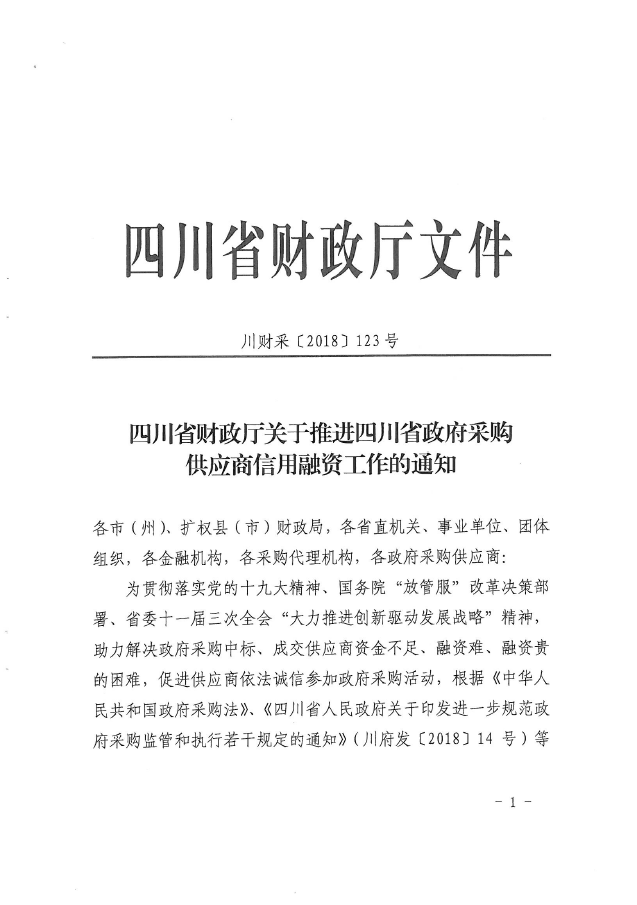 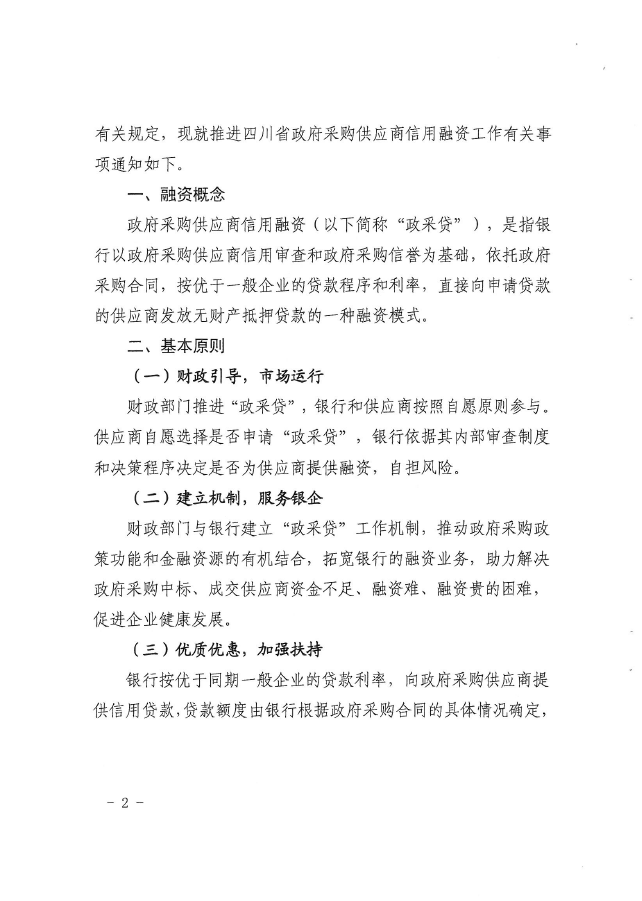 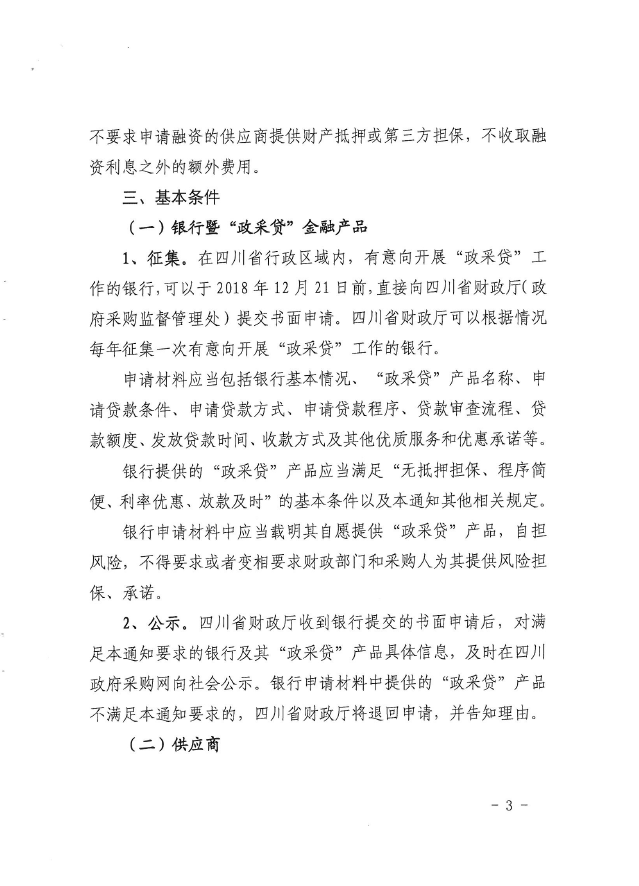 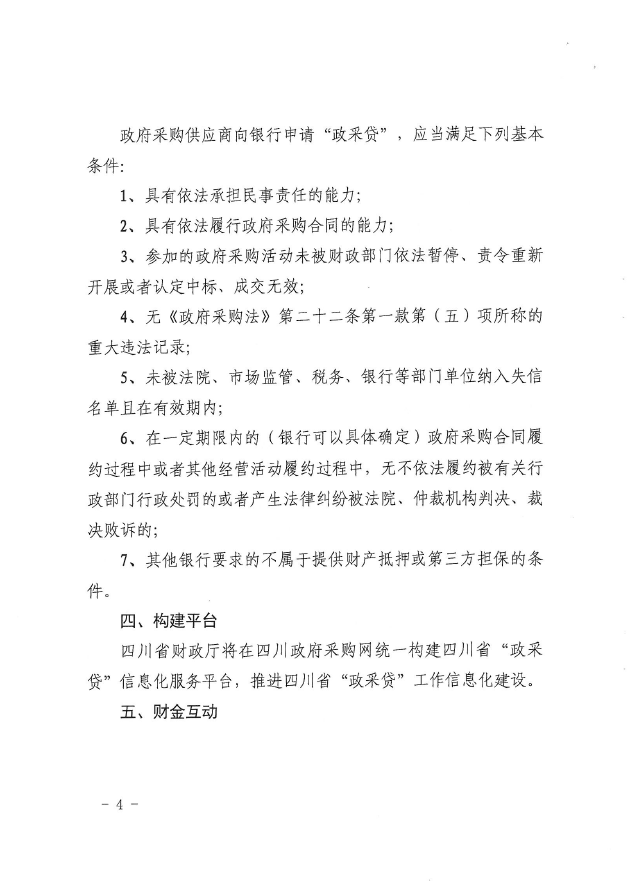 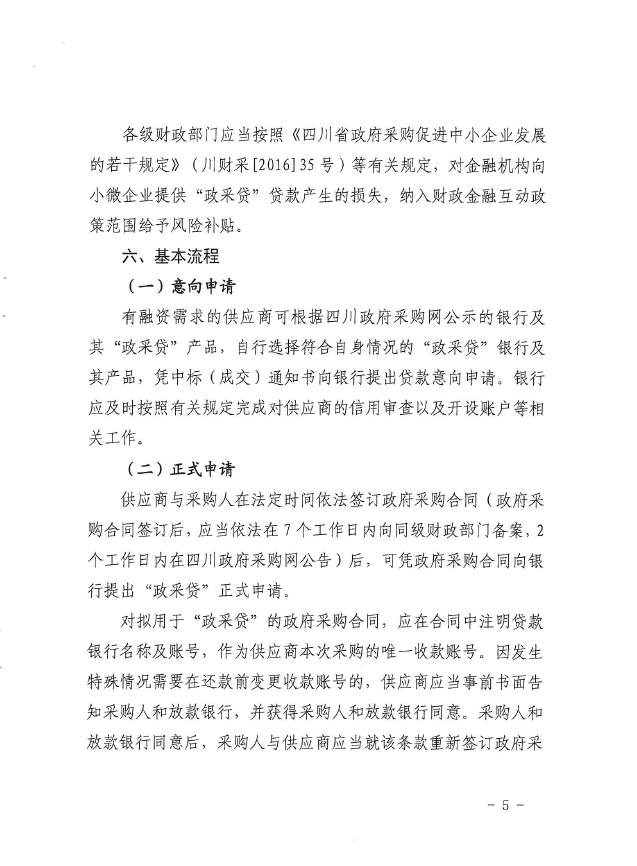 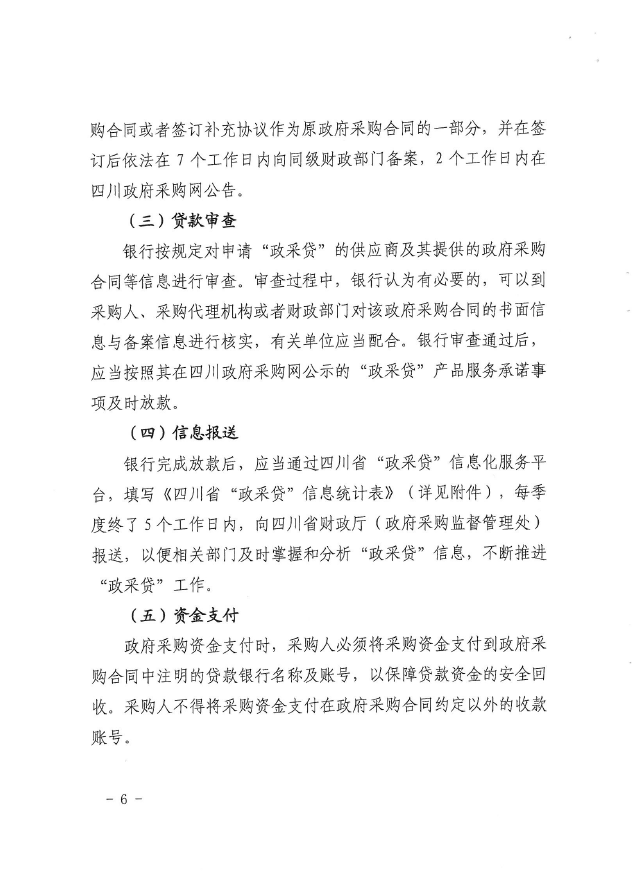 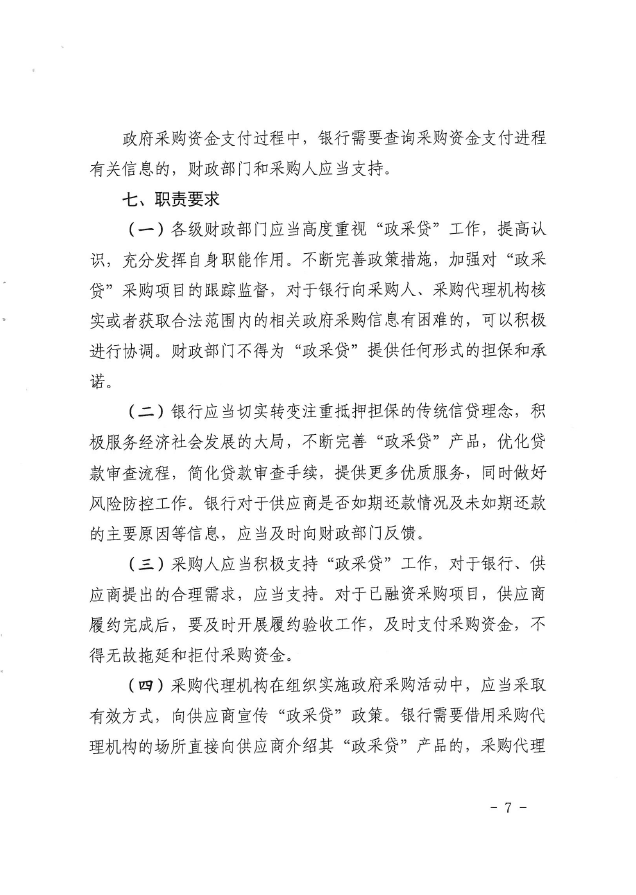 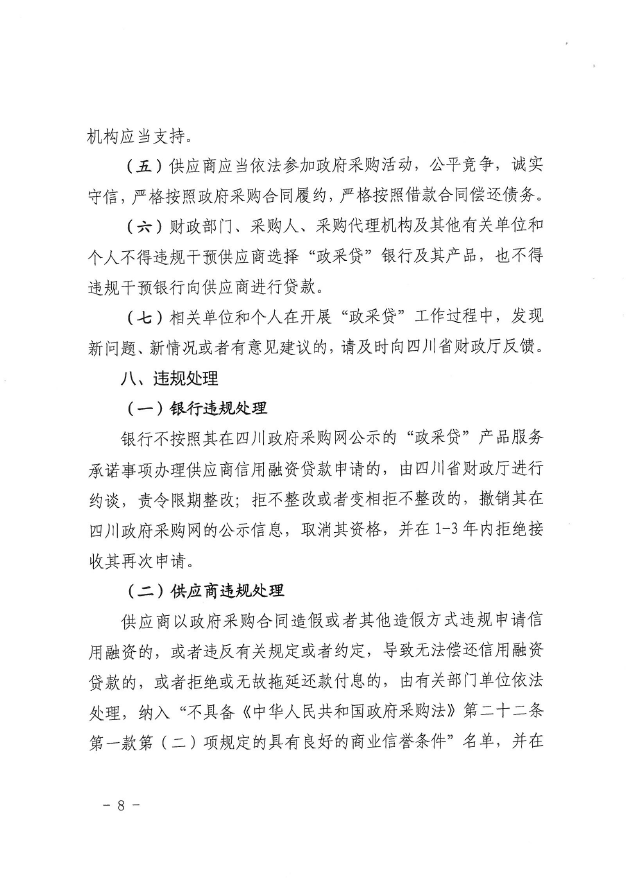 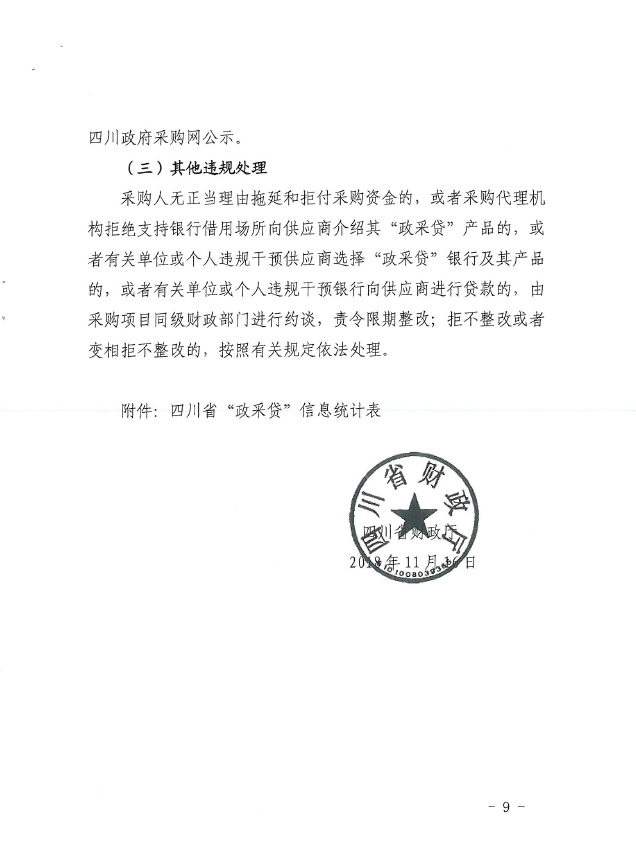 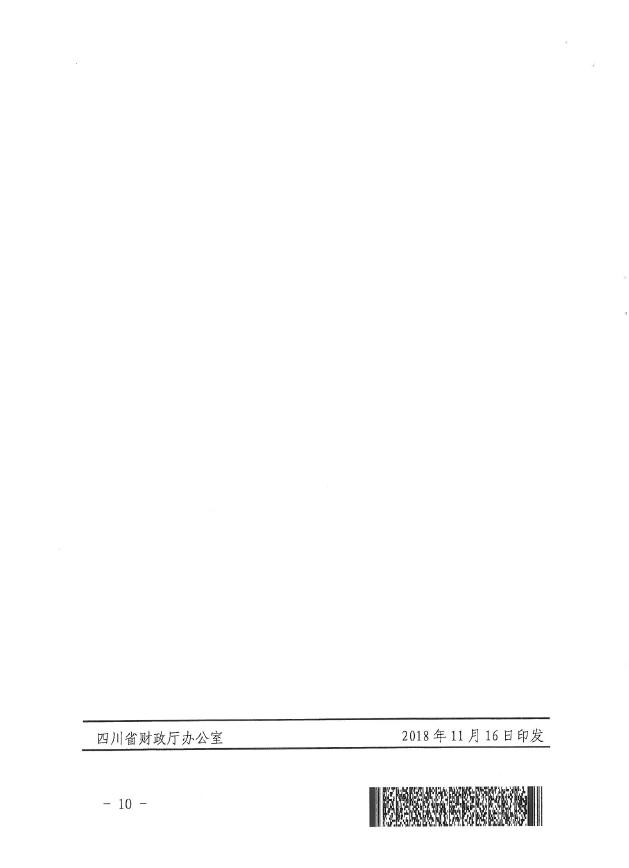 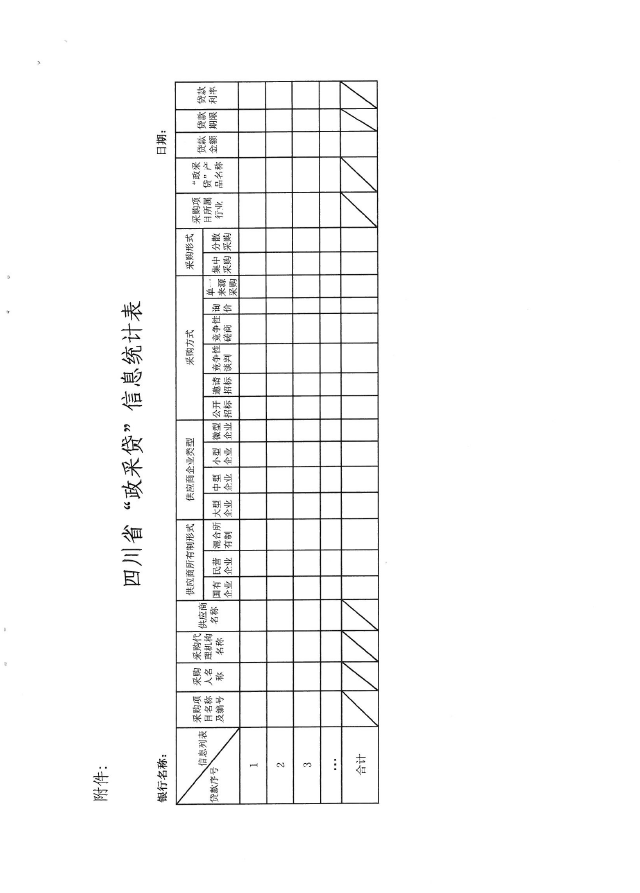 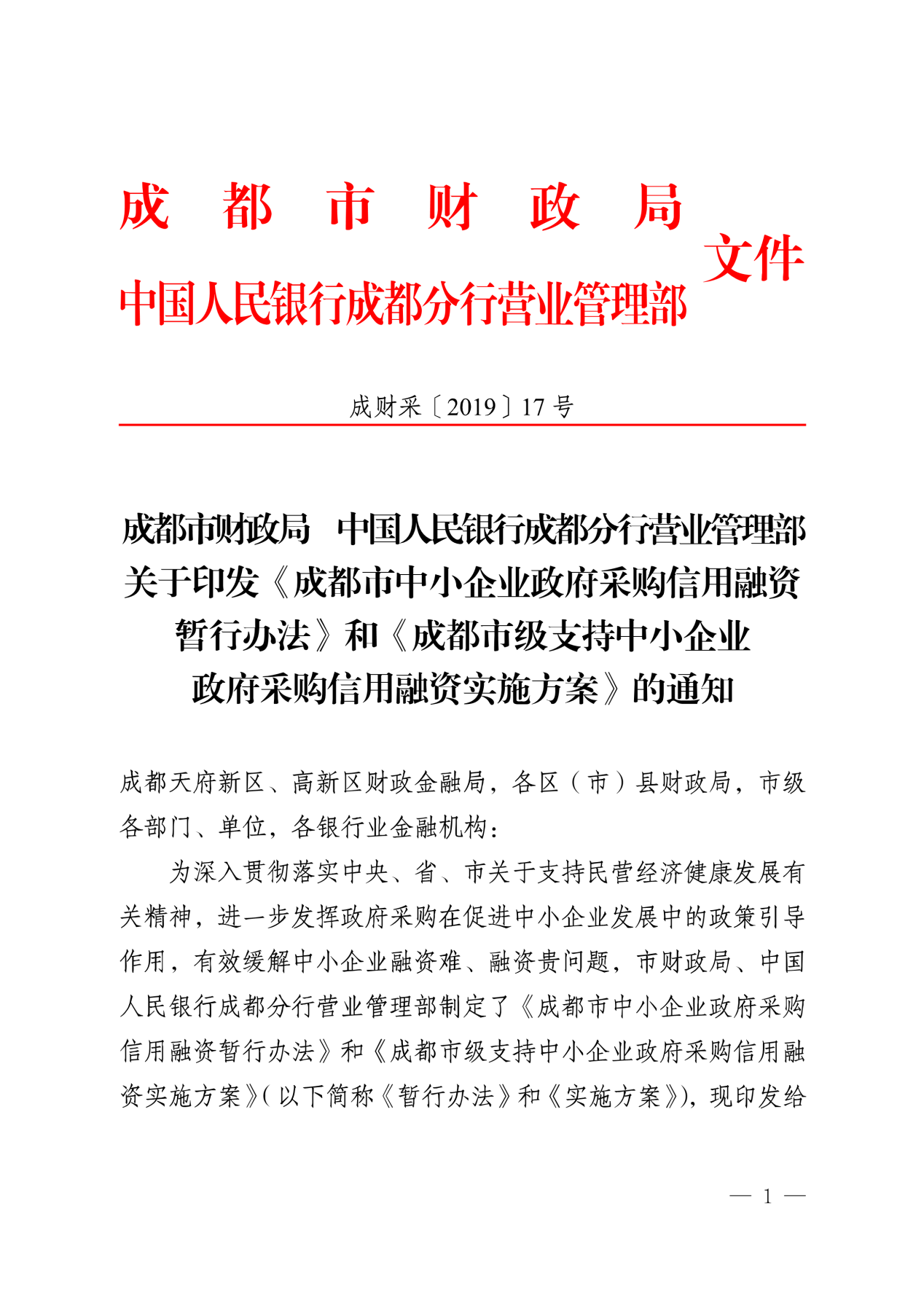 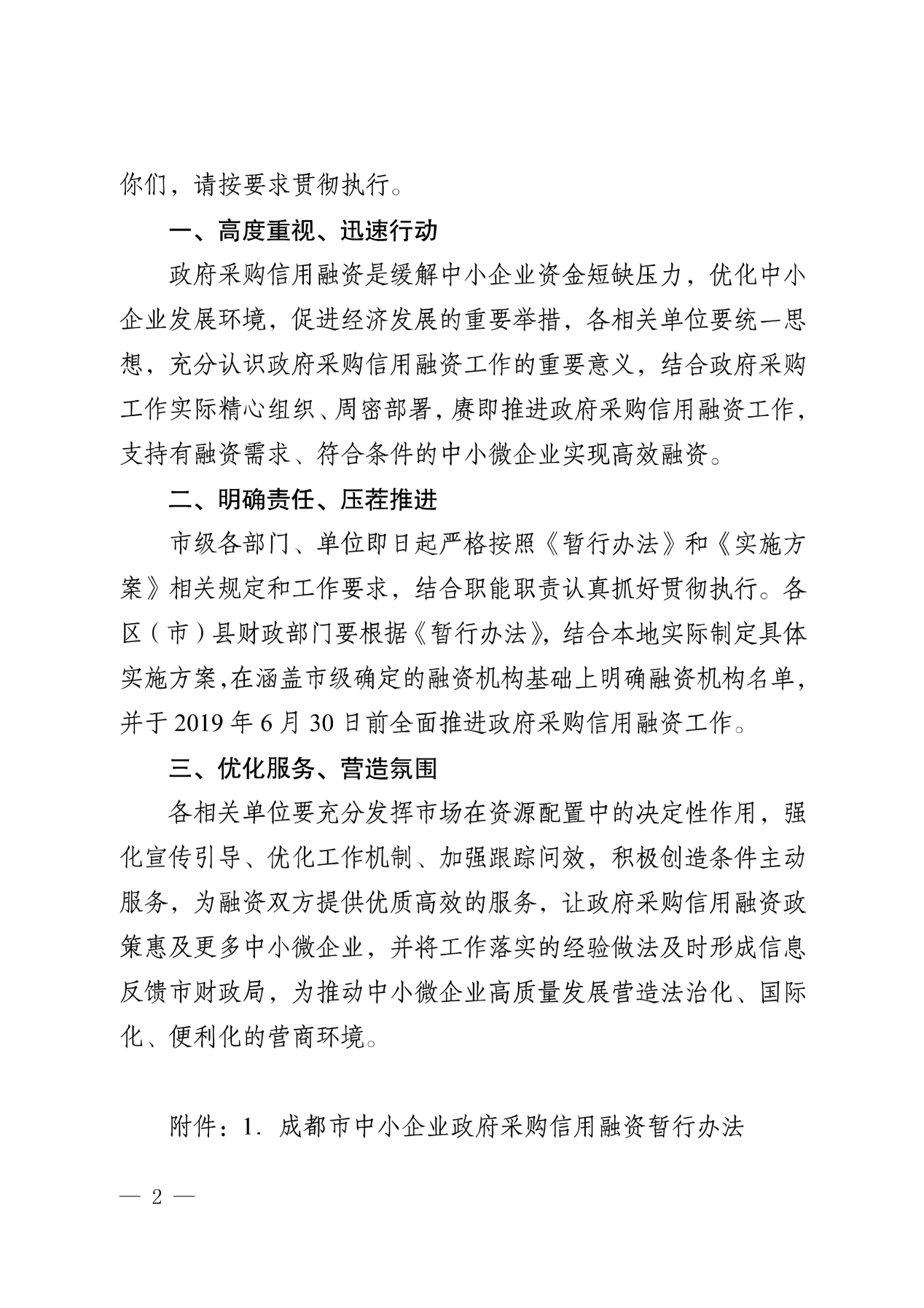 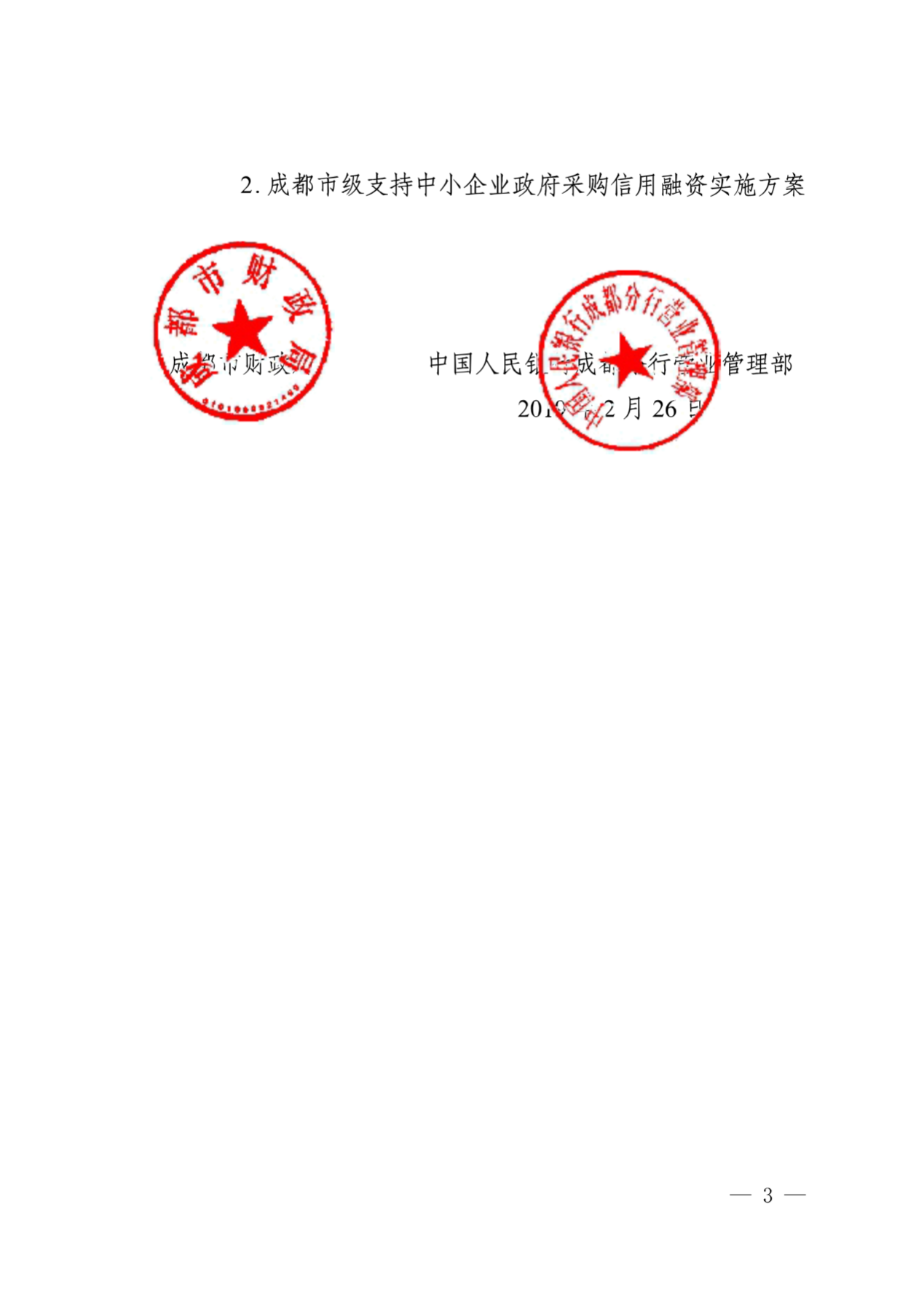 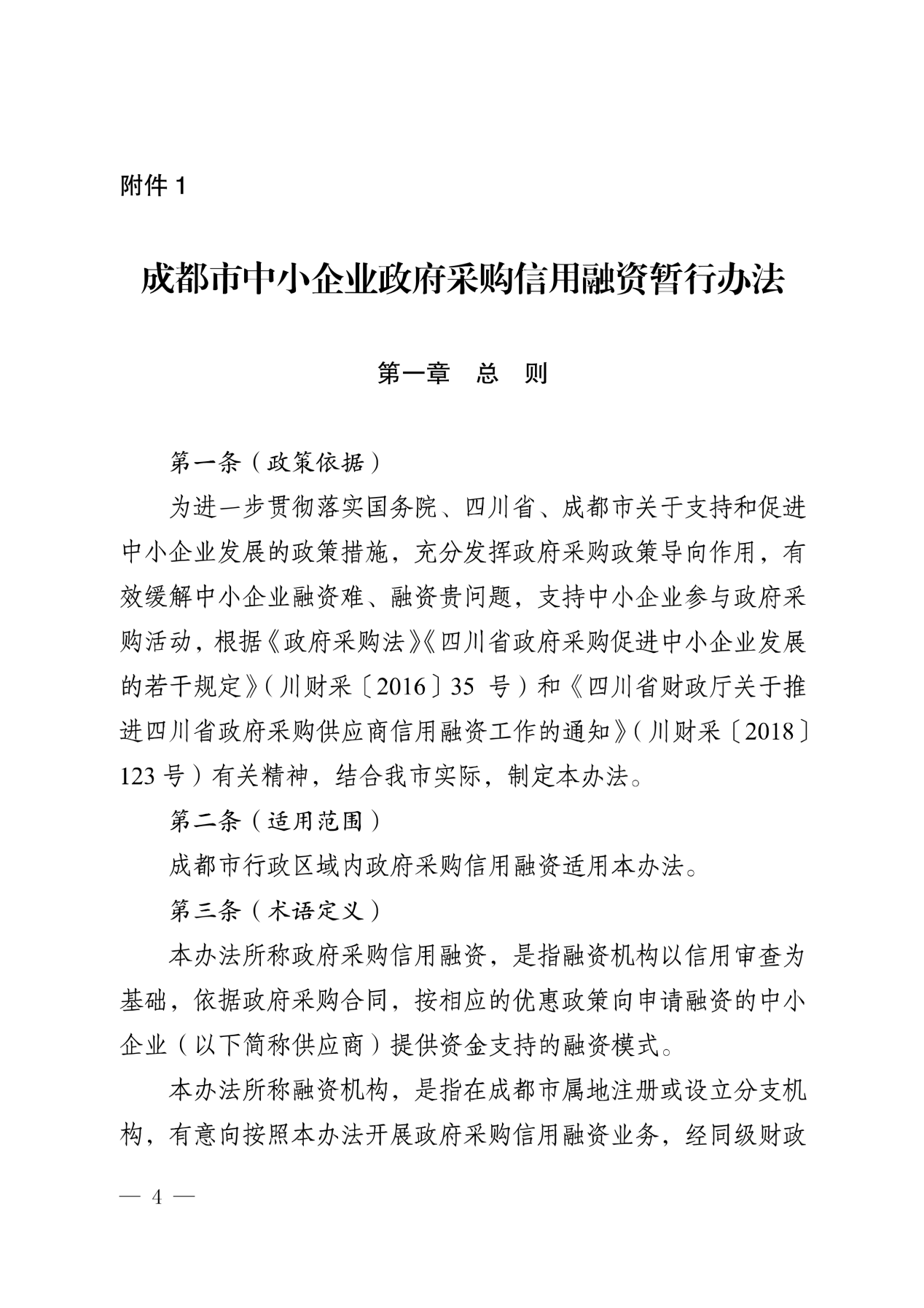 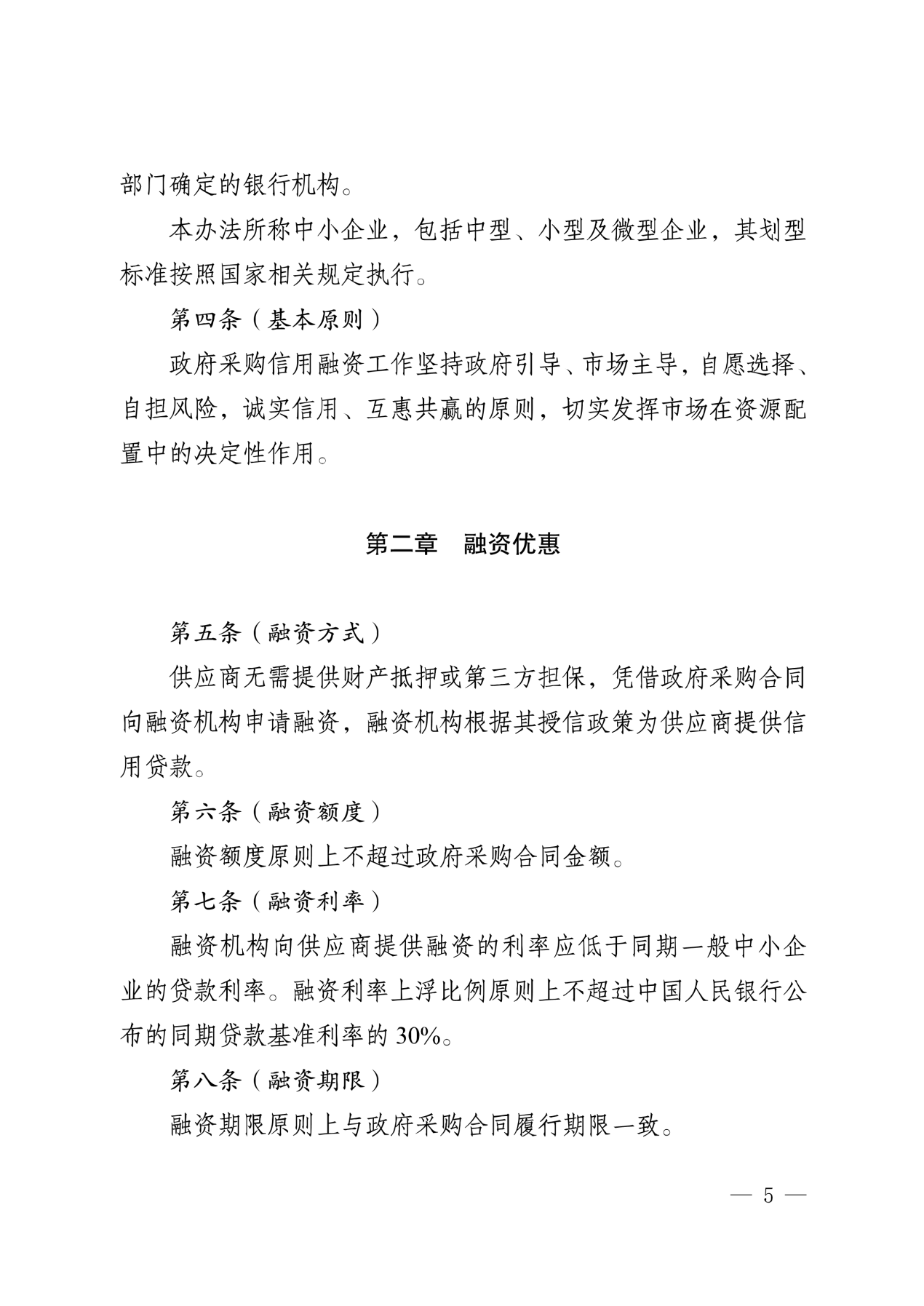 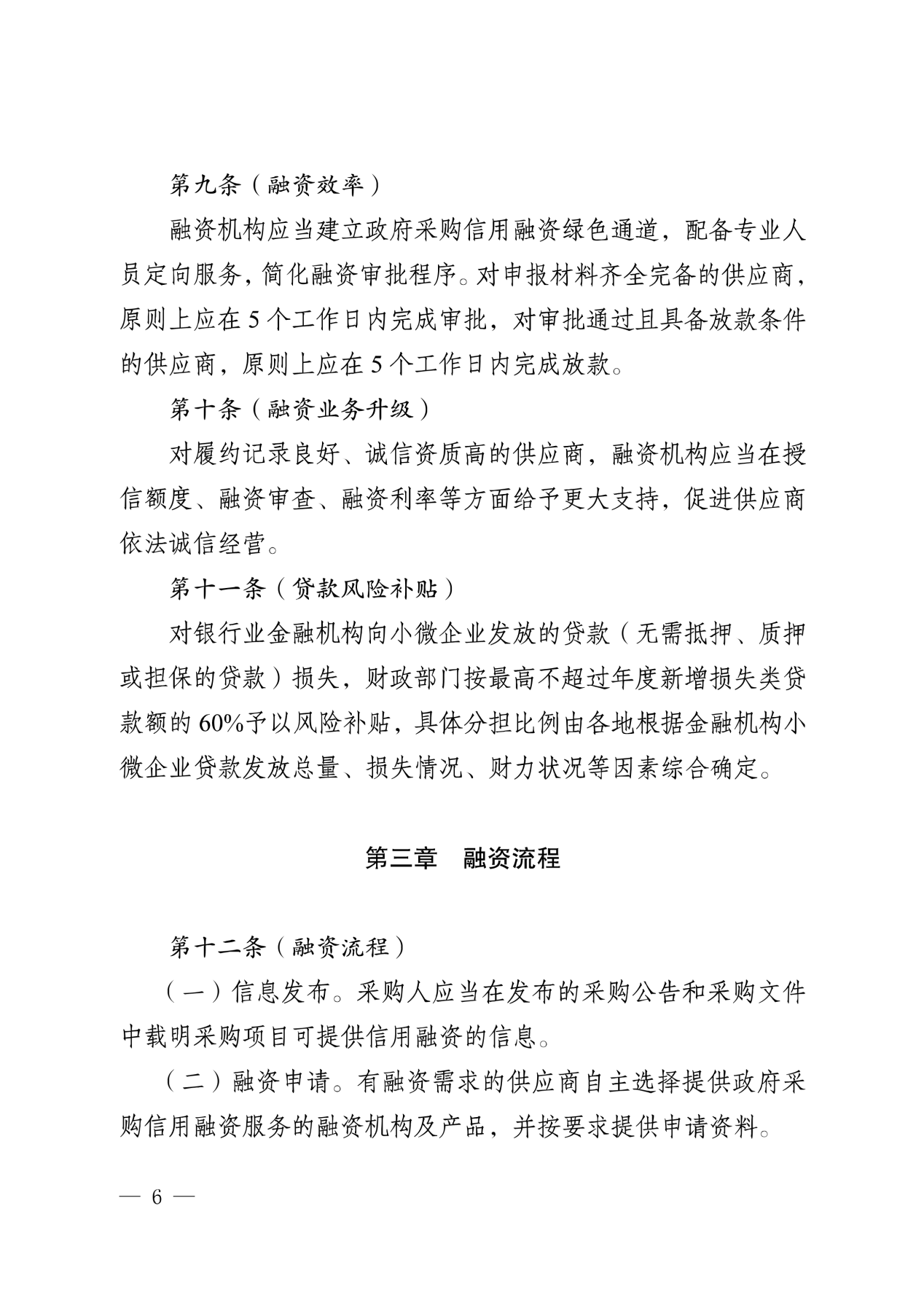 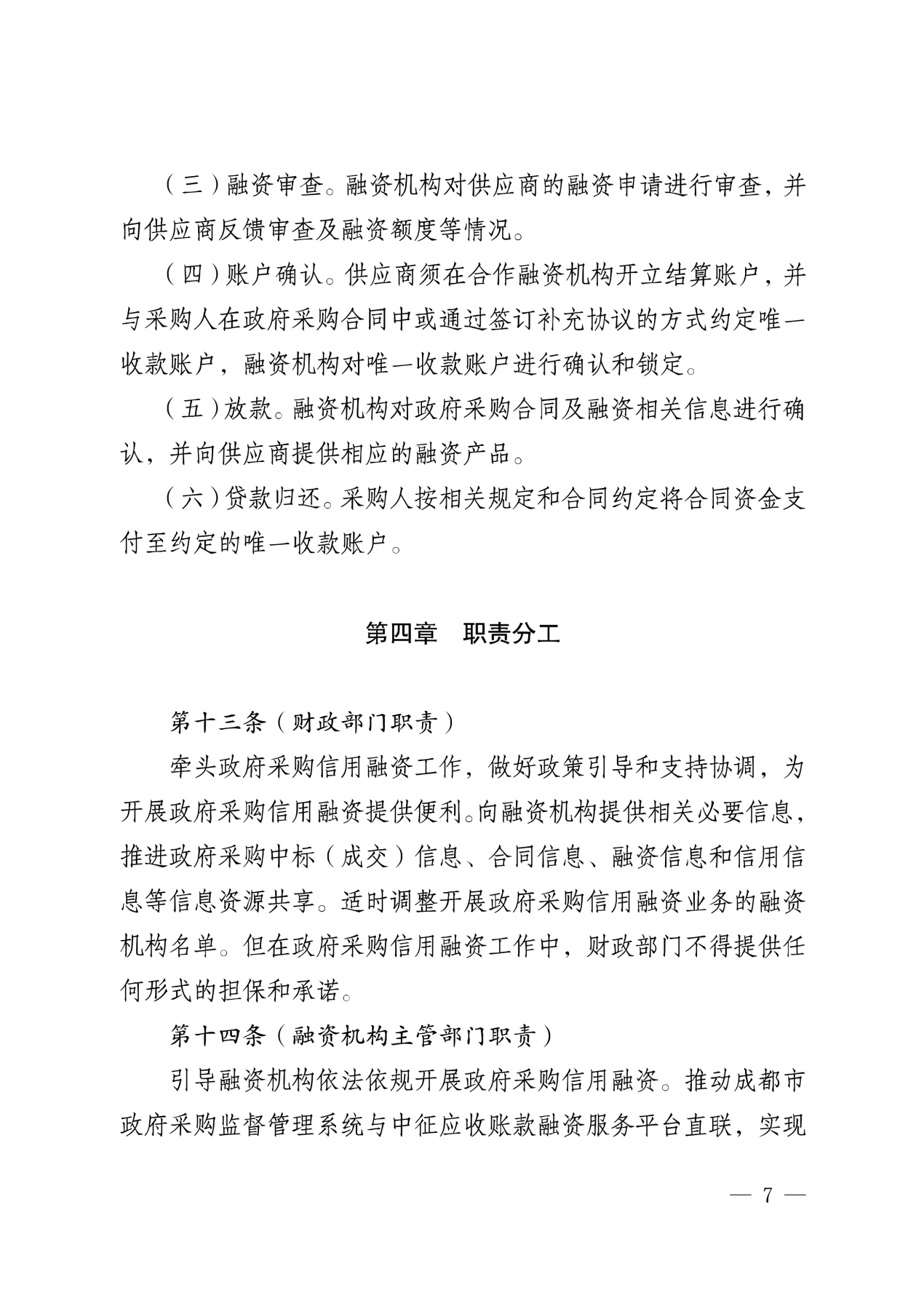 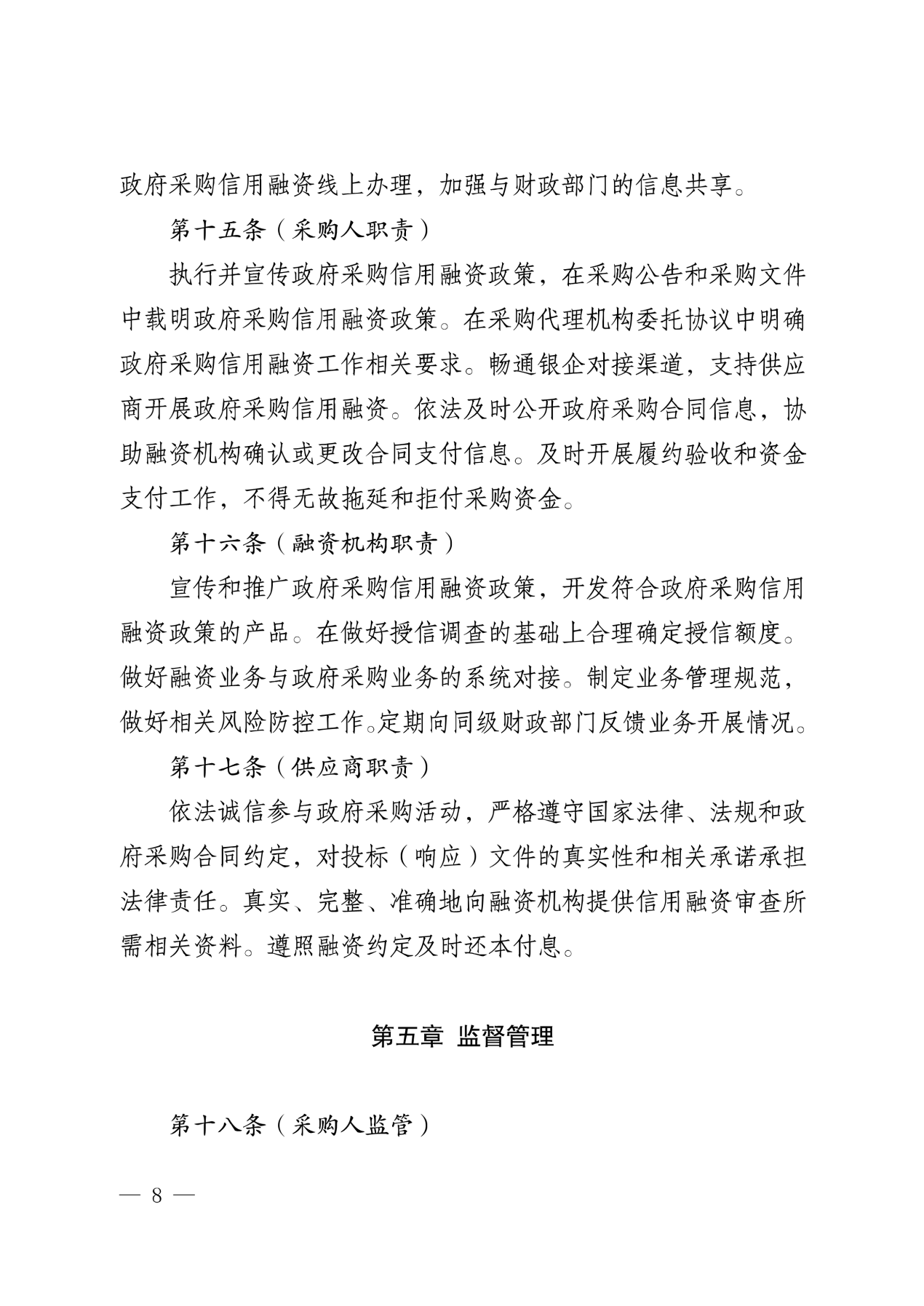 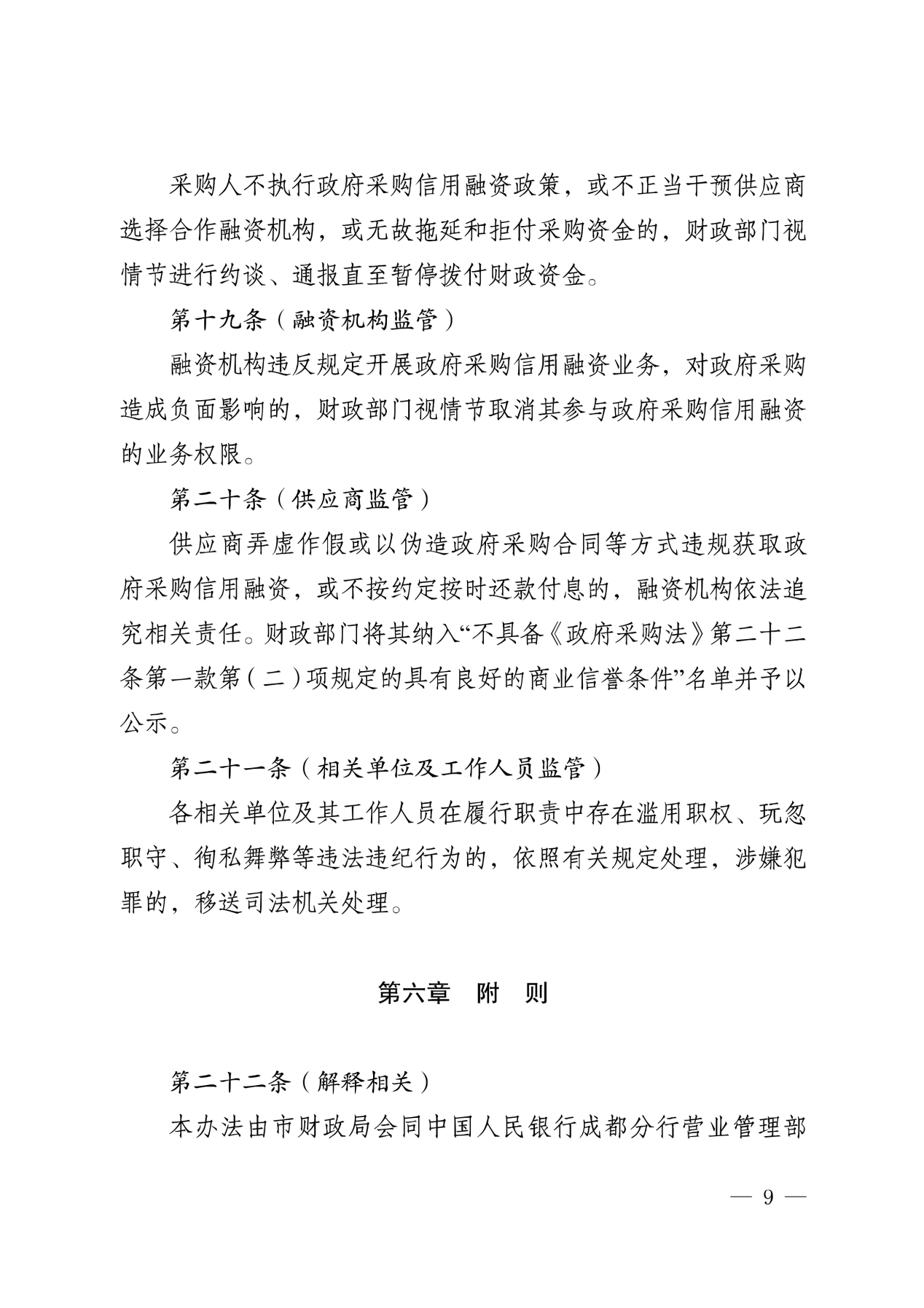 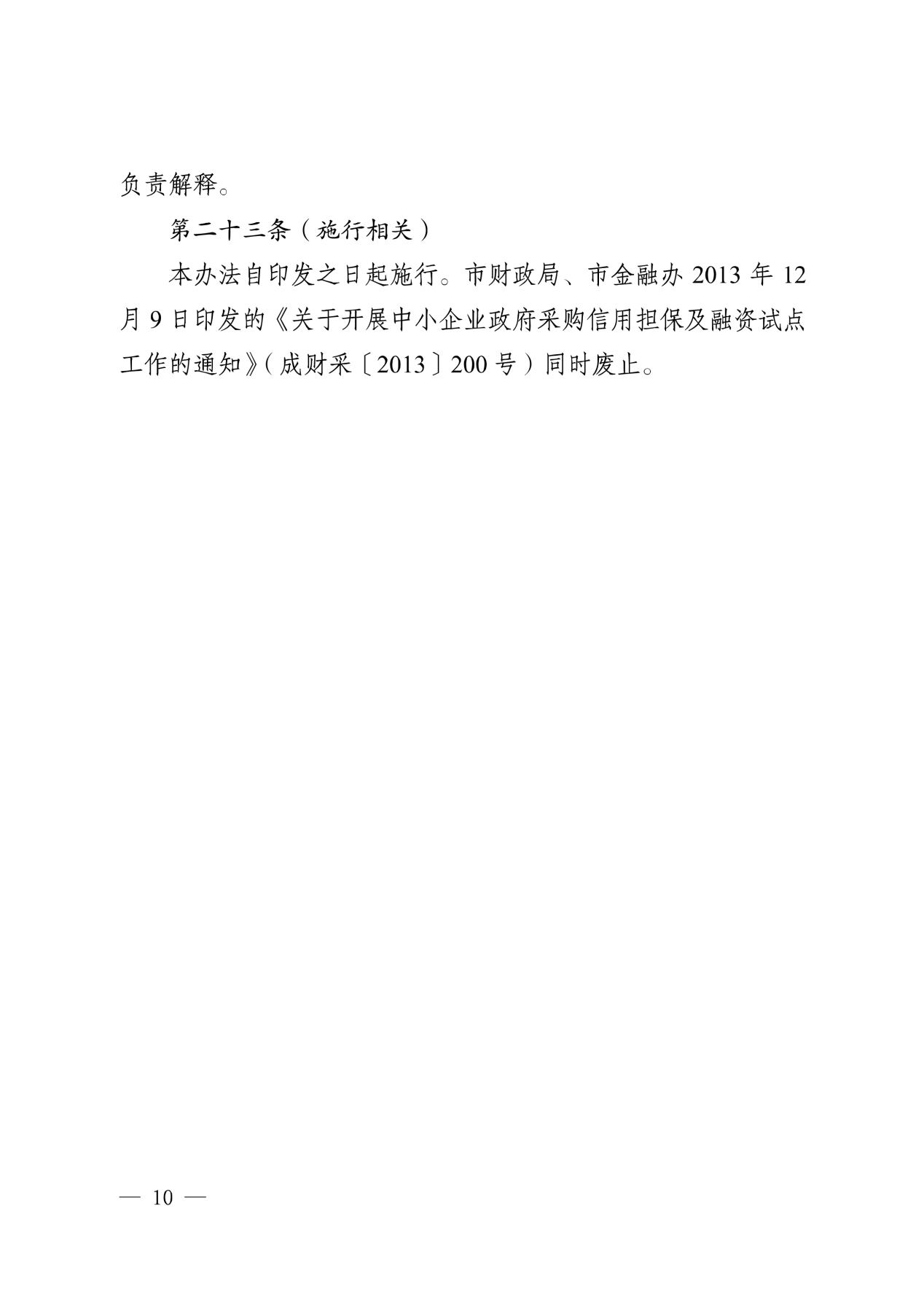 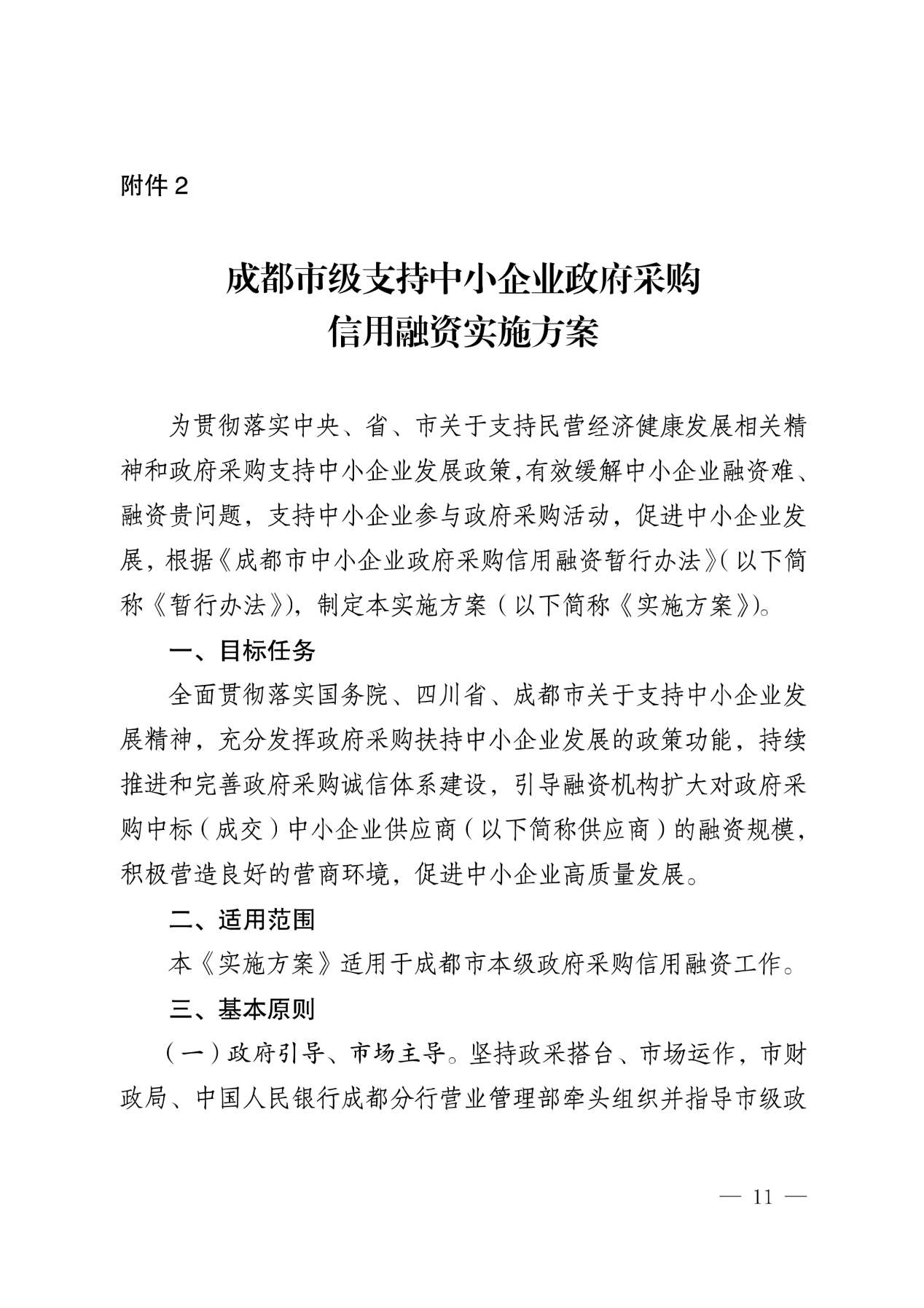 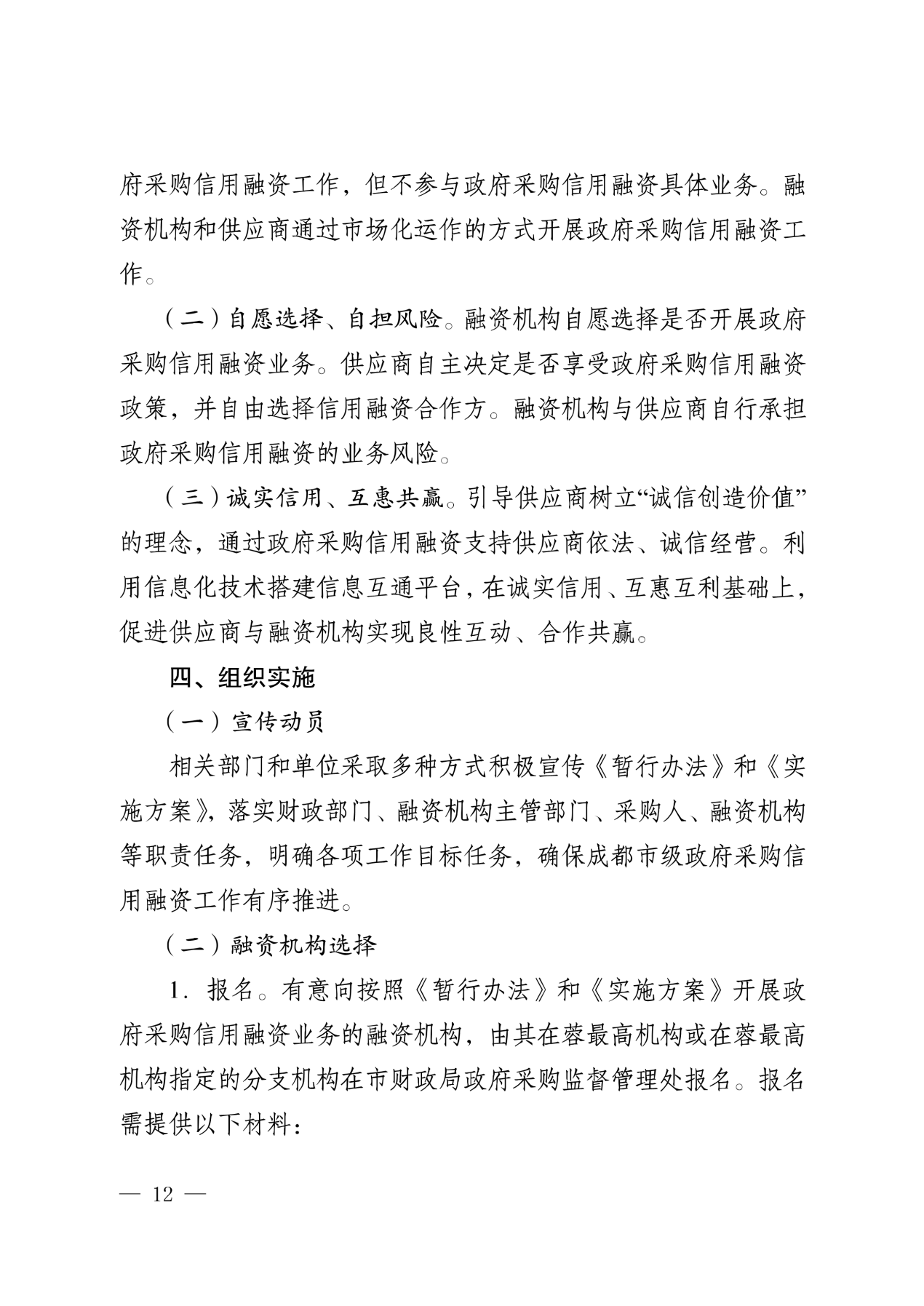 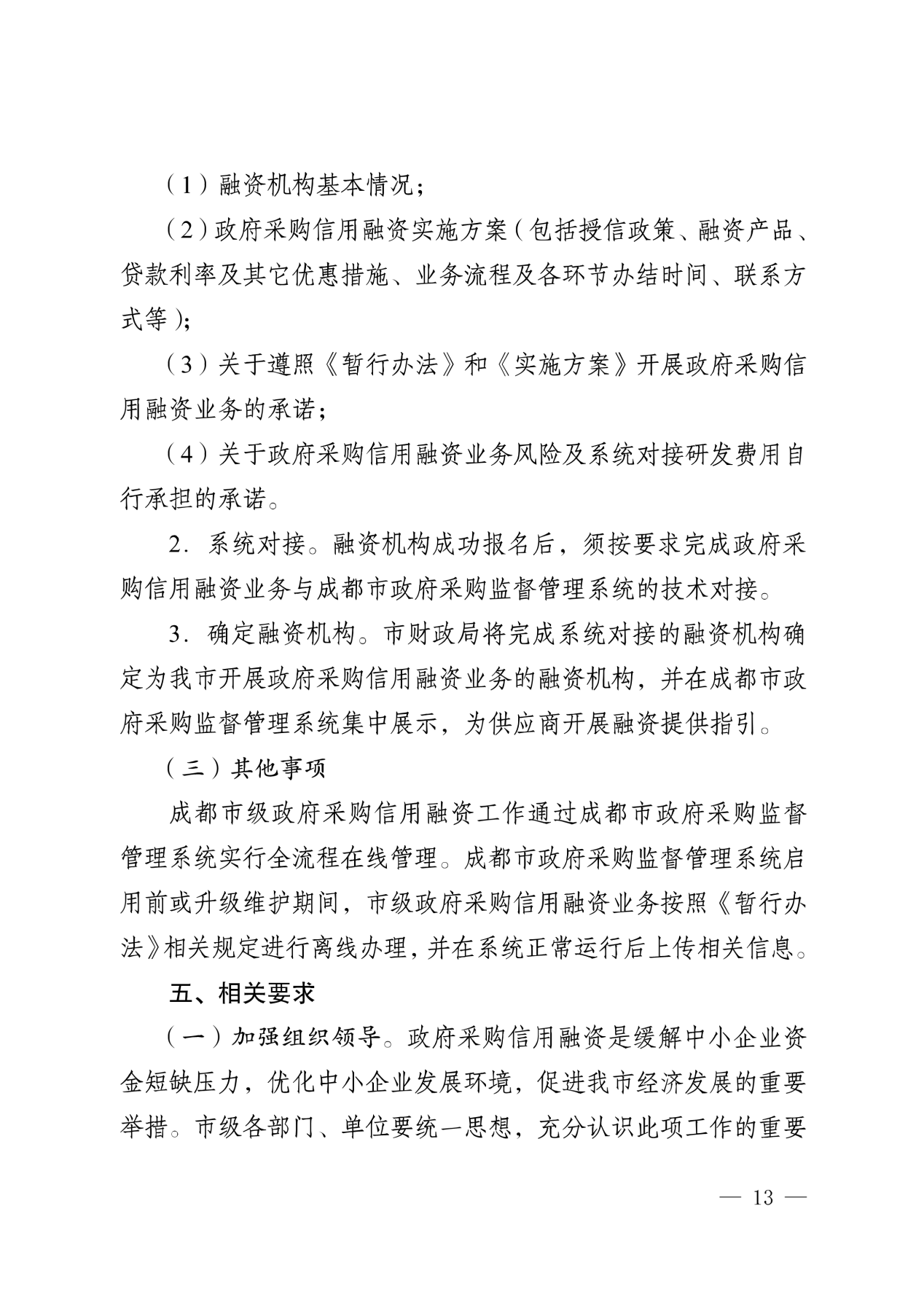 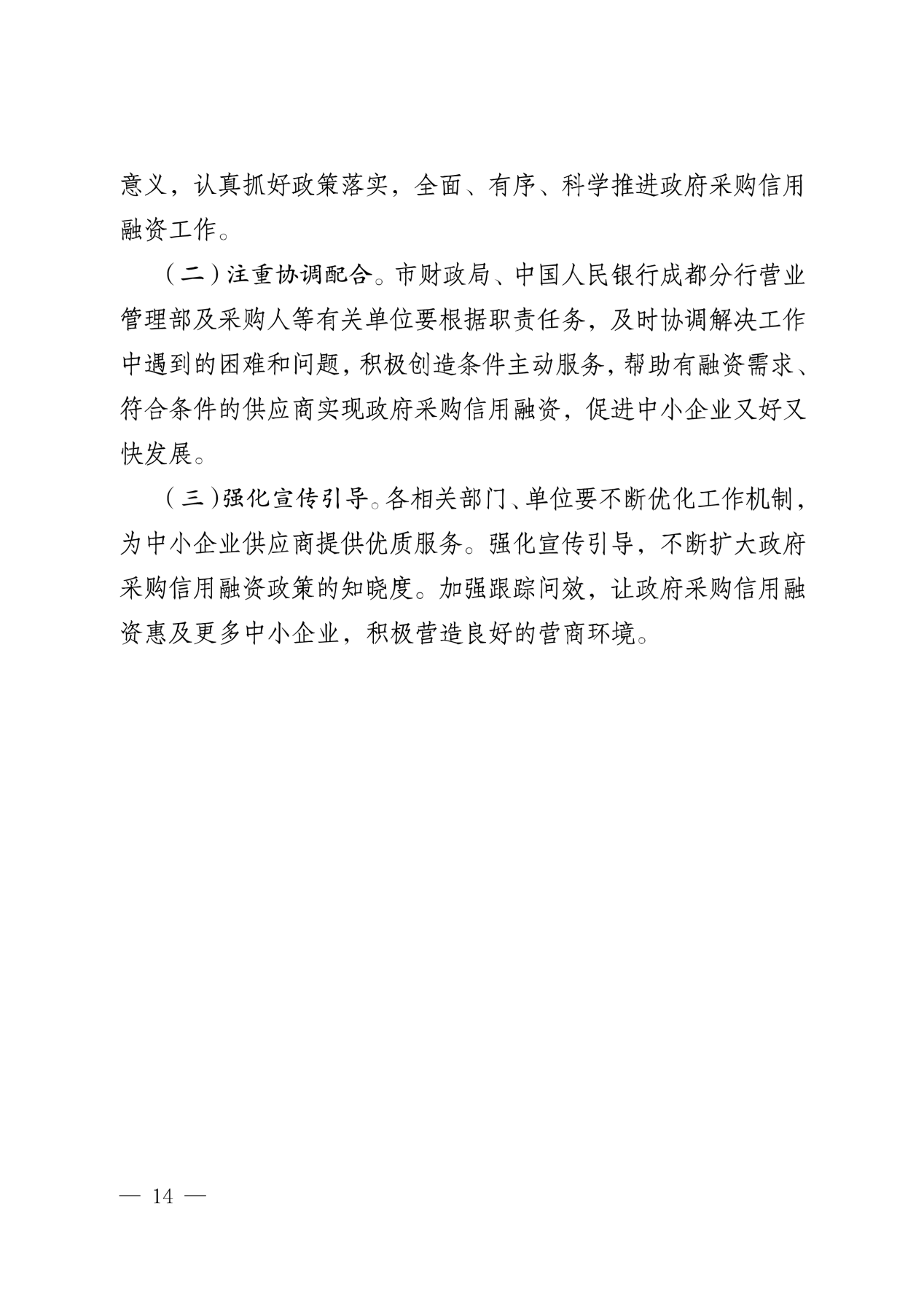 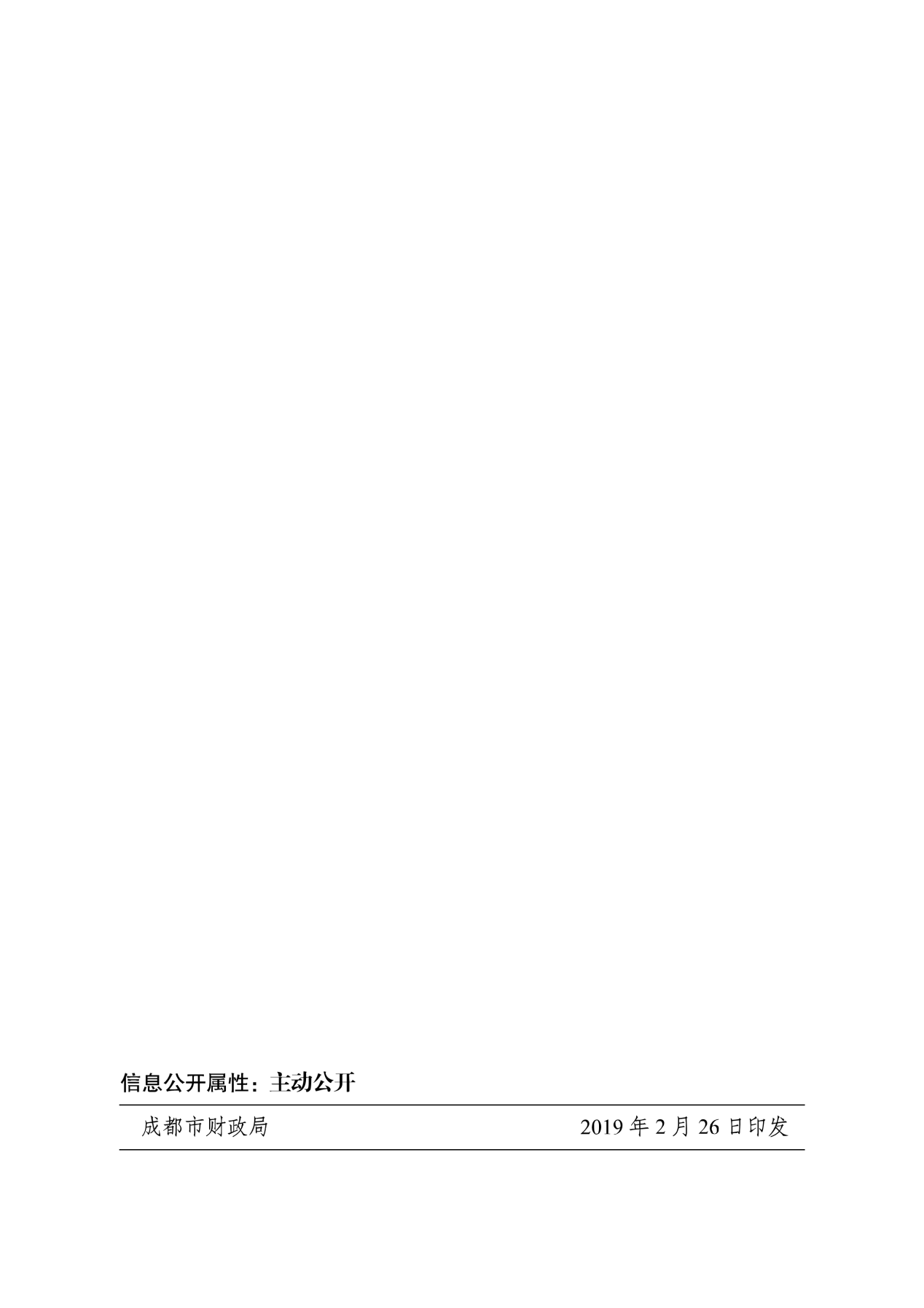       彭州市教育局电化教育馆共同编制四川迈勋招投标代理有限公司共同编制项目概况
    彭州市教育局电化教育馆新建学校办学条件配套项目（第一批）招标项目的潜在供应商应在川采链-供应商远程服务系统（https://brss.scmation.com/）下载获取采购文件，并于2021年6月10日10点 30分(北京时间)前提交响应文件。 项目概况
    彭州市教育局电化教育馆新建学校办学条件配套项目（第一批）招标项目的潜在供应商应在川采链-供应商远程服务系统（https://brss.scmation.com/）下载获取采购文件，并于2021年6月10日10点 30分(北京时间)前提交响应文件。 一、项目基本情况一、项目基本情况项目编号510182202100071项目名称彭州市教育局电化教育馆新建学校办学条件配套项目（第一批）采购方式竞争性磋商 预算金额（元）2209000.00元最高限价2209000.00元（其中第1包1109000.00元，第2包1100000.00元）采购需求采购教学设备一批，采购需求及技术服务要求详见招标文件第五章。合同履行期限合同签订后，乙方在30日内交货到甲方指定地点，随即在30日内完成全部安装调试交付使用。本项目是否接受联合体投标本次采购项目不接受联合体参与磋商。二、申请人的资格要求二、申请人的资格要求1.满足《中华人民共和国政府采购法》第二十二条规定;1.满足《中华人民共和国政府采购法》第二十二条规定;2.落实政府采购政策需满足的资格要求：无。2.落实政府采购政策需满足的资格要求：无。3.本项目的特定资格要求：无。3.本项目的特定资格要求：无。三、获取采购文件三、获取采购文件时间：2021年5月28日到2021年6月3日,每天上午9:00至12:00,下午14:00至17:00(北京时间，法定节假日除外)地点：登陆川采链-供应商远程服务系统（https://brss.scmation.com/）下载方式：电子平台获取磋商文件方式：凡有意参与本项目采购活动的供应商，可登录川采链-供应商远程服务系统（以下简称“川采链”，登录地址：https://brss.scmation.com/），点击“项目报名”搜索对应项目，下载磋商文件，磋商文件售后不退，磋商资格不能转让（提示：首次注册使用“川采链”平台的供应商，需办理天威CA数字证书。办理证书时将通过“信用中国”“中国政府采购网”等渠道查询供应商在采购公告发布之日前的信用记录，拒绝列入失信被执行人名单、重大税收违法案件当事人名单、政府采购严重违法失信行为记录名单中的供应商报名参加本项目的采购活动）。注：（“川采链”平台的操作使用咨询电话：028-83228899、天威CA证书办理咨询电话：400-666-3999）； 售价：人民币0元/份(磋商文件售后不退, 磋商资格不得转让)四、响应文件提交四、响应文件提交截止时间：2021年6月10日10点30分(北京时间)地点：成都市高新区府城大道西段399号天府新谷10栋1-2015号五、开启五、开启时间：2021年6月10日10点30分(北京时间)地点：成都市高新区府城大道西段399号天府新谷10栋1-2015号六、公告期限六、公告期限自本公告发布之日起3个工作日。自本公告发布之日起3个工作日。七、其它补充事宜七、其它补充事宜 1、禁止参加本次采购活动的供应商根据《关于在政府采购活动中查询及使用信用记录有关问题的通知》（财库〔2016〕125号）的要求，采购人/采购代理机构将通过“信用中国”网站（www.creditchina.gov.cn）、“中国政府采购网”网站（www.ccgp.gov.cn）等渠道查询供应商在采购公告发布之日前的信用记录并保存信用记录结果网页截图，拒绝列入失信被执行人名单、重大税收违法案件当事人名单、政府采购严重违法失信行为记录名单中的供应商报名参加本项目的采购活动。2、供应商信用融资：2.1、根据《四川省财政厅关于推进四川省政府采购供应商信用融资工作的通知》（川财采[2018]123号）文件要求，为助力解决政府采购中标、成交供应商资金不足、融资难、融资贵的困难，促进供应商依法诚信参加政府采购活动，有融资需求的供应商可根据四川政府采购网公示的银行及其“政采贷”产品，自行选择符合自身情况的“政采贷”银行及其产品，凭中标（成交）通知书向银行提出贷款意向申请（具体内容详见招标文件附件“川财采[2018]123号”）。2.2、为有效缓解中小企业融资难、融资贵问题，成都市财政局、中国人民银行成都分行营业管理部制定了《成都市中小企业政府采购信用融资暂行办法》和《成都市级支持中小企业政府采购信用融资实施方案》，成都市范围内政府采购项目中标（成交）的中小微企业可向开展政府采购信用融资业务的银行提出融资申请（具体内容详见招标文件附件“成财采[2019]17号”）。 1、禁止参加本次采购活动的供应商根据《关于在政府采购活动中查询及使用信用记录有关问题的通知》（财库〔2016〕125号）的要求，采购人/采购代理机构将通过“信用中国”网站（www.creditchina.gov.cn）、“中国政府采购网”网站（www.ccgp.gov.cn）等渠道查询供应商在采购公告发布之日前的信用记录并保存信用记录结果网页截图，拒绝列入失信被执行人名单、重大税收违法案件当事人名单、政府采购严重违法失信行为记录名单中的供应商报名参加本项目的采购活动。2、供应商信用融资：2.1、根据《四川省财政厅关于推进四川省政府采购供应商信用融资工作的通知》（川财采[2018]123号）文件要求，为助力解决政府采购中标、成交供应商资金不足、融资难、融资贵的困难，促进供应商依法诚信参加政府采购活动，有融资需求的供应商可根据四川政府采购网公示的银行及其“政采贷”产品，自行选择符合自身情况的“政采贷”银行及其产品，凭中标（成交）通知书向银行提出贷款意向申请（具体内容详见招标文件附件“川财采[2018]123号”）。2.2、为有效缓解中小企业融资难、融资贵问题，成都市财政局、中国人民银行成都分行营业管理部制定了《成都市中小企业政府采购信用融资暂行办法》和《成都市级支持中小企业政府采购信用融资实施方案》，成都市范围内政府采购项目中标（成交）的中小微企业可向开展政府采购信用融资业务的银行提出融资申请（具体内容详见招标文件附件“成财采[2019]17号”）。八、凡对本次采购提出询问，请按以下方式联系。八、凡对本次采购提出询问，请按以下方式联系。1.采购人信息1.采购人信息名称:彭州市教育局电化教育馆地址:彭州市天彭镇龙塔路47号联系方式:联系人：李老师 ;联系电话：028-838810582.采购代理机构信息2.采购代理机构信息名称:四川迈勋招投标代理有限公司地址:成都市高新区府城大道西段399号天府新谷10栋1-2011号联系方式:联系人：杨女士 ;联系电话：028-615591563.项目联系方式:3.项目联系方式:项目联系人:杨女士电话:028-61559156序号应知事项说明和要求1采购预算（实质性要求）采购预算：2209000.00元超过采购预算的报价,其响应文件按无效处理。2最高限价（实质性要求）最高限价：2209000.00元（其中第1包1109000.00元，第2包1100000.00元）超过最高限价的报价,其响应文件按无效处理。采购项目分包采购的，在采购金额未超过采购项目总预算金额的前提下，采购人可以在磋商过程中临时调剂各包采购限价（预算金额不得调整；财政预算明确到各包的不得调整），临时调剂的内容，在评审报告中记录。3进口产品（实质性要求）本项目竞争性磋商文件中未载明“允许采购进口产品”的产品，拒绝进口产品参与竞争，供应商以进口产品响应时，其响应文件按无效处理。载明“允许采购进口产品”的产品，不限制国产产品参与竞争。4不正当竞争预防措施（实质性要求）评审委员会认为供应商的报价明显低于其他通过有效性、完整性和响应程度审查供应商的报价，有可能影响产品质量或者不能诚信履约的，应当要求其在评审现场合理的时间内提供书面说明，必要时提交相关证明材料；供应商不能证明其报价合理性的，评审委员会应当将其作为无效响应处理。5小微企业（监狱企业、残疾人福利性单位视同小微企业）价格扣除和失信企业报价加成或者扣分一、小微企业（监狱企业、残疾人福利性单位视同小微企业）价格扣除1.根据《政府采购促进中小企业发展管理办法》（财库〔2020〕46号）的规定，对小型和微型企业产品的价格给予10%的价格扣除，用扣除后的价格参与评审。符合中小企业划分标准的个体工商户，在政府采购活动中视同中小企业。2.参加政府采购活动的中小企业（监狱企业）提供《中小企业（监狱企业）声明函》原件，未提供的，视为放弃享受小微企业价格扣除优惠政策。3.大中型企业和其他自然人、法人或者其他组织与小型、微型企业组成联合体共同参加非专门面向中小企业的政府采购活动的，联合体报价协议中约定，小型、微型企业的协议合同金额占到联合体报价协议合同总金额30%以上的，可给予联合体3%的价格扣除。 联合体各方均为小型、微型企业的，联合体视同为小型、微型企业享受规定的扶持政策。组成联合体的大中型企业和其他自然人、法人或者其他组织，与小型、微型企业之间不得存在投资关系。 4.参加政府采购活动的残疾人福利性单位应当提供《残疾人福利性单位声明函》原件，未提供的，视为放弃享受小微企业价格扣除优惠政策。二、失信企业报价加成或者扣分（实质性要求）1.对记入诚信档案且在有效期内的失信供应商，参加政府采购活动按照6%的报价加成，以加成后报价作为该供应商报价参与评审。供应商失信行为惩戒实行无限制累加制，因其失信行为进行报价加成惩戒后报价超过政府采购预算的，其响应文件按照无效处理。2.供应商参加政府采购活动时，应当就自己的诚信情况在响应文件中进行承诺。6节能、环保及无线局域网产品政府采购政策一、节能、环保产品政府采购政策：根据《财政部 发展改革委 生态环境部 市场监管总局关于调整优化节能产品、环境标志产品政府采购执行机制的通知》（财库〔2019〕9号）相关要求，依据品目清单和认证证书实施政府优先采购和强制采购。本项目采购的产品属于品目清单范围的，依据国家确定的认证机构出具的、处于有效期之内的节能产品、环境标志产品认证证书，对获得证书的产品实施政府优先采购或强制采购。本项目采购的产品属于品目清单强制采购范围的，供应商应按上述要求提供产品认证证书复印件并加盖供应商单位公章（鲜章），否则响应无效。（实质性要求）本项目采购的产品属于品目清单优先采购范围的，按照第八章《综合评分明细表》的规则进行加分。注：对政府采购节能产品、环境标志产品实施品目清单管理。财政部、发展改革委、生态环境部等部门确定实施政府优先采购和强制采购的产品类别，以品目清单的形式发布并适时调整。二、无线局域网产品政府采购政策：本项目采购的产品属于中国政府采购网公布的《无线局域网认证产品政府采购清单》的，按照第八章《综合评分明细表》的规则进行加分。7磋商情况公告供应商资格审查情况、磋商情况、报价情况、磋商结果等在四川政府采购网上采购结果公告栏中予以公告。8磋商保证金根据《四川省财政厅关于进一步做好疫情防控期间政府采购工作有关事项的通知》川财采（2020）28号文件要求，对疫情防控期间参加政府采购活动的供应商，不再收取投标（响应）保证金。故本项目不收取保证金。9合同分包（实质性要求）本项目不接受合同分包。10履约保证金本项目部收取履约保证金。11磋商文件咨询联系人：杨女士联系电话：028-6155915612磋商过程、结果工作咨询联系人：杨女士联系电话：028-6155915613成交通知书领取成交公告在四川政府采购网上公告后，请成交供应商登录https://brss.scmation.com/缴纳成交服务费，缴纳后自行下载成交通知书，如需成交通知书原件请联系代理机构工作人员。联 系 人：陈女士。联系电话：028-83228899。14供应商询问根据委托代理协议约定，供应商询问由采购代理机构负责答复。项目问题询问：联系人：杨女士联系电话：028-6155915615供应商质疑根据委托代理协议约定，供应商质疑由采购代理机构负责答复。联系人：杨女士联系电话：028-61559156联系地址：成都市高新区府城大道西段399号天府新谷10栋1-2005号。注：根据《中华人民共和国政府采购法》等规定，供应商质疑不得超出磋商文件、磋商过程、磋商结果的范围，供应商质疑不得超出采购文件、采购过程、采购结果的范围, 供应商针对同一采购程序环节的质疑应在法定质疑期内一次性提出。若质疑以邮寄方式递交，需提前与代理机构联系，并在邮件上标明邮件内容。16供应商投诉投诉受理单位：本项目同级财政部门，即彭州市财政局。联系电话：028-83888323联系地址：彭州市牡丹大道北二段 486 号注：根据《中华人民共和国政府采购法实施条例》等规定，供应商投诉事项不得超出已质疑事项的范围。17政府采购合同公告备案政府采购合同签订之日起2个工作日内，政府采购合同将在四川政府采购网公告；政府采购合同签订之日起七个工作日内，政府采购合同将向采购项目同级财政部门备案。18成交服务费经与采购人协商一致，本项目服务费为第1包：16635.00元（大写：人民币壹万陆仟陆佰叁拾伍元整）；第2包：16500.00元（大写：人民币壹万陆仟伍佰元整），向中标人收取，由中标人领取成交通知书时，向采购代理机构交纳中标服务费。收款单位：四川迈勋招投标代理有限公司开 户 行：招商银行成都分行益州大道支行银行账号：1289 1035 6010 601序号名称技术参数及功能等要求单位数量一、教室设备一、教室设备一、教室设备一、教室设备一、教室设备1升降课桌椅1、符合GB/T3976-2014标准要求，分大、中、小三种型号，大号课桌对应（1-3号可调）、中号课桌对应（4-6号可调）、小号课桌对应（7-9号可调），型号、颜色可选。2、课桌钢木塑结构, 桌面采用≥600mm*400mm*18mm E0级高密度板，注塑包裹封边，无接口，正面为倒鸭嘴设计。3、课桌左右立柱采用≥30mm*50mm*1.5mm枣型椭圆管，L形数控折弯一次成型，上方桌斗边档嵌入枣型立柱内升降可调不晃动，下方左右离地配有4个自动调节平衡装置堵头，当地面不平整时可以自动调节平衡保证桌子不摇晃。4、桌斗：采用塑、钢材质组合设计，桌斗两侧挡件采用气辅式一次整体成型技术,设有升降调节孔,桌斗下方和前挡采用≥0.8mm冷轧板材机械一次冲压成型，嵌入左右档件内侧，蜂窝透气孔设计，桌斗及挡板离地高度符合国家标准。5、课椅立柱采用≥30mm*50mm*1.5mm枣型椭圆管，下方配有稳固防滑脚垫及堵头。      6、课椅椅面、背靠采用PP材料（多层实木材料）整体一次成型，厚度≥8mm（非空心）。椅面曲率半径≥500mm，整体平整无明显凸起。凳面、背靠尺寸按国标规格匹配，弧形设计，靠背点以上向后倾斜6-12°。7、金属件经过抛丸、除油、塑料喷涂，焊接处无脱焊、虚焊、焊穿、错位等缺陷，表面光滑无毛刺。套11002学生课桌椅适配分析仪1、显示屏：≥10英寸触摸屏，分离式设计，配套APP管理平台。2、测量体重范围：0.3kg-200kg(±300g)；测量身高范围：90-195cm(±5mm)。3、电源：内置锂电池，外接5V2A适配器。4、可从U盘，服务器导入学生信息，根据测量的身高自动生成对应课桌椅推荐方案并自动进行语音播报及打印。5、管理：数据测量、打印通过触摸屏无线传输，连接方式采用无线蓝牙连接。台13教师资料柜1、尺寸：800mm*450mm*1800mm(长*宽*高，±5mm），4人位。2、材质：采用厚度≥0.8mm优质冷轧板，每个柜子独立使用，内含一块隔板，经除油除锈等表面处理，静电喷塑。3、门锁：采用触摸按键密码开锁/关锁，支持两种开锁模式：模式一：专用模式，用密码开锁，密码可自行修改，保存；模式二：公用模式，使用时先关门，然后自行设置密码关锁，同时有状态指示灯提示已用状态，开门时用密码解锁，密码使用一次自动失效，每日定时自动清除密码。低功耗设计，电池使用时间≥1年，密码位数4-16位，具有管理（无电开锁、重置密码、查看密码）功能。件184交互白板一、硬件:1、红外线感应技术，尺寸≥90英寸,显示比例16:10，支持十点触控，五笔同时书写；2、白板两侧具有中文标识快捷按键，快捷键具有开启展台，前后翻页等功能；二、软件：1、具有教学云平台，注册即提供不少于40个GB云盘存储容量。2、所有软件应用模块的入口均在统一界面上，包括白板软件、教学资源、多屏互动、展台软件、微课等内容。3、具有课件制作功能。4、提供常用图形，包括线段、圆、三角形、四边形、多边形、对话框、单双箭头、大中括号、加减乘除等，所有图形均可填充颜色、修改边框颜色粗细以及设置图形透明度；5、提供思维导图，可轻松增删或拖拽编辑内容、节点，并支持在节点上插入图片等功能。6、提供学科工具，包含语文、数学、英语、物理、化学、生物、地理、历史、音乐、体育、书法、美术等常用学科。学科工具包含静态图片、动画等素材。每种学科工具标注中文提示；7、仿真实验：提供理、化、生、科学的本地仿真实验资源，仿真实验包括实验目的、实验原理、实验器材、注意事项、实验演示、开始实验、等环节；单科实验数量不少于20个。8、提供智能笔、强调笔、手势笔等10种以上的书写工具。通过智能笔可识别平面图形；通过手势笔可实现书写、擦除、聚光灯，放大镜等功能。9、PPT课件批注功能：PPT全屏播放时可自动开启工具菜单，提供PPT课件的播放控制(如前后翻页)、聚光灯、放大镜、草稿纸和书写批注等功能。10、多屏互动功能：支持手机、pad移动端与交互平板连接后，可实现常用功能如影像上传、投屏、播放课件、直播。双向批注；11、微课工具：具有便捷工具条，可控制录制的视频、音频，拍摄区域的选择，在屏幕录制的情况下可以一键选择录制的开始、暂停和结束，屏幕录制显示录制时长，方便老师对视频长短进行把握。12、软件内嵌中华古诗词等素质教育资源，资源总数≥100个；三、备课工具：1、内置交互式动画，提供不少于1000个制作完成交互式动画课件素材。2、支持老师创建交互式动态课件，提供教学画板工具。支持通过拖动或输入的方式改变对象的参数数值，相应的图像和函数随数值的变化而发生变化。支持调节缩放坐标轴，图像生成后可重新编辑。画板工具支持快速绘制平面图形、立体图形和函数图像。3、支持绘制任意平面图形：例如：多边形，圆，圆锥曲线，向量，函数图形等。可以绘制任意几何图形。例如：棱柱，棱锥，几何体展开图，曲线，曲面等。4、支持将做好的课件打印成纸质版或导出成PDF。支持将做好的课件以链接的形式分享和扫码分享到微信或QQ上。件205书写板1、 绿板采用四块组成，结构为内外双层，外径≥4000mm*1200mm（±5mm）。外边框采用高强度工业用氧化铝合金（黑色），规格尺寸：≥65mm*110mm, 厚度≥1.5mm，外框和轨道一体化设计。2、书写板面：烤漆钢板，厚度≥0.3mm；表面平整，书写流畅，字迹清晰。3、背板：采用优质防锈彩涂钢板，厚度≥0.2mm；流水线一次成型，设有加强凹槽。4、连接件：ABS包角为凹槽设计，使铝合金切口完全嵌入凹槽内，不伤手（与铝合金同色，无色差）。5、夹层：衬板材质采用高强度、吸音、防潮板材，厚度≥20mm，内边框采用高强度工业用氧化铝合金（黑色）规格尺寸≥26*28mm，厚度≥1.0mm。6、固定板与活动板安全距离符合GB28231-2011书写板安全卫生要求标准规定≥25mm或小于8mm。件206多媒体一体控制端一、硬件要求：1、集成内置控制主机、音箱功放、中控、红外无线麦克风、实物展示台、无线键鼠。整个设备安装在组合式推拉板边框内，整机厚度≤70mm，内置放置无线键鼠的空间位置。2、控制主机：主板≥H61，CPU 类似于 intel I5-4300或以上，内存≥4G；硬盘≥SSD128G 。3、音箱，额定功率≥30W（扬声器尺寸≥6.5吋），内置功放，输出功率：≥2*30W，带高、低音调节，调节范围：-10db 到 10db，具有三级啸叫抑制（啸叫抑制关，啸叫抑制弱，啸叫抑制强）功能，集数字红外无线系统主机与数字红外接收器于一体。4、中控:触摸式按键；可实现一键式自动将控制主机、中控、投影机、音频自动打开/关闭，可实现在 PC 信号、笔记，本信号自动音频同步切换；带音量大小调节、音量静音控制。内置常用投影机 RS232 控制码，通过拨码开关自主设置；具有节能模式管理，可以根据需要切换投影机进入黑屏状态，提高投影机光源使用寿命。5、控制方式：支持移动终端 APP 直接控制面板上所有按键。6、接口: VGA 接口≥1 个,RS232 接口≥1 个,USB 接口≥6个(其中正面不少于 4 个 USB3.0 接口)。7、开锁方式：机械及通过移动终端（手机、平板电脑等）APP（不需要网络的情况下）一键开锁。8、带电源保护装置安全电源开关设计在主机内侧，投影机、主机、等均从主机内置的安全电源取电，统一管理电源，保证设备和人员安全。主机面板从正面拆卸便于维护。9、实物展示台:≥800 万像素1/3 吋 cmos 镜头，超高亮 LED 灯，LED 灯可调节亮度(触摸式)，展台和 LED灯无需外接电源即可使用。10、网络：带无线 AP，实现整个教室无线网络覆盖，无需外接无线终端即可无线上网使用。11、无线麦克风：数字红外麦克风，无需对频，即开即用，数字红外音频传输及控制技术。领夹式麦克风与圆形领夹采用磁吸式，可根据老师的佩戴习惯进行角度调整。音量和静音独立调节设置，对当前所选信号源的调节不影响其他信号源，当发言者在设定时间内无发言时，自动关闭红外信号发射。音频输入接口和 USB 接口具有通用性，可同时作为音频输入、外接麦克风，充电口使用。二、软件功能要求：1、支持移动终端（手机、平板电脑等）APP（控制距离≥30 米）开锁功能（APP 软件支持 Android 及 IOS 系统）。2、支持移动终端（手机、平板电脑等）摄录的音频、视频、图片等资源直接上传到教师个人资源空间，方便教师使用。3、支持一键录制讲课视频资源功能，在讲课过程中，教师可一键录制讲课过程中的重难点视频资源，方便学生课后复习巩固；支持与服务器跨网段、穿越防火墙通信功能（支持公网下的通信）。4、支持远程关机、重启、注销客户端的功能；远程监看客户端桌面的功能，提供直接操作客户端的功能（不借助其他软件、非远程桌面）。支持对老师使用数据统计功能，随时统计学校多媒体系统的使用情况。三、施工要求：根据现场定制。台207讲台1、尺寸：长1200mm*宽600mm*高700mm（长*宽*高，±5mm，离教室地面），根据教室具体情况应适当调整桌面离地高度。2、台面采用≥25mm厚E1级中纤板，采用倒鸭嘴设计。3、其他板材采用≥18mm厚E1级中纤板其截面采用同色PVC封边，封边条厚度≥1.2mm。4、其他：靠地面部分采用全钢地台，地台高度≥50mm，钢材厚度≥1.2mm，静电喷塑，颜色可选。件208智慧黑板一、整体设计1、整机采用三拼接平面全贴合设计，显示区域采用≥86英寸 UHD超高清LED 液晶屏，显示比例16:9，屏幕图像分辨率3840*2160，具备防眩光效果。两侧均支持普通粉笔、液体粉笔、水溶性粉笔等直接书写。2、采用电容触控技术，支持Windows系统中进行20点或以上触控，书写精度可达1mm3、机身接口：≥1路HDMI、≥1路RS232、≥1路TypeC、≥1路音频输出、≥1路触控输出USB；前置输入接口≥1路TypeC、≥2路USB3.0。4、整机内置2.1声道音响，前朝向≥15W中高音扬声器2个，后朝向≥20W低音扬声器1个，额定总功率≥50W，音质更加清晰和有质感。5、整机屏幕色域值≥NTSC 90%，颜色还原度高。（提供国家权威检测机构出具的检测报告）6、Wi-Fi和AP热点均支持双频2.4G & 5G ，满足IEEE 802.11 a/b/g/n/ac标准。7、整机内置非独立的高清摄像头，像素值≥800万，支持远程巡课等应用。8、在任意信号源通道下，支持十指长按屏幕5秒和遥控器两种方式实现触摸锁定及解锁，触摸锁定时整机无法被触控操作，可避免课间学生随意操作整机。9、整机无需外接无线网卡，在Windows系统下可实现WiFi无线上网连接、AP无线热点发射、BT蓝牙连接功能。二、主要功能1、整机内置独立AP路由模块，支持≥30个学生端同时连接到整机自发的AP路由网络，学生端无需连接到外部无线路由器，降低部署复杂度。2、支持课堂简易录播功能，录制屏幕及整机半径4米内课堂现场音频，辅助教师课后教学研究。3、具备智能手势识别功能，在任意信号源通道下可识别五指上、下、左、右方向手势滑动并调用响应功能，支持将各手势滑动方向自定义设置为无操作、熄屏、批注、桌面、半屏模式。4、支持护眼模式，可通过触摸菜单按键启用护眼模式，降低有害蓝光。5、内置触摸中控菜单，将信号源通道切换、护眼、声音调节等整合到同一菜单下，无须实体按键，在任意显示通道下均可通过手势在屏幕上调取该触摸菜单。6、内置无线传屏接收端，无线传屏发射器与整机匹配后即可实现传屏功能，将外部电脑的屏幕画面通过无线方式传输到整机上显示。三、OPS模块：1、主板采用H310芯片组，搭载类似Intel 8代酷睿系列i5或以上CPU，内存≥4GB DDR4笔记本内存配置，硬盘≥128GB SSD固态硬盘。按压式卡扣设计，无需工具就可快速拆卸OPS模块，支持不断电情况下热插拔，方便维护。2、具有独立非外扩展的视频输出接口：≥1路HDMI 。具有独立非外扩展的电脑USB接口：OPS≥3个USB3.0 TypeA接口。具有标准PC防盗锁孔，确保电脑模块安全防盗。四、软件功能1、软件备授课一体化，具有备课模式及授课模式，且操作界面根据备课和授课使用场景不同而区别设计。2、软件支持教师个人账号注册（手机号码注册）登录使用，可通过USB key进行身份快速识别登录；支持课件云存储、云同步；支持分组管理云课件，可自定义分组名称将课件分类管理；用户可在软件中直接分享云课件给其它用户并打开使用，支持手机号和链接两种方式进行分项。3、软件支持十笔同时书写，可自由选择笔颜色及粗细，支持手势擦除。4、软件支持打开ppt格式文件，可在软件中自由编辑原文件中的图片、文字、表格等元素，方便老师利用软件互动功能在原有PPT基础上修改课件。5、软件无需借助专业图片处理软件，即可对图片进行快捷抠图、去背景操作，可导出保存成PNG格式。6、软件支持音频文件导入到软件中进行播放，可设置单次播放、循环播放、跨页面播放和自动播放等操作，可设置音频播放到指定页面自动停止。7、软件支持文本输入并可快速设置字体、大小、颜色、粗体、斜体、下划线、上角标、下角标、项目符号，方便指数、化学式等复杂文本的输入，可对文本的对齐、缩进、行高等进行设置。套3二、录播系统二、录播系统二、录播系统二、录播系统二、录播系统1录播工作站一、配置、接口及性能：                                                                                                                             1、1U机箱，ARM 双核处理器 Linux系统 ，内置2T硬盘，最大可扩展4T。2、具备前置≥2.2英寸LED彩色液晶屏，配合前置按键可直接设置主机的IP地址、导出录像文件；前置开始、暂停、停止按键，控制录制进程并有相应LED灯显示当前工作状态；前置≥4个USB端口（USB3.0*1，USB2.0*3），插入USB存储设备后可导出录像资源；前置音频监听输出。3、视频模块：支持≥5路HD-SDI输入，≥1路DVI-I输入，≥2路HDMI输入，支持≥1路VGA输出，≥1路HDMI输出，一路DVI环出输出，1路SDI输出；(提供硬件接口图片证明)。4、视频采集方式：硬件采集、编码。5、视频编码类型：H.264。 6、输入HD-SDI视频格式：1920*1080p/1280*720p@60/50/30/25fps，1920*1080i@60/50fps、1280*720p@60/50/30/25fps；输入HDMI/VGA格式：支持1024*768p@60到1920x1080p@60。7、视频编码帧率：25fps 5/10/15/20/25/30可选。8、视频编码分辨率：最高1920*1080。9、视频编码码率：256k~8M可调；主码流（录制）1M~8Mbps，副码流（直播）256K~1Mbps；10、音频模块：内置音频采集模块，话筒输入（48V幻象）*6、MIC无线话筒*1；1路线路输入（莲花座）；音频编码类型：AAC，音频采样率32KHz ，1路线路音频输出，具有自动增益功能；(提供硬件接口图片证明)。11、控制模块：≥6路RS232可外接跟踪机、控制面板、摄像机云台等、≥1路RS422或RS485可控制摄像机等外部设备；(提供硬件接口图片证明)。12、网络模块：具备≥2个10/100/1000Mbps自适应网口。13、直播协议支持标准的RTMP协议，支持RTSP实时协议流；网络协议支持TCP、UDP、RTMP、RTSP、FTP协议等。14、支持本地导播方式，插上显示屏，鼠标键盘就可以完成本地无延迟导播，可扩展硬件导播台。15、设备支持POC供电，实现高清视频、同轴等信号与供电电源复合一起，在一根同轴线上传输为摄像机供电。16、支持EPTZ电子云台，在采用两台4K高清摄像机的情况下，可实现教师全景、教师特写、学生全景、学生特写四个画面的拍摄。17、互动功能：支持设备之间点对点互动功能，实现1拖3教学互动。18、支持AI功能，实现对课堂教学行为的分析；19、直接采用DC 24V电源供电。                                                                                          二、AI分析模块：1、系统须支持基于机器学习算法对课堂场景进行自动捕捉与分析,支持通过浏览器直接访问设备AI模块的IP地址进入AI分析系统界面，通过快速预览功能实时查看教师和学生的实时分析界面，实现教师及学生检测、教师及学生行为分析等。2、系统须提供一键配置向导功能，可自定义配置系统网络及2路分析摄像机信号；教师区及学生区的2路分析视频源设置等功能。3、系统须支持快速预览，方便用户第一时间了解视频分析状态，及时生成课堂分析报告。4、系统须支持定时器分析，通过设定课程分析计划后可自动执行分析，做到无人值守下的自动分析。5、系统可接入多维成长平台，通过远程控制多间教室开始或停止分析，并支持分析结果显示。6、系统须支持实时显示AI分析模块的cpu、内存、硬盘使用率、温度信息，并且可对分析状态、网络及视频通断状态进行实时监测。台12高清录播软件1、支持对设备的录制编码、帧率、IP地址、内置时间、视频输出、互动功能等参数进行设置。2、支持本地导播和web远程导播两种导播方式；支持云台控制、画中画设置、特效切换、台标字幕及片头片尾设置、录播开始、暂停、停止等设置操作。3、支持电影模式、资源模式及“电影+资源”模式三种直播模式，其中资源模式最多支持6路视频图像，“电影+资源”模式最多支持7路视频图像，包含6路资源模式视频图像及1路电影模式视频图像。(提供软件截图证明)4、支持单流单画面的电影模式、多流多画面的资源模式以及单流多画面的“电影+资源”模式，可以单独录制也可以同时录制；支持在同一设备完成6路视频同时录制，所生成文件在同一文件夹。5、具备独立的页面可以显示系统当前的录像模式、录像状态、录像时间、直播状态、磁盘空间信息、视频源是否启用等信息，此页面亦包含电影模式画面、VGA信号及4路SDI视频信号的分辨率、录制编码、录制帧率、I帧间隔及直播地址等信息，满足管理人员基于一个页面即可查询到上述信息。(提供软件截图证明)6、支持在电影画面中添加台标、字幕，可以插入片头、片尾；支持台标更换及台标位置选择；支持图片、视频等格式文件的片头片尾，支持片头片尾时间选择：1-5s；7、可以提供多种画中画模式，支持提供≥15种已设定好的画中画模式，如大小、左右、平铺、三分屏、四分屏、全景等画中画模式，支持交换功能，方便画面快速对调。(提供软件截图证明)8、支持直切、擦除、覆盖、推拉模式的特效，每种模式提供8种特效；系统亦具备提供4种不同上述方式的特效，所有特效为系统自带，无须手动定义；特效的过渡时间支持设定为0.5S、0.8S、1.0S、1.2S。(提供软件截图证明)9、可以提供预编辑录制窗口（PVW）和录制窗口（PGM），录制时辅助人员可在预编辑窗口完成对视频的编辑，如添加字幕、台标、设置画中画等，设置完成后可直接推送到直播/电影模式窗口，进行录制及直播。(提供软件截图证明)10、只需要一根VGA或HDMI线缆即可完成教师机画面采集与侦测，无需安装辅助软件。11、录像文件支持设置对应的学年学期、课程名称、学校院系、授课地点、学校代码、学科名称、授课教师、开课时间、授课年级、授课课时及课程描述等教学信息。12、具备录像管理功能，支持显示已有文件的列表，并进行点播、下载、修改属性、删除等操作；录制后的视频可支持自动上传云平台个人空间且自动删除本地文件；支持磁盘格式化、磁盘满载后不录制或覆盖。13、支持4路摄像机云台控制，可对摄像机进行上下左右、变倍、聚焦、光圈控制，系统针对每路摄像机均提供5种固定位变焦，用户可以直接调用，无需手动调节；每个摄像机可设置8个预置位；摄像机光圈和聚焦设置提供手动和自动设置按钮。14、跟踪功能支持自动、手动及半自动三种跟踪模式；15、具备POC供电功能是否启用的总开关和≥5路摄像机的POC供电功能的独立开关设置。(提供软件截图证明)16、具备互动设置功能，可以实现录播工作站之间直接进行教学互动，支持1台录播工作站同时和3台录播工作站进行互动。17、具备公网互动设置窗口，可以设定本机ID、本地端口、服务器IP及服务器端口；可以手动增加本地互动用户信息，可以实现本地用户列表的导入导出；系统可以保存常用互动用户的列表，用户可以任意选择在线的用户进行教学互动；18、以设置互动时采用单屏显示或是双屏显示，具备本地显示设置功能；互动时主讲端和听讲端的画面可以从设备输入的摄像机画面或VGA画面中自定义选择；                                                                                                                                               套13在线互动课堂一、基础要求1、支持不少于1对8的教学互动应用，听讲教室超过8间时，主讲教室抬头屏可以通过定时轮询的方式进行听讲教室画面的显示；主讲教师可以控制参与互动的听讲教室；系统支持授课模式，互动模式及讨论模式三种应用模式；2、系统支持同屏互动功能，实现主讲端与听讲端在相同的课件内容上进行同屏批注互动；系统支持标准的SIP或H.323协议，支持与第三方互动产品进行对接实现互联互通；二、系统功能：1、一键上课：点击按钮，系统自动获取服务器互动预约信息，查找当前时间段该教室能够加入的课堂。如果有可加入的课堂，则会自动加入，否则会提示：很遗憾，该时间段无预约互动课程。2、课表：在“课表”功能项可以查看当前教室的所有课程表安排以及课程状态。通过课表可清晰查看本周的课程信息，1 哪些已经结束，点击可进行课程回放，2 哪些与本教室相关课程正在进行中，点击后可进入互动课堂，3 未开始的都哪些课程在预约中；3、创建课堂：点击“创建课堂”显示当前互动平台注册的终端设备，可点击进行选中和删除，选中后确认无误，点确定进行开课。4、进入课堂：加入互动课堂的方式有2 种，1）通过获取的互动课程号，输入后即刻加入；2）查阅下方互动课堂开启记录，如该互动课程还未结束，可点击“进入课堂”即刻加入互动。5、拨号直呼：在此页面可输入设备的IP或SIP账号，进行局域网间音视频互动的功能。三、教学功能：1、课件投屏：点击后可将本地课件画面显示在一体机屏幕上，同时远端学生也可看到，此时教师端可使用触控功能操控该教学大屏的所有功能，比如页面内的文本，音频，视频，网页等；2、笔记标注：点击后可使用鼠标/触控进行笔记的轨迹标注，可设定画笔颜色进行划线，圈，框，以及擦除等功能；3、电子白板：点击后自动生成电子白板，使用一体机触屏操作开展互动教学，无需键鼠、遥控等额外繁琐设备的使用，触屏操作是最适应教师讲课习惯的操作方式；4、互动听讲：点击后显示本地互动课堂中所有的听讲端，点击听讲端名称，切换为互动模式，画面布局为平铺模式；5、讨论模式：点击后，将所有参与端进行平铺窗口显示，此时，大家的音视频均能互通，实现即时讨论的效果；6、授课模式：点击后即进入授课模式，页面布局变化为主讲模式；7、离开课堂：点击后将离开课堂。套14高清摄像机基本要求：1、成像器件：1/2.7英寸 CMOS；有效像素：207万；2、信号系统：HD: 1080P60/50/30/25, 1080i60/50,720P60/50/30/25,SD: 480i, 576i；3、扫描方式：逐行；数字降噪：2D&3D数字降噪；信噪比：≥55Db；4、镜头：12x, f3.5mm ~ 42.3mm, F1.8 ~ F2.8，32x数字变焦(可选)；5、水平转动范围：±170°，水平转动速度范围：1.7° ~ 100°/s；6、垂直转动范围：-30° ~ +90°，垂直转动速度范围：1.7° ~ 69.9°/s；7、预置位数量：255；8、视频编码：H.265/H.264/MJEPG；9、视频码流：主码流，辅码流；主码流分辨率支持1920*1080, 1280*720, 1024*576，辅码流分辨率支持720*576, 720*480, 320*240；10、支持协议：TCP/IP, HTTP, RTSP, RTMP, Onvif, DHCP, 组播等；11、视频输出：1路3G-SDI、HDMI、RJ45网络，三路接口可同时输出，支持1路CVBS输出；12、电源：DC12V；内置POC供电模块；                                                                                                                      台45跟踪主机1、ARM处理器，Linux系统；1U，19英寸标准机架式设计；2、具备前置2.2英寸显示屏，具备电源开关键，上、下、左、右导航键，确认、取消键，开始、暂停及停止键。3、具备4个DB9串口：3个串口支持连接教师、学生和板书摄像机进行云台控制，1个串口支持与录播工作站连接，实现通讯和状态同步；4、具备6个RJ45的232串口：4个串口支持连接教师、学生、全景和板书摄像机进行云台控制，1个串口支持与录播工作站连接，实现通讯和状态同步；1个串口支持连控制面板，控制跟踪主机开始、暂停和结束；5、具备1路VGA输出，1路HDMI输出，可输出图像探测器画面；具备1路USB2.0接口，用于U盘升级程序；6、具备6个POE供电网口，可以连接POE摄像机或图像探测器；7、主机背板有三孔电源接口直接采用交流220V供电，不接受电源适配器直流供电。9、为了兼容性、稳定性及后期的升级维护，要求与嵌入式高清录播工作站同品牌。台16教师图像探测器1、成像器件：1/3"高清CMOS；2、有效像素：1920(H)X1080(V),2 mega pixel；3、信噪比：≥50db(AGC OFF)；4、网络接口：10/100M网络自适应，RJ45适配器，POE供电；5、视频编码：H.264 Main Profile, Baseline 编码 MJPEG编码；6、电源：DC 12V、POE供电；7、协议支持：TCP/IP,UDP,RTP,RTSP；8、设备功率：2W，(5W  IR)；台27学生图像探测器1、为了避免设备被破坏，采用86盒式嵌入墙壁安装的图像探测器。2、成像器件：1/3"高清CMOS；3、有效像素：1920(H)X1080(V),2 mega pixel。4、信噪比：≥50db(AGC OFF)；5、网络接口：10/100M网络自适应，RJ45适配器；6、视频编码：H.264 Main Profile, Baseline 编码 MJPEG编码；7、电源：DC 12V 、POE供电；8、协议支持：TCP/IP,UDP,RTP,RTSP；9、设备功率：2W，(5W  IR)；台48图像定位系统1、视频图像：可以显示跟踪机采集的静态图，同时可以设置检测图像的区域。2、信息显示：可以显示通信、操作过程的一些状态信息3、获取图像：可以实时获取教师和学生的视频图像。4、获取参数：可以获取跟踪主机里设定的跟踪区域的坐标参数。5、修改区域：可以通过鼠标调整红色检测区域。6、显示区域：可以把内存中的参数加载到用户界面中显示出来。7、学生：可以控制调试输出的视频是学生目标的视频。8、教师：可以控制调试输出的视频是教师目标的视频。                                                                                                     套19空间网络自动跟踪系统一、基础设置1、提交到跟踪机：可以把新数据写入跟踪机。2、恢复默认设置：可以把所有的参数都恢复出厂设置。3、配置文件导入导出：将跟踪主机设置完成，可将配置文件导出到本地保存，也可将配置文件导入，实现一键恢复配置。4、多样性跟踪策略：支持灵活的多机位组合导播策略，可以根据需要启用学生和教师的全景机位，采用丰富的全景导播策略，在教师或者学生特写镜头的移动推拉过程中加入稳定的全景镜头，全面提升录播画面的稳定感。5、工作模式：可以根据需求来选择不同的跟踪模式，包括教师跟踪模式，学生跟踪模式，教师学生跟踪模式，教师学生板书跟踪模式，互动跟踪等模式。6、跟踪调试模式：调试时打开调试程序，不需要进行其他策略主机的搭配，就可以进行教师，学生，板书的探测和策略切换，实现跟踪效果。7、录播主机联动控制：配置完成后，跟踪主机自动与录播主机自动联动，点击录播的开始录制按钮或点击跟踪主机的开始跟踪按钮，就可以进行当前场景匹配策略的自动探测和画面跟踪拍摄。                                                                                   套110导播控制台1、支持对5路摄像机的云台控制，实现“上下翻转、左右翻转、放大缩小翻转”等操控，操控期间镜头变化的速度可自行调整，可为每个摄像机设定不少于7个 预置位，完成快速定位功能；2、支持对主、副各6路视频画面的切换控制，完成各种画中画模式的开启与关闭、画中画副画面的切换、主副画面的切换等功能，可完成简单特技的添加和去除；3、可与自动跟踪设备联动，具备手动、自动切换功能，可控制录像的开始、暂停、停止，在无需键盘鼠标配合下，即可完成操作；4、2路DB9标准RS232用于录播机及跟踪机控制，1路DB15专用接口可接5路摄像机控制，5路RJ45摄像机控制口（串口），1路USB 2.0，可提供供电；5、为了兼容性、稳定性及后期的升级维护，要求与高清录播工作站同品牌。台111吊装话筒1、频率范围：40—18000 Hz2、灵敏度：-35dB3、指向性：超窄指向4、拾音角度：≥100°5、最大声压级：132(@THD≤0.5%,1KHz)6、阻抗：200Ω7、工作电压： 48V8、信噪比≥70dB9、等效噪声级：26dB-A10、话筒直径：8.24mm，话筒长度（不含插头）：220mm。11、吊杆尺寸：吊杆长度（可伸缩）60-1200mm 。只812音频处理器1、支持8路全频AEC回声抑制功能2、支持8路平衡式话筒输入，4路平衡式线路输入，采用裸线接口端子3、支持6路平衡式线路输出，采用裸线接口端子4、支持48V幻象电源5、具备用于软件设置/控制的以太网端口6、支持以太网接口用于多台设备联机工作7、具备串行端口用于第三方RS-232远程控制8、具备信号路由功能，对音频信号进行切换和分配9、提供RMS均值和Peak峰值两种电平表，监测当前音频信号幅度10、信号处理模块具备以下功能：1）滤波模块：高通、低通2）均衡器模块：10段图示均衡3）音频处理模块：智能降噪、限幅器、压缩限制器、噪声门、增益控制、反馈抑制4）混音模块：智能混音、矩阵混音5）延时模块6）控制器：音量平衡、音量调节。台113数字功放1、参数说明：电源 ～220V ±10%  2A。2、总功率（额定）: 300W   ( 2x100W +2x50W)。3、信噪比（A计权）: 90db。4、频响（-3dB）:   20H～20KHz。5、声道系统:  2.0 +2.0。6、输入线路输入（左右声道） ：0dB 10K 各1路。7、输出功率输出（左右声道）：2路 2x4～8Ω + 2路 2x4～8Ω。8、1U机箱，总功率（额定） 2x100W +2x50W；9) 失真度 1000Hz。9、双风道 双风扇；专为录播教室设计，支持两个房间即听课室和观摩室。10为了兼容性、稳定性及后期的升级维护，要求与高清录播工作站同品牌。台114音箱1、最大功率60 W、额定功率30 W；声压级：1 W（1 kHz，1 米）时，92 dB (SPL)，有效频率范围(-10 dB)，190 Hz 至 18 kHz。2、开放角度1 kHz / 4 kHz (-6 dB)，水平210°/132°，垂直50°/22°，额定阻抗6 欧姆。3、机械指标：尺寸800mm*80mm*90mm（高*宽*深，±5mm） 。台615控制柜1、为录播系统专业定制，录播系统后台承载系统，完成电源管理，电源时序管理，网络集中管理，综合线路管理，使录播使用和管理更简单。2、一体式设计，对录播设备集中控制管理，含电源控制模块、VGA分配模块、网络模块。外观：全框架结构, 配可调节支撑行走脚轮4只；3、散热：旋转式散热风口，符合19吋标准。4、规格：550mm*600mm*1000mm（长*宽*高，±5mm）。5、标准：符合ANSI/EIA RS-310-D、IEC297-2、DIN41491；PART1、DIN41494； PART7、 GB/T3047.2- 92；兼容ETSI。6、材质：SPCC优质冷扎钢板制作；厚度：方孔条≥2.0mm,其他≥1.2mm。7、内置网络控制模块、电源模块、集成线缆。台116网络中控一、基本要求：1、采用嵌入式技术，ARM处理器，可灵活配置端口、自定义使用模式。2、支持4*2的视频信号输入输出。3、具备6路千兆交换机端口。4、具备语音与主控中心对讲功能。5、具备无线投屏功能，支持用户的手机直接连接中控并投射显示；6、内置功放，可满足小面积教室的扩音；7、带有强电控制端口，可以控制投影机、幕布或其他外设的电源。二、接口：1、前面板具备如下LED指示灯：VGA指示灯、高清指示灯、标清指示灯、工作指示灯、录像指示灯、电源指示灯可以分别显示当前工作的状态；2、具备2路VGA信号输入，2路HDMI信号输入，1路VGA信号输出并具有掉线检测，1路HDMI信号输出；3、具备4路左右声道音频信号输入，1路LINE OUT，1路MIC输入，1路LINE IN，1路8欧/8W音频功率输出，并支持音量调节旋钮；1路语音对讲输入，1路语音对讲输出，1路按键控制用于对讲的开始和停止；4、具备6个千兆网络接口；5、具备1路串口用于连接液晶面板，RS232电平，1路串口用于连接读卡器，RS232电平；1路串口用于连接投影机，RS232电平；1路串口预留，RS232电平；1路console调试串口，RS232电平。I/O输入、输出：具备2路开关量输入、2路5V/12V输入；具备2路开关量输出、2路5V/12V输出；具备1路控制面板接口；具备1路PC开关控制；具备1路红外输出。6、具备两路USB2.0接口；7、低压直流输出具备1路12V低压输出，1路5V低压输出，1路12V电控锁控制输出； 8、为了兼容性、稳定性及后期的升级维护，要求与录播主机同品牌。台117网络中控软件1、提供B/S配置界面，可以查看系统概览，包括系统当前时间、网络配置、固件信息；2、具备网络配置，网络跟踪配置、管理平台、语音平台设置功能；3、支持时间同步服务器、PDUIP设置，支持USB电话声音设置；4、可自定义设定时间，选择控制面板类型，支持摄像机云台设置；5、具备固件升级及远程重启功能；6、提供高级配置功能，具备控制台，可选择中控控制命令并显示中控系统状态；可以查看中控的原始命令和原始状态；可以查看定制状态信息，可以管理中控组合命令；可以设置智能开关、面板键命令映射、面板灯、PC控制参数、功放参数、投影机型号及控制参数；可以查看投影机灯泡状态，卡号信息及系统综合信息等；                                                                                                                                                                套118电源时序器1、可以管理8台220V交流供电设备，电源输出端口：8路;输入电压：220VAC±10% ；频率：50Hz;输入电流：≤15A;输出电流：每个端口：≤10A;总电流：≤15A。2、设备具备显示模块，实时循环显示设备的IP地址相关信息。3、设备接口采用RJ45端口，通过网络可方便地将产品连接到控制平台，对设备进行远程控制。 4、可以选择对接入每个端口的设备分别选择实施开启、关闭、延时开启、延时关闭、延时重启；对于延时操作，通过设备管理软件可以设置延时时间。5、为了更方便的管理设备，可以在设备管理软件页面上添加一些定时任务。如设备“每天”“每周”“每月”进行“重启”“开机”“关机”等相关操作，都可通过页面上进行设置，也可以灵活删除。                                                                                                 台119分析摄像机1、传感器类型：1/2.5英寸, CMOS, 有效像素：829万2、镜头：焦距: f=7.35mm, 水平视场角: 46°3、数字降噪：2D, 3D数字降噪4、视频编码标准：H.265 / H.264 / MJEPG5、视频码流：第一码流分辨率：1920*1080；第二码流分辨率：3840*2160，1920*1080,1280*720,1024*576；第三码流分辨率：720*576,720*408,320*240。6、视频码率：32Kbps ~ 102400Kbps7、码率控制：可变码率, 固定码率8、帧率：50Hz: 1fps ~ 50fps, 60Hz: 1fps ~ 60fps9、支持协议：TCP/IP, HTTP, RTSP, RTMP, Onvif, DHCP, 组播等10、高清输出：1 SDI, 支持PoC11、网络接口：1路,  RJ45: 10M/100M/1000M 自适应以太网，支持PoE12、输入电压：DC 12V / PoE (IEEE802.3af) / PoC台220环境建设及安装调试1、顶面工程：顶棚基层结构采用轻钢龙骨搭架，顶棚封面采用矿棉吸音板。建议使用标准600*600规格的矿棉吸音板。2、墙面工程：1）、四周1米以下使用环保阻燃玻璃纤维吸音棉及环保、阻燃多孔结构的木质吸音板作为墙裙。要求具有吸音、静音、降噪、阻燃、隔热、保温等，材质富有弹性、韧性、耐磨、抗冲击、不易划破,其与空腔构成的薄板共振吸声体具有宽频带的高效吸声功能，甲醛0.05㎎/1的释放量标准，噪音NR<30dB，混响时间T60<0.6s。2）、1米以上部分采用聚酯纤维吸音板，吸音、静音、降噪、阻燃、隔热、保温等，材质富有弹性、韧性、耐磨、抗冲击、不易划破。3）、窗帘的选择：窗帘选用厚重，表面粗糙的窗帘。这种窗帘一方面遮光，一方面吸音。3、地板处理：采用4.5mm厚的运动静音胶垫，采用主要原料为聚氯乙烯，符合国家环保要求，耐磨，可有效降低噪音，噪音NR<30dB，混响时间T60<0.6s。4、光学工程：总原则教室遵循均匀布光原则。灯光为冷光源灯，光线柔和、阴影淡化、不炫目、无频闪，对室内温度影响小；照度：教室区域，不小于平均照度550LX；学生区域，不小于300LX；色温：3200K；（户内灯光下拍摄要求）。光比：逆光：主光=1.5（2）：1， 主光：副光=1.5（2）：1规格：使用40WLED平板灯观摩室：教室与观摩室之间用中5000*1200cm钢化玻璃隔开做到单透视效果，观摩室进行吊顶、灯光、地面铺地胶的处理。套1三、智慧课堂三、智慧课堂三、智慧课堂三、智慧课堂三、智慧课堂1智慧教室系统一、信息仪表板：智慧教学软件信息仪表板中可显示教师头像、账号、姓名、课程信息、教材名称.显示学生名单，并可点击查看学生详细名单，包括学生名字、照片、学号等显示教室本机IP地址教师助教系统通过扫描二位码与教师端进行快速连接，支持微信连接。可最小化信息仪表板，只显示软件版本及白板页面总数和当前白板页面数。二、电子白板功能：1、可支持一个安装有助教系统的移动终端（安卓、IOS系统皆可）接入，方便教师在教室移动，融入课堂，可采用局域网或移动数据两种接入方式。2、软件提供电子白板背景切换功能：白板背景可根据教师上课习惯和教学场景切换任意颜色和图案（内嵌≥30种图案可选）。3、提供书写工具：可调整笔的线条粗细、色彩，提供竹笔、荧光笔、镭射笔、智慧笔、书大写小（使用者手写大字，系统可将手写字体自动缩到适当大小，并依书写文字的方向直式或横式依序排列）、线段可选。4、提供橡皮擦工具：可根据需要选择橡皮擦的大小.提供点选擦除功能.提供擦除范围选取功能。5、提供图片截取功能：提供电子白板版面和电脑版面截图功能，在截取电脑版面时自动跳转到最后一次最大化本软件之前的版面.截取的版面范围可根据需要自己划选.截取的图片可根据需要选择以左上角或右上角为基点进行放大和缩小.截图的图片可根据需要进行图片简单颜色调整（取色、增加对比度等）.截图的图片可任意角度旋转或预设角度旋转.截取的图片可设置预设的透明度.在有多张截图的图层时候，可随意设置图层的顺序，截取的图片可进行复制、无限复制、锁定、删除等功能。6、提供几何图形工具：可根据教学需要简单绘制空心或实心的几何图形（预设有圆形、三角形、正方形、五边形、六边形、八边形），可随意调整所需大小，并可调整透明度。7、基本图形辨识功能:手画线条可依形状自动变成三角形、矩形、多边形、圆形或椭圆形等。8、屏幕批注功能：在屏幕视窗上书写注记后，书写内容在不消失的情况下，可继续操作电脑上各种软件的功能以利在其他第三方软件、PPT、动态影片上注解 说明。9、提供文本框功能：可在电子白板任意位置插入文本框，立即进行输入文字、符号与数字，提供简单的文字编辑功能如字体、字体大小、颜色、文字位置排列等，支持软键盘点击输入文字或实体键盘输入文字两种方式。10、提供调色板功能，可根据教学需要选择颜色和宽度。11、具有聚光灯强调功能，可任意拖动改变位置，可改变聚光灯的形状，可放大缩小聚光灯的范围。12、提供拉幕遮掩效果，可根据教学需要从上下左右改变遮掩范围。13、提供屏幕录制功能，画面和书写的笔记可以被录制成影片，以生成电子笔记供学生复习回放教学过程。14、提供手写文字识别功能，手写任意文字可自动转化成计算机输入的字体。15、为活跃课堂气氛，提高学生学习专注度，提供挑人功能，可从班级分组名单中挑选组别或是随机一次挑选一位或多位学生，可显示学生座号、姓名、相片等信息，亦可自定义挑人范围进行挑人动作。16、提供书大写小功能，用户手写大字，系统可将手写字体自动缩到适当大小，并依书写文字的方向直式或横式依序排列。17、系统可自动记录每页的画面与书写内容，自动分页与显示页次保存，可随时调用任何一页，并可导出成PDF、图片等格式。18、提供小组计分板功能，可根据需要添加和删除小组个数（最少组数为1，最大组数不限），并可以一键还原到默认小组个数.可最小化记分板.可提供记分板拍照功能，记录小组得分结果.为提高课堂活跃度，至少提供20种以上不同的得分图标。19、提供计时器功能，可根据课堂需要设置分、秒以及顺计时和到计时功能.并提供倒数10秒报警功能，可设置报警声音大小.可提供放大缩小功能，拖动即可随意放大缩小计时器.提供关闭计时器功能按键。20、提供指标功能，根据教师上课即时评测时，点击即可生成编号，提供英文大小写编号、阿拉伯数字编号、中文大写编号及罗马数字编号.可根据教师需要设置编号大小及颜色.并提供正方形、圆形、五边形、六边形、左三角、右三角、上三角、下三角、左箭头、右箭头、上箭头、下箭头、星形、心形等多种编号背景图案及背景颜色.并提供清除编号功能。21、提供小图章功能，提供至少40种图章样式选择，并可放大缩小图章，提供清楚图章功能。22、为保证教师上课方便快捷，提供智能型切换白板页面，不用点击功能键上的上一页或下一页，在白板界面上任意位置由上往下连续点击，切换到下一页.由下往上连续点击，切换到上一页。23、可一键清除在白板上所有的物件（包括书写的备注、勾画、加载的图片、图形、图章等）。24、为方便教师授课，可提供两种系统工具栏左、右互换功能，并可以将工具栏旋转至白板正上方.具有最简化工具栏功能，具有定制化系统常用工具栏功能。三、侧边工具：1、提供网络图片搜索功能，包括百度、Openclipart、Pixabay、Wikipedia等图片搜索引擎。2、提供基础素材库，包括卡通插图、生物、生活工具、力图图形、交通标志、蔬果等。3、可导入本地文件，包括ppt、word、xls、hte、hts等类型文件，并保留ppt原有动画效果。4、提供测试题目编辑功能，包括页面数目、板面版式、作答时间、分数、题目类型、答案类型等.可编辑题干字体、颜色.可选项字体、颜色.可自定义知识点，可关联相关题目资源.5、提供课纲管理功能，教师可在课前将自己的课纲内容（包括视频资源、PPT课件、.THE文件等资料）上传至云平台，课中时教师通过账号登录至云平台，直接倒入课纲内容进行课程教学，不再需要使用U盘或云盘等方式，做到方便、快捷、简易，方便教师教学。6、提供当前白板多页面管理工具，包括增加新页，删除页面.点选页面.可竖排、行排页面。7、提供白板工具栏左右互换功能。四、互动反馈活动：1、支持即问即答功能，由老师口述或以黑白板、手机照片、电子白板页面书写等呈现问题，学生立即作答，可应用于临时性的问题或票选表决，作答结束，老师可实时设定正确答案.同一题目，可支持三次重复作答，统计图表上可显示每次作答统计情况并进行对比，点击翻牌功能，可查看学生几次作答的变化情况，老师可了解学生的思维变化过程。2、支持评量活动，需先建立试卷，评量活动开始后自动呈现题目与选项，应用于教学中的形成性评量。3、支持抢答活动，需先建立试卷，抢答活动开始后自动呈现题目与选项，最快反馈回答正确答案者立即显示，应用于分组或个人竞赛。4、支持抢权活动，老师在课堂即时抢权或事先建好试卷，由最快反馈者取得发言权利，可应用于让学生自行表达答案，老师决定对或是错，然后看加不加分，加分过后有庆祝画面，活跃课堂教学。5、支持随机挑人活动，可随机挑选班级学生，根据教学需要可设置重复挑人和去重挑人，即上次挑中过后可再参与随机挑人活动.可设置一次性挑人个数，最多不超过6个.可按学号自定义挑人范围.可按组挑人.可在上次答对的学生中进行挑人，亦可在答错的学生中进行挑人，还可在答题情况有变化的学生中进行挑人。6、支持挑战赛活动，以问答游戏的方式进行活动，答对者才能取得下一题的作答权。7、支持调查、问卷活动，可应用于没有标准答案的问卷调查使用。8、支持匿名作答，在进行各种交互反馈活动时，教师可只显示答题实时图表，不显示学生具体答案，活动结束后可不留下任何记录。9、支持票选统计显示功能，只统计评审总人数，分数总和以及平均数，并以动态方式呈现票选累计加总。10、根据学生学号点选学生反馈按钮，即可显示姓名信息与照片及学生回答的答案，根据人数多寡按钮反馈窗口可上下拉动调整。11、学生互动反馈菜单显示，可以竖排或横排显示分组、或班级各题答对错数目(通过率).可通过作答状态统计显示学生未作答、已作答、无效作答（超出答案选择范围）、得分的情况.在以学生反馈按钮方块图显示作答情况时，可自定义按钮大小，每排可排列的数目亦可按设定进行调整。12、根据学生作答情况，可即时设置正确答案选项，答题后可实时显示答题统计结果，包括每小组正确率统计直方图.每小组选项（每选项以不同颜色区分）、人数统计直方图.每小组正确率、人数统计直方图.全班正确率、人数统计饼图.全班学生正确率、人数统计直方图.对错比例一目了然，可方便教师准确掌握学生学习情况。13、提供课堂成绩统计列表，可根据小组排名得分情况进行显示，可查看每小组总得分、每小组平均得分、每小组得分率具体情况.可根据个人得分排序进行显示，也可查看全班总得分、平均得分、得分率具体情况.可根据学号进行得分显示，可查看全班总得分、平均得分、得分率具体情况。14、在教师发出互动反馈活动并隐藏活动菜单后，互动反馈信息栏可显示当前答题人数、答题百分比以及答题时长等信息。15、支持重难点标记功能，学生在上课过程中，对重点和难点部分进行标识，教师在观看学生标记时，可以统计查看标记情况，了解班级内学生当堂课程中重点、难点掌握情况.支持搭配声音采集设备，实现音视频同时录制，增加屏幕录制视频的效果，学生可根据自身情况进行课后重难点补救学习.亦可结合录播厂家进行教师教学视频录制，学生可根据自身情况进行课后重难点补救学习。16、支持学生学习移动终端接入过后登录情况显示，可分组进行显示或全班进行显示。17、提供学生学习移动终端安装学生学习系统信息显示，支持多系统（安卓、IOS）学生学习接入，可自定义教室PIN码，学生学习终端需输入正确的PIN码才可以接入智慧教室系统。18、教师可将目前的任一页面(单页或多页)、文档推送到学生学习终端上，学生可以继续操作或作答.学生作答过后的页面可回传至教师指定区域，教师可选择多张学生作品，放大到全屏进行对比展示，支持不少于9张页面进行同屏展示，并进行即时反馈，让全班每一位学生能立即进行投票或评分，对比展示的每一个画面，提供逐一放大到全屏功能，单次点击放大、单次点击缩回原比例。19、可实现实时飞讯功能，学生可将自己的想法以输入文字信息或部分表情的方式传回教师端，教师收到的信息可学号和收到时间先后顺序进行排列，老师可实时查看每位学生的意见，汇整学生的想法进行归纳或讨论，并支持信息导出功能，导出格式为xls。20、提供差异化推送功能，教师可以在学生或小组讨论答题过后，根据学生或小组答题的结果推送不同的学习资料以进行针对性的知强补弱，在推送资料的时候可选择单页或多页进行推送。21、可控制学生学习终端黑屏或锁屏22、支持同步课堂服务，搭配视频会议系统即可与远程参与的学生进行如同本地一般的教学互动应用。23、支持固定学生名单登录和动态名单快速登录两种方式。五、提供安装辅助工具：1、一键式安装方式，快速，便捷，自动更新辅助工具，可一键式更新智慧教室系统。2、提供软件版本形态和模式显示，包括版本号.产品序列号的绑定与解绑，为避免误解绑，在解绑时需提供使用者名称.授权年限等。3、提供智慧助教系统OS、安卓安装信息，可直接扫描二维码进行下载安装。4、提供智慧学伴OS、安卓安装信息，可直接扫描二维码进行下载安装。5、提供本系统各平台网站链接，点击即可进入，包括官方网站、资源平台、学生学习空间、技术支持等。套12智慧助教系统1、为方便教师教学，走到学生当中去，不固定在讲台的方寸之地，提供智慧助教服务，安装在智能手机上，可支持安卓、IOS等手机操作系统。2、智能手机网络可于智慧教室系统主机同一局域网，亦支持通过移动通讯数据和智慧教室系统主机相连，并在切换WIFI数据和移动数据后进行自动连接而不需要登录步骤。3、教师可申请全球唯一识别ID号扫码登录智慧教室系统进行高效交互.可根据教学需求，和多间智慧教室系统连接交互，而无需固化在某一间智慧教室.手机节能省电黑屏后再打开可自动进行重新连接，无需再做登录步骤。4、支持控制智慧教室系统白板页面的翻页，支持控制智慧教室系统最小化和最大化，并可将当前白板页面推送至学生智能移动终端上。5、支持控制智慧教室系统进行即问即答功能，并在学生回答过后查看回答统计图表，或查看学生课堂得分排行榜，并能翻牌查看学生回答的答案。6、支持控制智慧教室系统进行即时抢权功能。7、支持手机相机功能，可选择手机相簿里面保存的图片或通过智能手机拍照学生上课情况、作业情况、试卷、文字、图片以及学生讨论现场上传至智慧教室系统，支持1-9副画面同时上传，画面排列方式为1、2、4、6、9。8、支持通过手机拍摄一段学生讨论视频、解题步骤视频、教学微视频等微影片上传至智慧教室系统以供教师进行讲解。9、支持文件发送，智慧教室系统支持直接打开ppt、word、xls、hte、hts等类型文件，对不支持的格式亦可以接收，但需要保存在智慧教室系统主机上，使用专用的软件打开。10、支持交互功能暂停功能，可控制智慧教室系统暂停接收学生端反馈信息。11、可控制智慧教室系统隐藏交互活动菜单。12、可控制智慧教室系统进行随机挑人功能。13、支持云平台智慧教学服务，可选择云平台远程课程名单，快速启动智慧教室系统。14、发送电子纸条功能，可发送文字或是网页链接信息给云平台课程的学生。15、可透过手机拍照方式更新云平台远程课程学生头像。16、和智慧教室系统同品牌套13学习软件1、自动搜寻当前网络下所有智慧教室系统班级，点击任意所搜索到的班级可显示该教室的教师信息，包括班级、教室计算机名称、用户名等，支持手写教室计算机IP地址登录和扫码登录智慧教室系统，登录时需输入教室验证码才能进行登录，防止误连，连接到智慧教室系统后选择自己的名字和学号进行登录。2、采用常态白板书写版式，可以在白板界面书写勾画，支持9种颜色，自定义粗细的笔线进行书写，提供计算机字体输入方式并提供简单的字体排版功能.提供简易橡皮檫擦拭功能。3、提供多个工作簿进行运用，学生可依据课程的不同进行分类运用。工作簿可新增无限页面，一页页保留所有笔记，并提供书写注记。4、学生可以和教师一对一沟通，可输入文字信息和部分表情发送给教师，教师可以看到学生发送过来的信息卷动。5、提供笔记页上、下页切换功能，亦可直接择特定页面快速切换，以利学生课程进行或复习应用。6、白板页面接收，老师将白板页面推送到学生的工作簿页面后，学生可以继续在上面加注与操作素材。7、页面递交，小组的笔记页面可以交到老师端，递交时可以选择提交区号码。8、作品观摩，教师发起作品观摩，学生利用移动学习终端发送当前页面或拍照后的图片（前置或后摄影机)递交到教师端进行全体学生观摩和评比。9、具有互动反馈功能，可根据教师要求参与班级的互动反馈活动。10、具有重难点标记功能，学生在上课过程中，对重点和难点部分进行标识，让教师能清楚掌握每一个孩子的学习情况和全部重难点统计.若搭配声音采集设备，实现音视频同时录制，增加屏幕录制视频的效果，学生可根据自身情况进行课后重难点补救学习.亦可结合录播厂家进行教师教学视频录制，学生可根据自身情况进行课后重难点补救学习。11、支持同步课堂应用，加入远程教师所建立的远距教室后。即可如同本地教室一般，进行平板的教学互动应用。12、和智慧教室系统同品牌。点504智慧学伴1、支持翻转课堂功能，即学生通过本系统进行课前预习（教师在讲课前发布课前预习资料，包括文本，图片及测试题，学生在进行课前预习时，教师可通过平台查看全班各学生预习进度）。并且具有学习任务随时提醒功能，自学课程项目及完成进度查阅，线上自我检测及作业提交，具备讨论区功能，可查看同学、教师针对该自学课程的提问及反馈信息.2、支持学习影片查看功能，学生可查看通过智慧教室系统自带录屏或录播系统录制的视频，根据学生在课堂中记录的重难点标记进行有针对的课后复习。3、支持查看电子笔记功能，学生可查看在上课时教师讲课的电子笔记。4、支持评量测验功能，学生可通过本功能进行在线测试（需教师预先发布测试试卷）。5、支持查看评量记录功能，学生通过测试过后，云平台进行评量统计，包括评量总览和逐题检视。评量总览信息包括完成时间，应试人数，答题总数，平均得分，并把得分情况和答对题数及得分区间具体情况进行图表分析.逐题检视可显示全部试题，也可只显示答对的试题或只显示答错的试题。6、支持查看诊断报告功能，学生可查看在评量活动所产出的个人诊断分析报告,包含学习表现比较图、知识点表现雷达图、认知层次雷达图、需努力题号、需小心题号...等信息。7、通过和云平台关联，教师可查看学生使用智慧学伴浏览记录，包含上线次数、最后上线时间、线上停留时间等。个505学习终端≥10.1英寸, TFT，电容式触摸屏.分辨率≥1920*1200。2、处理器：≥8核，1.6GHz，内存≥3GB，存储≥32GB，支持外接microSD。3、前置摄像头：≥500万像素.后置摄像头：≥800万像素，支持Wi-Fi，802.11 a/b/g/n/ac,蓝牙。4、电池：≥6100mAh。台506无线AP1、采用802.11ac Wave2标准，支持2.4G和5G双频段同时工作，MU-MIMO多MIMO，3*3:3。2、≥1300 Mbps (5 GHz) 和 450 Mbps (2.4 GHz) 的用户吞吐量，高达 6dB 的信噪比 (SINR) 改善以及高达 15dB 的干扰抑制≥2x10/100/1000Mbps 以太网口，802.3af/at POE 供电输入和12VDC电源，3、支持具有独特 QoS 和安全策略的多个 BSSID，支持WPA-PSK (AES)、802.1X台17充电柜可同时支持60位平板电脑充电。2、外形尺寸：≥910mm*500mm*865mm。3、全封闭式防盗结构，安全存储。4、充电仓和电源管理仓为独立的两个仓，充电仓分割支架为塑钢材质带走线架，防设备划伤。5、充电管理：配备充电管理系统，具备2路3芯常通电插座、4路3芯时序供电插座（可设为时序供电模式、定时关闭模式、循序供电模式）、过载保护、数码显示于一体。6、四周具有通风散热孔，保证热量及时排出柜体。7、便携移动：高品质超静音减震万向轮（带刹车功能）和人体工学把手便于充电柜的移动使用。台18安装调试含线槽、线管、安装辅材、设备调试、软件调试等.要求用优质辅材、线材。套1序号名称名称技术参数及功能等要求单位数量一、陶艺工坊一、陶艺工坊一、陶艺工坊一、陶艺工坊一、陶艺工坊一、陶艺工坊1轻体电窑套装轻体电窑套装外尺寸720mm*900mm*1300mm（宽*长*高，±5mm）。内尺寸340mm*420mm*610mm（宽*深*高，±5mm）。功率:8千瓦，电压:220伏，使用温度:0---1280度，最高耐温1340度，智能32段控温。 棚板: 300mm*340mm（±5mm）：8 块（8 层）。5、马脚: 50mm：20 个、马脚 80mm：16 个、马脚 100mm：10 个、马脚 180mm：8 个;台12陶艺拉坯机套装陶艺拉坯机套装规格：550*370*380mm（±5mm）；电压：AC220V。功率：200W。材质：ABS可拆卸高压注塑水盆，优质铝合金转盘。品牌电机，安全漏电保护装置，设置串联接口，便于连接，模块设计，便于维修，采用静电喷塑工艺。4、标配：液晶显示拉坯机1台，标牌1个，说明书1本，合格证1张，可拆卸水盆1副，1.55m带漏电保护开关电源线1根。台313真空练泥机真空练泥机规格：1260mm*400mm*800mm（±5mm）；电压：AC220V，功率：1.5kW。2、主轴转速：42r/min。出泥量：200-400kg/h。出泥直径：φ60mm。真空度：0.68-0.96。标配：真空双轴练泥机（配套0.55kW真空泵）1台。台14泥板机泥板机规格：1018mm*755mm*855mm(±5mm)。2、材质：金属。特性：不锈钢双转轴，钢铁结构，刻度精准，操作简单，大轮省力设计。用途：用于制作泥板。台15泥条机泥条机功率：≥370w ；电压：220v 。外形尺寸：约53.5cm*64.5cm*134cm（±10mm） 。模块尺寸：直径约9.4cm 。4、动力类型：电动  。    台16变速打浆机变速打浆机功率：≥0.4KW 。转速：1500r/min。电源：220v/50Hz。电流：2.3A。5、模式：无极调速。台17磨底机磨底机规格：350mm*350mm*340mm（±5mm）。功率：≥550w 。电压：220v 4、转速：1400转        台18水洗喷釉台水洗喷釉台电机功率：≥150w 。额定电压：220v。 外形尺寸：约78cm*73cm*168cm(长*宽*高,±10mm）。转盘尺寸：直径约26cm。  转盘速度：电动空速。整机噪音：≤65DB。  旋转方向：电动。    8、空速方式：电动微调。      台19揉泥凳揉泥凳1、规格：700mm*295mm*350mm(±10mm）；材质：松木。把410修坯转台修坯转台上盘D=250mm，下盘D=190mm，H=115mm；材质：硬塑。个5011教师工具箱塑料盒教师工具箱塑料盒材质：塑料，尺寸：360mm*240mm*215mm（±5mm）。个3112小毛巾小毛巾材质：微纤维 230mm*230mm（±5mm）。条5013海棉海棉材质：海绵，D=100mm，H=30mm。个3114初级拉坯工具初级拉坯工具材质:木质、不锈钢、海绵 。      套3115修坯工具修坯工具材质：木刀柄铁质刀头或不锈钢刀柄。套3116小号3寸铲刀小号3寸铲刀材质：木刀柄铁质刀头或不锈钢刀柄。把3117压花雕花工具压花雕花工具材质：环保塑料。多种刀头。L=110-125mm，14件/套。套3118大擀泥杖大擀泥杖材质：实木。L=310mm，D=40mm。根3119开槽泥拍开槽泥拍材质：木质；200mm*70mm*15mm（±5mm）。个3120陶艺印花模具陶艺印花模具材质：塑料,33件/套。套721泥塑工具泥塑工具材质：木手柄，不锈钢，L=130-195mm，22件/套套722水粉笔水粉笔材质：木制手柄 尼龙毛头 金属连接，L=190mm，12件/套套7234头浸釉夹4头浸釉夹材质：不锈钢，L=300mm。把724吹釉壶吹釉壶容量200mL，材质：不锈钢。165*70mm，D=80mm。个725练泥石膏板练泥石膏板材质：石膏，D=280mm，H=25mm。块726成人防水围裙成人防水围裙材质：防水布，规格：810mm*630mm。张5027十二生肖印坯模具十二生肖印坯模具12个/套；材质：石膏。套228十二款印坯模具十二款印坯模具12个/套；材质：石膏套229陶艺木质陶艺木质材质：木制；150*20mm，5个/套套3130青花勾线笔青花勾线笔材质：竹子、兼毫；L=225mm   D=60mm支3131双头修坯刀工具双头修坯刀工具材质：不锈钢双头，木手柄L=155mm*20mm*80mm；6件/套套3132竹竿大白云毛笔竹竿大白云毛笔材质：竹子、兼毫；规格尺寸：总长约22.5cm 直径约0.6cm，可用来刷釉料，彩绘上色支1033青花桌布青花桌布材质：麻布。蓝印花。1950*1500mm张1434实木操作桌实木操作桌材质：松木。标配：螺丝10个。 1400mm*700mm*730mm张1235条凳条凳材质：松木。标配：螺丝6个。1200mm*300mm*400mm把2436小木凳小木凳材质：松木。四腿四横撑带靠背，四条凳腿底部带胶垫。595mm*280mm*280mm   把5037三层实木展架三层实木展架材质：松木。标配：螺丝14个。800mm*710mm*300mm组638四层实木展架四层实木展架材质：松木。标配：螺丝18个。1000mm*300mm*1340mm组639课程讲义课程讲义电子版讲义+制作视频；小学1-6年级，初中7-9年级，上下学期，共6个阶段；每个阶段15节课；课程包含:捏塑、泥条成型、拉坯成型、泥板成型、彩绘等内容套140特装白瓷泥特装白瓷泥材质：高岭土，长石，瓷矿石等。袋200041精装白瓷泥精装白瓷泥材质：高岭土、长石、瓷矿石等；规格：400g/袋 ，方便使用和保存，为练习泥，适合拉坯和捏塑，烧制后颜色偏灰白 ，烧成温度1200-1380℃。袋200042黄陶泥黄陶泥材质：石英、长石、云母及硫酸盐、硫化物、碳酸盐等杂质；规格：400g/袋  独立包装，方便使用和保存 适合拉坯和泥塑，可塑性强，颜色重， 烧成温度1200-1380℃。袋10043紫砂泥紫砂泥材质：石英、云母、赤铁矿和粘土；规格：400g/袋，方便使用和保存，适合捏塑，颜色偏紫红色，烧成温度1200-1380℃。袋10044晴天娃娃陶瓷风铃晴天娃娃陶瓷风铃材质：陶瓷。H=90mm，D=65mm个100453寸素坯盘子3寸素坯盘子规格：D=11cm ，材质：高白泥个4046壁挂花瓶素坯壁挂花瓶素坯规格：8/套 ，材质：陶艺釉下彩绘素坯个4047花口水杯素坯花口水杯素坯规格：12个/套，材质：陶艺釉下彩绘素坯个4048一壶四杯素坯套装一壶四杯素坯套装规格：壶：11cm*15cm 杯子：3cm*8cm  材质：陶艺釉下彩绘素坯套6496寸素坯盘6寸素坯盘规格：直径15cm；材质：高白泥； 素坯盘子可用来彩绘或者贴花、上釉等，烧制好后可作为陶艺教室的陶艺展示作品。个20508寸素坯盘8寸素坯盘规格：直径24cm；材质：高白泥； 素坯盘子可用来彩绘或者贴花、上釉等，烧制好后可作为陶艺教室的陶艺展示作品。个205110寸素坯盘10寸素坯盘规格：直径28cm；材质：高白泥； 素坯盘子可用来彩绘或者贴花、上釉等，烧制好后可作为陶艺教室的陶艺展示作品。个2052小海豚小海豚规格：20个/箱，10cm*7.5cm*10cm；材质：高白泥； 素坯海豚可用来彩绘或者贴花、上釉等，烧制好后可作为陶艺教室的陶艺展示作品。箱2536寸盘架6寸盘架材质：塑料，15.3cm*14.8cm，陶艺圆盘展示架，使作品更好的呈现。个3054陶瓷胶陶瓷胶净含量: 50ml，陶瓷胶。瓶155氧化铝粉氧化铝粉材质：氧化铝粉。规格：500g/瓶。瓶456透明釉料透明釉料每瓶500ml 无色，需要透明效果可上透明釉，可配合釉下彩和青花颜料使用。瓶2057至尊颜色釉至尊颜色釉材质：浓缩釉料；烧制温度：1180-1250℃140mL/瓶；12瓶/套。套358斑点釉斑点釉材质：浓缩釉料；烧制温度：1180-1250℃140mL/瓶；5瓶/套。套359窑变釉料窑变釉料材质：浓缩釉料；烧制温度：1180-1250℃140mL/瓶；6瓶/套。套360开片釉料开片釉料材质：浓缩釉料；烧制温度：1180-1250℃140mL/瓶；3瓶/套。套361青花料青花料材质：釉下彩绘青花颜料50mL/瓶。套5062釉下彩釉下彩材质：釉下彩颜料烧制温度：1180-1250℃5mL/瓶 6色/条。条10063十二生肖釉下花纸十二生肖釉下花纸规格：470mm*325mm，材质：釉下花纸。烧制温度：1180-1250℃。用途：釉下贴花。张264传统青花釉下花纸传统青花釉下花纸规格：445mm*305mm；材质：釉下花纸。烧制温度：1180-1250℃。用途：釉下青花贴花。张265釉下五彩花纸釉下五彩花纸规格：370mm*325mm；材质：釉下花纸。烧制温度：1180-1250℃。用途：釉下五彩贴花。张266大瓷盘大瓷盘材质：陶瓷。H=45mm，D=405mm个167环创素坯盘子环创素坯盘子材质：陶瓷素坯。标配：4种规格陶瓷素坯盘子各5个。D=145mm、165mm、220mm、285mm，20个/套套168陶艺环创图陶艺环创图规格：62*55cm 6幅/套，材质：木框  油画布；配水泥钉套169环创方木框环创方木框规格：14.5cm*14.5cm*9.5cm       19.5cm*19.5cm*9.5cm         24.5cm*24.5cm*9.5cm         29.5cm*29.5cm*9.5cm  5个/款共4款         材质：木质，配膨胀螺丝钉套170五代文化图五代文化图规格：70cm*50cm,材质：pvc套171唐三彩马唐三彩马规格：21cm*7cm*21cm,材质：陶瓷套172秘色瓷盘子秘色瓷盘子规格：H=3cm;D=14.5cm,材质：陶瓷套173五大名窑五大名窑规格：单个H=5cm;D=6cm,材质：陶瓷套174钧瓷花瓶钧瓷花瓶规格：H=21.5cm;D=11cm,材质：陶瓷件175元青花花瓶元青花花瓶规格：H=32cm;D=10.5cm,材质：陶瓷件176青花小杯青花小杯规格：H=7cm;D=5cm                件177鸡缸杯茶具套装鸡缸杯茶具套装规格：1盖碗；1公道杯；茶漏托；1茶漏；6茶杯;规格尺寸：大茶杯3件套，高约8cm 最大直径约10cm 过滤器3件套 高约8.5cm 最大直径约8cm  6同款小杯高约3.5cm 最大直径约6.5cm  套178粉彩罐子粉彩罐子规格：H=14cm；D=10cm,材质：陶瓷件179珐琅彩茶壶珐琅彩茶壶规格：H=14cm  D=11.5cm，材质：陶瓷套180釉料展示墙釉料展示墙1、规格：50*20*cm，2、参数：木框+风铃(陶瓷）+名称标签 （牛皮纸）5组/套套181壁挂环创墙壁挂环创墙1、规格：6盘1瓶1框/套， 瓶：16.8mm*8.5mm*30mm； 盘直径：20.5m; 框：48cm*2cm*74cm  套182陶艺Logo标识陶艺Logo标识材质：PVC，规格：单块25cm*25cm;6块/套套183授牌授牌材质：不锈钢烤漆，尺寸：600mm*400mm套184环境改造环境改造面积不超过80平方米。顶面造型，墙面乳胶漆，地面找平处理、地胶、踢脚线安装，室内文化建设，储物柜，强弱电改造（线材、灯具、开关插座等），所有设备安装调试。项1二、云教室二、云教室二、云教室二、云教室二、云教室二、云教室1云主机云主机1、云主机要求为19英寸工业标准2U机架式服务器，能够支持≥50用户虚拟桌面并发。2、CPU配置不低于24核48线程，主频不低于2.0GHz；内存插槽数≥16个，配置内存≥256GB DDR4，可插拔硬盘槽位≥8个，本次要求配置SSD容量≥960GB，配置机械硬盘≥1TB；配置≥550W高效能白金80Plus服务器电源，标配滑动式机柜导轨。3、为防止噪音干扰影响学生学习，要求所投服务器产品满载噪音不超过52db。4、云主机云主机为软硬一体化国产品牌设备，要求出厂预装服务器虚拟化软件等桌面云组件，无需单独购买和配置虚拟化软件。5、云主机要求能够满足多种操作系统镜像发布，以满足学校教学使用，Windows系统必须包含Windows XP、Windows 7、Windows 8、Windows 10，Linux系统必须包含Ubuntu、Centos、Fedora系统。6、所有课程镜像要求通过云主机后台管理界面实现统一管理，要能够实现镜像系统上传，镜像添加、快照、修改、复制、备份和删除等功能。7、云主机能够支持多种考试场景，如国家计算机一、二级等级考试，学业水平考试等。8、提供能够对镜像进行管理的教学模式功能，包括信息技术课，考试等多种模式，支持教师自定义模式，教师可以将镜像复制到其他模式，也可以将一个未分配模式的镜像分配到某一模式中。9、为保障桌面云系统能够快速上线使用，要求提供部署向导，至少含有网络、云终端参数、系统授权、云主机集群配置向导，向导内容应至少包含但不限于部署模式、网络、云桌面的IP/主机名、系统授权、教师机部署等，简化虚拟桌面基础架构的环境搭建工作，缩短部署周期并便于维护老师使用。10、云主机底层虚拟化系统必须为自主研发系统。 11、为保证系统稳定易用，要求云主机、学生终端、云课堂管理软件为同一品牌。台12教师终端教师终端1、软硬件一体化设备，内置虚拟化系统和软件。2、配置类似于Intel第八代四核四线程处理器（处理器主频≥3.6GHz）或以上；内存≥8GB，显卡类似于Intel HD 630或以上；本地存储≥256 GB SSD；USB接口≥8个（包含≥2个USB 3.0接口），≥1个千兆网口，≥1个VGA接口，≥1个HDMI接口，≥1对音频输入输出接口；配置≥1个内存扩展槽，≥1个SATA扩展接口，可扩展1个2.5吋硬盘。3、支持完全离线模式，即在服务器连接中断时，依然可继续使用当前正在运行的镜像环境，保障业务连续性。4、设备隐藏部署，为方便开关机需要把开关机按钮外延，终端要求具备 3.5mm OMTP 国标接口，提供产品图片证明，图中标注清楚外延接口位置。5、为防止终端硬件日常一般故障，简化维护工作量，终端具有外置清除 CMOS 接口，可在维护时，无需繁琐的拆开主机即可对终端的 BIOS 清空放电快速恢复设备 BIOS 配置。6、为保证系统稳定易用及后期的统一运维，要求云主机、学生终端、云课堂管理软件为同一品牌。台13云课堂管理软件云课堂管理软件1、具有多种教学模式，包括信息课模式、考试模式等多种模式，并可根据学校实际教学需求增加自定义场景模式，每个模式下提供不同的教学镜像，切换模式时，教学终端硬件无需重新启动。2、一套教学管理软件能够实现教学业务，同时能够进行终端管理，比如禁网、终端参数配置、终端编号等，不接受在教师机上安装多个软件来实现教学管理和终端管理功能。3、支持老师将选中的文件分发给学生，可以分发给所有学生，也可以分发给指定学生；同时支持学生直接将文件提交给老师，使用 100M 的 rar 文件，60 台传输时间在 55s 以内；支持老师对单一、部分、全体学生进行黑屏操作，黑屏状态下，学生的机器被锁定。4、教师机和学生终端完成正常开机，服务器处于关闭状态，在教师机可以实现屏幕广播；具有窗口化广播模式，即在使窗口化广播时，学生可以调整老师广播屏幕大小，以便自由操作学生教学终端的系统进行自由跟学，在屏幕广播的同时，老师可以选择是否广播声音给学生。5、具有互动游戏功能，提供第三方检测机构出具的检测报告并加盖供应商公章。6、支持微课的上传、浏览及删除，老师将观看微课任务布置给学生，并可以附加测试试题，学生观看微课后完成答题，老师可以查看学生答题情况，并对答题结果统计分析，提供第三方检测机构出具的检测报告并加盖供应商公章。7、为提高老师批改作业效率和学生提交作业积极性，教学管理软件提供作业布置、批改、管理和成绩统计功能组件，支持学生通过学生客户端将作业交给老师，学生可以看到自己是第几名提交作业的人，第一个提交的学生可以看到表扬的提示语的相关功能；8、为促进课堂教学学生积极性，教学管理设置激励机制，学生在教学活动中可以通过积极参与回答问题、举手发言等获得虚拟积分，学生和老师端可以查看积分排名、老师页可促进学生更好的完成学习任务，预置不少于 5 个任务目标，完成任务后获得荣誉勋章，荣誉勋章在学生端能统一展示。9、为保证系统稳定易用及后期的统一运维，要求云课堂管理软件与云主机、学生终端、教师终端为同一品牌。套14学生终端学生终端1、采用x86架构，处理器不低于4核心，主频2.0 GHz；要求配置内存容量≥2GB，内置存储空间≥64GB SSD；USB接口≥6个（包含≥2个USB 3.0接口），≥1个千兆网口，≥1个VGA接口，≥1个HDMI接口，≥1对音频输入输出接口。2、云终端要求内置虚拟桌面客户端程序，能够做到免身份验证登录虚拟桌面，避免使用时的麻烦问题。3、为保证产品便于安装摆放，产品需提供支持VESA标准背挂装置。4、为保证设备存放安全，需提供Kensington 标准锁孔，用于高级别防盗；5、为保障所投设备质量优异，可靠性高，要求所投设备平均故障间隔时间（MTBF）不低于120000小时，提供第三方权威证书、证书官方查询链接、查询截图，并加盖投标人公章。6、为保障课堂教学可靠性，当终端与云主机网络中断后，仅虚拟桌面断开，本地软件仍可继续使用，维持教学状态。7、为方便教学，支持教师在教学管理软件中控制切换本地桌面与虚拟桌面。8、为保证系统稳定易用，要求与云主机、教师终端、云课堂管理软件为同一品牌。台505显示器显示器液晶显示器，≥21.5英寸，TN屏幕，VGA接口，台516键盘鼠标套装键盘鼠标套装有线键鼠套装，内含有线键盘、鼠标、鼠标垫等。套51724口交换机24口交换机1、固化24口10/100/1000M自适应电口，4个1G SFP光口，固化单交流电源，要求设备采用静音无风扇节能设计；2、交换容量≥336Gbps，包转发率≥125Mpps；MAC地址≥16K；3、支持生成树协议STP(IEEE 802.1d)，RSTP(IEEE 802.1w)和MSTP(IEEE 802.1s)，完全保证快速收敛，提高容错能力，保证网络的稳定运行和链路的负载均衡，合理使用网络通道，提供冗余链路利用率；4、设备自带云管理功能，支持一键设备发现，并在线生成交付验收报告；支持一键全网巡检操作，随时随地掌握网络健康状况，并自动生成巡检报告；支持短信认证、微信认证、web认证，支持认证页面自定义；支持一键升级、定时升级网络中的网络设备；支持分级分权功能，实现分布区域，统一管理等；5、为保证设备在受到外界机械碰撞时能够正常运行，要求所投交换机IK防护测试级别至少达到IK05，提供第三方检测机构出具的检测报告并加盖供应商公章；6、为保证系统稳定易用及后期的统一运维，要求24口接入交换机与云主机为同一品牌。台38教师桌教师桌1、规格：1800mm*700mm*700mm(长*宽*高，±10mm）。2、内置布线空间，台面采用优质18mm深蓝色中密度纤维板制作,台面承受2500N静载荷，持续30min。桌体采用优质中密度纤维板制作，板材防潮符合GB/T4897.7甲醛释放量符合GB18580标准，其截面采用优质深蓝PVC封边，厚1.2mm、粘力强，密封性好。张19教师椅教师椅麻绒五星转椅把110学生桌学生桌1、规格：1200mm*600mm*700mm(长*宽*高，±10mm），双人使用。2、台面采用优质18mm中密度纤维板制作,台面承受2500N静载荷，持续30min，其截面四周采用注塑封边一次成型，无接口，四周采用倒鸭嘴设计。3、桌体后部配置电线、网络线隐藏盒，规格：1000mm*140mm*140mm(±5mm）；走线槽正面预留2个以上86电源插座孔方孔，背面预留1个53走线圆孔。4、桌架全钢结构，四角立柱采用50mm*50mm*1.2mm优质钢架，桌面下短边采用50mm*50mm*1.2mm优质钢材，长边采用40mm*20mm*1.2mm优质钢材。5、所有钢件经除油除锈等表面处理、静电喷塑。                                                         6、下方横担离地高度不低于100mm，方便打扫卫生。张2611学生凳学生凳1、规格360mm*260mm*420mm（长*宽*高,±5mm）。2、凳面采用360mm*260mm*25mm（长*宽*高）厚中纤板，四周注塑封边一次成型，四周采用倒鸭嘴设计。3、四脚立柱采用25mm*25mm*1.2mm优质钢架。4、所有钢件经除油除锈等表面处理、静电喷塑。件50三、思政教育主题教室三、思政教育主题教室三、思政教育主题教室三、思政教育主题教室三、思政教育主题教室三、思政教育主题教室1思政教育创新课堂平台基于云平台构建的思政教育资源库，利用校园网，多媒体教室进行思政教育创新教育。一、平台系统要求：1、平台登录端口需包含PC网页端和微信端。2、平台账号体系需包含学校、教师、学生账号。3、平台服务期限不少于五年。二、平台资源要求：4、提供以统编教材《道德与法治》为基础编写的教学辅助资源，包含教学设计、教学课件、说课视频、微课视频等。5、提供爱国主义影视资源，包含红色历史动漫、经典电影、经典纪录片等。6、同时提供利用以上影视资源开发的红色主题教育课程设计方案，包含教学设计、教学课件、教学实录。7、提供德育相关艺术类课程教学视频，以音乐、舞蹈、诗歌、美术等形式为主。8、提供红军长征为主题的慕课资源。基于云平台构建的思政教育资源库，利用校园网，多媒体教室进行思政教育创新教育。一、平台系统要求：1、平台登录端口需包含PC网页端和微信端。2、平台账号体系需包含学校、教师、学生账号。3、平台服务期限不少于五年。二、平台资源要求：4、提供以统编教材《道德与法治》为基础编写的教学辅助资源，包含教学设计、教学课件、说课视频、微课视频等。5、提供爱国主义影视资源，包含红色历史动漫、经典电影、经典纪录片等。6、同时提供利用以上影视资源开发的红色主题教育课程设计方案，包含教学设计、教学课件、教学实录。7、提供德育相关艺术类课程教学视频，以音乐、舞蹈、诗歌、美术等形式为主。8、提供红军长征为主题的慕课资源。套12观看学习教育设备一、显示屏：1、屏体尺寸：≥86英寸，液晶LED，A规屏，显示比例(16：9)； 亮度：≥500cd/cm2  ； 对比度：≥5000:1 ；2、前置接口：HDMI*1，Touch USB*1，TV USB*1，PC USB*2；USB支持同时在Windows及Android系统下被读取；二、控制主机配置：1、类似于Intel Core I5或以上 CPU、4GB内存、128G固态硬盘；开放式可插接INTEL规范接口（OPS接口），双面合计80针。2、支持WIFI无线网络，带双天线，带RJ45接口100M/1000Mbs。具备电源（POWER）开关按键和RESET（重置）孔。3、接口：LINE OUT*1，MIC IN*1，HDMI*1，RJ45*1，WIFI*2，USB*4。 4、电源：AC input:100-240V/50-60HZ ；DCoutput:19V/5A。三、书写板：1、符合GB28231-2011书写板安全卫生要求。绿板采用四块组成，结构为内外双层，外径≥4000mm×1200mm。2、边框和包角材料：外边框采用亚光铝合金，规格≥60×180mm，壁厚≥1.5mm，无拼接,表面经氧化、磨砂黑色或银白色涂层处理，内加助筋：承重部分适当加厚，保证牢固安全；外框和轨道一体化设计。外下框配粉笔槽。下框规格≥60×250mm，下框与粉笔槽一体化设计、无拼接、粉笔槽宽度≥60mm。四角包边采用防老化、抗疲劳ABS工程塑料，无尘角，一次成型模具。3、衬板材质采用高强度、吸音、防潮、阻燃板材，厚度20mm，内边壁厚1.2mm、内加助筋。书写面板采用搪瓷钢板，厚度0.4mm，颜色：墨绿色，书写流利，不易划、刮，漆膜均匀，无明显眩光、不反光。4、背板：采用优质防锈彩涂钢板，厚度0.4mm；流水线一次成型，设有加强凹槽，增强板体挺度。5、采用正向吊装一体化优质滑轮2组,每组4个滑轮；滑动板推拉顺畅自如，无卡挤现象和尖锐的摩擦声，稳定性好。6、采用黑板专用环保型胶水，胶合牢固，不鼓包、不脱胶，甲醛释放量符合国家相关标准规定；书写板板体经复合粘压机自动化流水线作业，一次成型，板体受压均匀，板面平整。7、锁：安装耐用的插锁防偷盗。.绿板固定考虑到墙体的特殊性，保证绿板安装牢固可靠。8、滑动板中加装智能板书数字化系统，可同时在相连的触控设备上同步显示、存储板书内容。满足JY/T 0617-2019～JY/T 0622--2019建设标准要求。一、显示屏：1、屏体尺寸：≥86英寸，液晶LED，A规屏，显示比例(16：9)； 亮度：≥500cd/cm2  ； 对比度：≥5000:1 ；2、前置接口：HDMI*1，Touch USB*1，TV USB*1，PC USB*2；USB支持同时在Windows及Android系统下被读取；二、控制主机配置：1、类似于Intel Core I5或以上 CPU、4GB内存、128G固态硬盘；开放式可插接INTEL规范接口（OPS接口），双面合计80针。2、支持WIFI无线网络，带双天线，带RJ45接口100M/1000Mbs。具备电源（POWER）开关按键和RESET（重置）孔。3、接口：LINE OUT*1，MIC IN*1，HDMI*1，RJ45*1，WIFI*2，USB*4。 4、电源：AC input:100-240V/50-60HZ ；DCoutput:19V/5A。三、书写板：1、符合GB28231-2011书写板安全卫生要求。绿板采用四块组成，结构为内外双层，外径≥4000mm×1200mm。2、边框和包角材料：外边框采用亚光铝合金，规格≥60×180mm，壁厚≥1.5mm，无拼接,表面经氧化、磨砂黑色或银白色涂层处理，内加助筋：承重部分适当加厚，保证牢固安全；外框和轨道一体化设计。外下框配粉笔槽。下框规格≥60×250mm，下框与粉笔槽一体化设计、无拼接、粉笔槽宽度≥60mm。四角包边采用防老化、抗疲劳ABS工程塑料，无尘角，一次成型模具。3、衬板材质采用高强度、吸音、防潮、阻燃板材，厚度20mm，内边壁厚1.2mm、内加助筋。书写面板采用搪瓷钢板，厚度0.4mm，颜色：墨绿色，书写流利，不易划、刮，漆膜均匀，无明显眩光、不反光。4、背板：采用优质防锈彩涂钢板，厚度0.4mm；流水线一次成型，设有加强凹槽，增强板体挺度。5、采用正向吊装一体化优质滑轮2组,每组4个滑轮；滑动板推拉顺畅自如，无卡挤现象和尖锐的摩擦声，稳定性好。6、采用黑板专用环保型胶水，胶合牢固，不鼓包、不脱胶，甲醛释放量符合国家相关标准规定；书写板板体经复合粘压机自动化流水线作业，一次成型，板体受压均匀，板面平整。7、锁：安装耐用的插锁防偷盗。.绿板固定考虑到墙体的特殊性，保证绿板安装牢固可靠。8、滑动板中加装智能板书数字化系统，可同时在相连的触控设备上同步显示、存储板书内容。满足JY/T 0617-2019～JY/T 0622--2019建设标准要求。套13长征电子拉屏1、产品构成：不低于55英寸LED显示屏一套，约4.2米*1.4米磁性白板一块、ops模块一套、电子滑动装置一套、多点触摸系统一套、磁性历史知识板。2、产品功能：红军长征重要历史事件教学系统主要是以中国工农红军长征内容为主题，采用图片、文字、视频等展示方式，结合传统教学和多媒体教学方式，让教师能够更加灵活的进行选择。设备支持推拉演示和定位跟随，使用方式灵活多变。使用方面：形象的使用方式以及传统教学和多媒体教学方式的呈现，让教师能够更加灵活的选择适合的教学方式，知识图版的任意组合让教学更加多样性。3、软件功能：系统要求：win7以上系统功能说明：推拉式的互动体验方式：产品设计思路以历史卷轴为设计蓝本。推拉式的使用方式在推拉的过程中仿佛游离在历史的大变革之中。促使使用者去探索历史的真相及内容。1、产品构成：不低于55英寸LED显示屏一套，约4.2米*1.4米磁性白板一块、ops模块一套、电子滑动装置一套、多点触摸系统一套、磁性历史知识板。2、产品功能：红军长征重要历史事件教学系统主要是以中国工农红军长征内容为主题，采用图片、文字、视频等展示方式，结合传统教学和多媒体教学方式，让教师能够更加灵活的进行选择。设备支持推拉演示和定位跟随，使用方式灵活多变。使用方面：形象的使用方式以及传统教学和多媒体教学方式的呈现，让教师能够更加灵活的选择适合的教学方式，知识图版的任意组合让教学更加多样性。3、软件功能：系统要求：win7以上系统功能说明：推拉式的互动体验方式：产品设计思路以历史卷轴为设计蓝本。推拉式的使用方式在推拉的过程中仿佛游离在历史的大变革之中。促使使用者去探索历史的真相及内容。套14红军长征声光电路线沙盘一、产品说明：以红军长征路线为主线设计，产品结构为立体地形图展示。     二、产品功能要求：1、产品带有语音解说和灯光显示功能。2、产品控制按钮带有一键双功能按钮，支持长按和短按区分功能。3、产品带有语音音量大小和声音暂停功能。4、主题教室同时配置一套电子沙盘，集合红军长征主要事迹、路线，供学生更好理解长征之路。具体参数如下：5、主要演示内容至少包含：1）瑞金；2）血战湘江；3）遵义会议；4）四渡赤水河；5）抢渡金沙江；6）强渡大渡河7）飞夺泸定桥；8）翻雪山；9）懋功会师；10）过草地；11）激战腊子口；12）会宁大会师；13）延安。一、产品说明：以红军长征路线为主线设计，产品结构为立体地形图展示。     二、产品功能要求：1、产品带有语音解说和灯光显示功能。2、产品控制按钮带有一键双功能按钮，支持长按和短按区分功能。3、产品带有语音音量大小和声音暂停功能。4、主题教室同时配置一套电子沙盘，集合红军长征主要事迹、路线，供学生更好理解长征之路。具体参数如下：5、主要演示内容至少包含：1）瑞金；2）血战湘江；3）遵义会议；4）四渡赤水河；5）抢渡金沙江；6）强渡大渡河7）飞夺泸定桥；8）翻雪山；9）懋功会师；10）过草地；11）激战腊子口；12）会宁大会师；13）延安。套15教师演示台1、规格：高1100mm(±100mm)，长700mm(±100mm)；宽600mm(±60mm)。操作台高度≥900mm。讲桌棱角采用圆弧过度设计。3、材质：讲桌台面主体立柱及底座采用优质冷轧钢板，表面喷砂阳极处理，表面静电粉末涂装。外侧立柱上部应安装学校logo，外侧（面向学生一侧）可打开进行设备维护维修。4、正面：(1) 嵌入式≥21.5英寸触摸屏，可在显示屏幕上书写或操作电脑，并同屏显示到大屏幕上，支持≥1080P高清显示，支持≥10点电容触摸。(2) 接口：具有2路HDMI输入，12V/2A供电、2个usb2.0接口、2个usb3.0接口。控制面板可实现思政教室设备的开关功能；可实现HDMI信号、VGA信号的切换；音量控制，一键静音。4、音频设备：（1）音箱，额定功率≥30W（扬声器尺寸≥6.5吋），内置功放，输出功率：≥2*30W，带高、低音调节，调节范围：-10db 到 10db，具有三级啸叫抑制（啸叫抑制关，啸叫抑制弱，啸叫抑制强）功能，集数字红外无线系统主机与数字红外接收器于一体。（2）无线麦克风：数字红外麦克风，无需对频，即开即用，数字红外音频传输及控制技术。领夹式麦克风与圆形领夹采用磁吸式，可根据老师的佩戴习惯进行角度调整。音量和静音独立调节设置，对当前所选信号源的调节不影响其他信号源，当发言者在设定时间内无发言时，自动关闭红外信号发射。音频输入接口和 USB 接口具有通用性，可同时作为音频输入、外接麦克风，充电口使用。1、规格：高1100mm(±100mm)，长700mm(±100mm)；宽600mm(±60mm)。操作台高度≥900mm。讲桌棱角采用圆弧过度设计。3、材质：讲桌台面主体立柱及底座采用优质冷轧钢板，表面喷砂阳极处理，表面静电粉末涂装。外侧立柱上部应安装学校logo，外侧（面向学生一侧）可打开进行设备维护维修。4、正面：(1) 嵌入式≥21.5英寸触摸屏，可在显示屏幕上书写或操作电脑，并同屏显示到大屏幕上，支持≥1080P高清显示，支持≥10点电容触摸。(2) 接口：具有2路HDMI输入，12V/2A供电、2个usb2.0接口、2个usb3.0接口。控制面板可实现思政教室设备的开关功能；可实现HDMI信号、VGA信号的切换；音量控制，一键静音。4、音频设备：（1）音箱，额定功率≥30W（扬声器尺寸≥6.5吋），内置功放，输出功率：≥2*30W，带高、低音调节，调节范围：-10db 到 10db，具有三级啸叫抑制（啸叫抑制关，啸叫抑制弱，啸叫抑制强）功能，集数字红外无线系统主机与数字红外接收器于一体。（2）无线麦克风：数字红外麦克风，无需对频，即开即用，数字红外音频传输及控制技术。领夹式麦克风与圆形领夹采用磁吸式，可根据老师的佩戴习惯进行角度调整。音量和静音独立调节设置，对当前所选信号源的调节不影响其他信号源，当发言者在设定时间内无发言时，自动关闭红外信号发射。音频输入接口和 USB 接口具有通用性，可同时作为音频输入、外接麦克风，充电口使用。套16观看阅读座椅钢木结构, 桌面采用600mm*400mm*18mm （长*宽*高,±5mm）密度板，注塑包裹一次封边，无接口，倒鸭嘴设计。 桌斗尺寸：≥400mm*300mm*100mm一次折弯成型 。                                     3、立柱采用≥25mm*50mm*1.3mm椭圆管数控折弯一次成型，下方配稳固防滑脚垫及堵头。                                                                     4、椅面、背靠采用真空吹塑一次整体成型技术，尺寸按国标规格匹配，弧形设计、内置散热槽孔和手提把手。5、椅立柱采用20mm*40mm*1.2mm管，数控折弯一次成型，下方配稳固防滑脚垫及堵头。6、金属件经过酸洗 、磷化、除油、塑料喷涂，焊接处无脱焊、虚焊、焊穿、错位等缺陷，表面光滑无毛刺。      钢木结构, 桌面采用600mm*400mm*18mm （长*宽*高,±5mm）密度板，注塑包裹一次封边，无接口，倒鸭嘴设计。 桌斗尺寸：≥400mm*300mm*100mm一次折弯成型 。                                     3、立柱采用≥25mm*50mm*1.3mm椭圆管数控折弯一次成型，下方配稳固防滑脚垫及堵头。                                                                     4、椅面、背靠采用真空吹塑一次整体成型技术，尺寸按国标规格匹配，弧形设计、内置散热槽孔和手提把手。5、椅立柱采用20mm*40mm*1.2mm管，数控折弯一次成型，下方配稳固防滑脚垫及堵头。6、金属件经过酸洗 、磷化、除油、塑料喷涂，焊接处无脱焊、虚焊、焊穿、错位等缺陷，表面光滑无毛刺。      位607场景布置建设遵循思政教育立德树人要求进行设计，即以“传承红色基因、培养新时代好少年”为主题，进行红色主题文化氛围设计。2、整个教室以红色文化主题打造，屋顶以五角星为主题设计配置。                                                     3、包含提供整间主题教室墙面红色主题氛围建设的装饰、屋顶五角星安装框架、地板、窗帘等。遵循思政教育立德树人要求进行设计，即以“传承红色基因、培养新时代好少年”为主题，进行红色主题文化氛围设计。2、整个教室以红色文化主题打造，屋顶以五角星为主题设计配置。                                                     3、包含提供整间主题教室墙面红色主题氛围建设的装饰、屋顶五角星安装框架、地板、窗帘等。间18红色文化主题阅读1、包含配置500册以上红色主题阅读书架2、包含不少于500册红色主题系列图书。1、包含配置500册以上红色主题阅读书架2、包含不少于500册红色主题系列图书。套1供应商名称注册地址邮政编码邮政编码邮政编码联系方式联系人联系电话联系电话联系电话联系方式传真网址网址网址组织结构法定代表人/单位负责人姓名姓名技术职称联系电话联系电话联系电话技术负责人姓名姓名技术职称联系电话联系电话联系电话成立时间员工总人数：员工总人数：员工总人数：员工总人数：员工总人数：员工总人数：员工总人数：员工总人数：企业资质等级其中其中项目经理项目经理项目经理营业执照号其中其中高级职称人员高级职称人员高级职称人员注册资金其中其中中级职称人员中级职称人员中级职称人员开户银行其中其中初级职称人员初级职称人员初级职称人员账号其中其中技工技工技工经营范围备注序号包号产品名称制造商家及规格型号采购文件要求响应文件响应序号包号采购文件要求响应文件响应中标（成交）供应商的相关信息中标（成交）供应商的相关信息中标（成交）供应商的相关信息中标（成交）供应商的相关信息中标（成交）供应商的相关信息中标（成交）供应商的相关信息中标（成交）供应商的相关信息中标（成交）供应商的相关信息中标（成交）供应商的相关信息*项目名称*项目名称*供应商名称*供应商名称*注册地址*注册地址*行政区域*行政区域*行政区域*供应商规模*供应商规模□大型企业□中型企业□小微型企业（对应处打“√”）□大型企业□中型企业□小微型企业（对应处打“√”）□大型企业□中型企业□小微型企业（对应处打“√”）□大型企业□中型企业□小微型企业（对应处打“√”）□大型企业□中型企业□小微型企业（对应处打“√”）□大型企业□中型企业□小微型企业（对应处打“√”）□大型企业□中型企业□小微型企业（对应处打“√”）*单位联系方式*单位联系方式*单位联系人*单位电话*单位联系方式*单位联系方式*单位邮箱注：以上*号项信息供应商须如实填写，信息将录入四川省政府采购计划执行系统，若因供应商提供错误信息造成的问题，由其自身承担。注：以上*号项信息供应商须如实填写，信息将录入四川省政府采购计划执行系统，若因供应商提供错误信息造成的问题，由其自身承担。注：以上*号项信息供应商须如实填写，信息将录入四川省政府采购计划执行系统，若因供应商提供错误信息造成的问题，由其自身承担。注：以上*号项信息供应商须如实填写，信息将录入四川省政府采购计划执行系统，若因供应商提供错误信息造成的问题，由其自身承担。注：以上*号项信息供应商须如实填写，信息将录入四川省政府采购计划执行系统，若因供应商提供错误信息造成的问题，由其自身承担。注：以上*号项信息供应商须如实填写，信息将录入四川省政府采购计划执行系统，若因供应商提供错误信息造成的问题，由其自身承担。注：以上*号项信息供应商须如实填写，信息将录入四川省政府采购计划执行系统，若因供应商提供错误信息造成的问题，由其自身承担。注：以上*号项信息供应商须如实填写，信息将录入四川省政府采购计划执行系统，若因供应商提供错误信息造成的问题，由其自身承担。注：以上*号项信息供应商须如实填写，信息将录入四川省政府采购计划执行系统，若因供应商提供错误信息造成的问题，由其自身承担。供应商应答“采购文件”的主要内容主要中标或者成交标的的名称主要中标或者成交标的的名称主要中标或者成交标的的名称供应商应答“采购文件”的主要内容主要中标或者成交标的的规格型号主要中标或者成交标的的规格型号主要中标或者成交标的的规格型号供应商应答“采购文件”的主要内容主要中标或者成交标的的数量主要中标或者成交标的的数量主要中标或者成交标的的数量供应商应答“采购文件”的主要内容主要中标或者成交标的的单价主要中标或者成交标的的单价主要中标或者成交标的的单价供应商应答“采购文件”的主要内容主要中标或者成交标的的服务要求（如：交货期、质保期、售后服务等等）主要中标或者成交标的的服务要求（如：交货期、质保期、售后服务等等）主要中标或者成交标的的服务要求（如：交货期、质保期、售后服务等等）..........................................................................................年份用户名称项目名称完成时间合同金额合同金额是否通过验收是否通过验收备注备注类别职务姓名职称常住地资格证明（附复印件）资格证明（附复印件）资格证明（附复印件）资格证明（附复印件）类别职务姓名职称常住地证书名称级别证号专业管理人员管理人员管理人员技术人员技术人员技术人员售后服务人员售后服务人员售后服务人员序号评分因素及权重分值评分标准备注说明1报价30%（主要评分因素）30分满足磋商文件要求且投标价格最低的有效投标报价为评标基准价，其价格为满分。其它供应商的价格分统一按照下列公式计算:投标报价得分=（评标基准价÷投标报价）×30%×100。共同评分因素2技术指标37%（主要评分因素）30分1、本包件核心产品（升降课桌椅、多媒体一体控制端、智慧黑板），提供符合磋商文件要求的制造商参数证明材料，完全满足磋商文件要求15分。每个核心产品的所有技术参数及要求，只要有1项负偏离，即该产品负偏离，扣5分，扣完为止。2、其余非核心产品，完全满足磋商文件要求的得15分。每项产品的所有技术参数及要求，只要有1项负偏离，即该产品负偏离，扣1.5分，扣完为止技术类评分因素2技术指标37%（主要评分因素）7分1、提供升降课桌椅、学生课桌椅适配分析仪实物彩色照片。升降课桌椅：其中至少包括①大、中、小号课桌椅垂直顶视对比图、②课桌椅45°斜视图全景图（对称2个角度）、③课桌椅升降位置特写图、④课桌椅正面、侧面结构图。学生课桌椅适配分析仪：其中至少包括①实物正面全景图、②45°斜视全景图（对称2个角度）、③软件主界面截图。2、图片上需将符合磋商文件要求的投标产品的技术参数逐条标示于图片相应位置，加盖供应商鲜章。评标委员会根据实物照片、磋商文件产品参数要求、相关国家标准，对产品设计、安全要求、外观等进行综合评审。凡出现：未按要求提供实物彩色照片的、彩色照片不清晰的、未标明参数、参数不满足采购要求、参数与图片明显不一致的情况，每项扣1分，扣完为止。技术类评分因素3综合实力3%3分供应商具有有效的质量管理体系认证、环境管理体系认证、职业健康安全管理体系认证，齐全得3分，缺一项扣1分，扣完为止。提供相关证明材料，加盖供应商鲜章。共同评分因素4产品质量18%6分所投升降课桌椅符合以下要求：1、即使在有10°倾角时不得翻倒；2、塑料件表面平整清洁无划痕、溶迹、气泡；3、金属焊接件表面平滑，无裂缝、夹渣、未焊透等缺陷。提供第三方检测机构出具检测合格的检测报告，每有一项指标符合得2分，最多得6分，不提供不得分。提供相关证明材料，加盖供应商鲜章。共同评分因素4产品质量18%4分所投智慧黑板制造商获得CMMI5软件能力成熟度模型集成证书的得4分， CMMI5以下的得2分。提供相关证明材料，加盖供应商鲜章。共同评分因素4产品质量18%2分提供备授课教学软件、仿真实验软件著作权登记证书，完全满足以上要求的得2分，缺1项扣1分，扣完为止。提供相关证明材料，加盖供应商鲜章。共同评分因素4产品质量18%3分所投多媒体一体控制端通过防雷检测认证、防辐射（电磁场）抗扰度检测认证、90-265V宽电压适应能力检测认证的得3分，缺一项扣1分，扣完为止。提供相关证明材料，加盖供应商鲜章。共同评分因素4产品质量18%3分所投教师资料柜密码锁配套管理软件，提供软件著作权登记证书得3分，无不得分。提供相关证明材料，加盖供应商鲜章。共同评分因素5节能、环境标志、无线局域网产品2%2分响应产品中属于政府采购优先采购范围的，则每有一项为节能产品或者环境标志产品或者无线局域网产品的得0.5分，非节能、环境标志产品的、无线局域网产品的不得分。本项最多得2分。注：1、节能产品、环境标志产品优先采购范围以品目清单为准。财政部、发展改革委、生态环境部等部门根据产品节能环保性能、技术水平和市场成熟程度等因素，确定实施政府优先采购和强制采购的产品类别及所依据的相关标准规范，以品目清单的形式发布并适时调整。无线局域网产品优先采购范围以中国政府采购网公布的《无线局域网认证产品政府采购清单》为准。2、响应产品属于优先采购范围内的节能产品或者环境标志产品的，提供国家确定的认证机构出具的、处于有效期之内的节能产品、环境标志产品认证证书复印件加盖供应商公章（鲜章）。3、响应产品属于优先采购范围内的无线局域网产品的，提供政府采购清单对应页并加盖供应商单位公章（鲜章）。/政策类评分因素6售后服务8%6分提供本包件升降课桌椅、超短焦激光投影机、多媒体一体控制端针对本项目的厂商售后服务承诺，其中至少包括售后响应时间且承诺符合文件要求为有效承诺，齐全得6分，缺一项扣2分，扣完为止。以相应证明，加盖制造商鲜章。共同评分因素6售后服务8%2分供应商或主要核心产品制造商建立易损件备件库，能在24小时内提供换件服务，提供承诺函或证明材料得1分；能提供质保期内驻点售后服务，提供承诺函得1分。以相应证明，加盖供应商或制造商鲜章。共同评分因素7支持少数民族地区和不发达地区1分供应商为不发达地区或少数民族地区的得1分。注：供应商提供相关证明材料，未提供不得分。政策类评分因素8响应文件的规范性1%1分响应文件制作规范，没有细微偏差情形的得1分；有一项细微偏差扣0.5分，直至该项分值扣完为止。/共同评分因素序号评分因素及权重分值评分标准备注说明1报价30%（主要评分因素）30分满足磋商文件要求且投标价格最低的有效投标报价为评标基准价，其价格为满分。其它供应商的价格分统一按照下列公式计算:投标报价得分=（评标基准价÷投标报价）×30%×100。共同评分因素2技术指标34%（主要评分因素）34分1、本包件核心产品（云主机、学生终端），提供符合磋商文件要求的制造商参数证明材料，完全满足磋商文件要求10分。每个核心产品的所有技术参数及要求，只要有1项负偏离，即该产品负偏离，扣5分，扣完为止。2、其余非核心产品，完全满足磋商文件要求的得24分。每项产品的所有技术参数及要求，只要有1项负偏离，即该产品负偏离，扣1.5分，扣完为止。具体参数中有明确证明材料要求的，以具体参数中的要求为准。技术类评分因素3项目实施方案6%6分对供应商提供的项目实施方案进行评审，包含但不限于：（1）项目管理组织机构及项目实施人员配置（2）进度安排及交货时间（4）质量保证（5）安全措施（6）应急响应等，符合本项目需求及实际情况得6分，每缺一项扣1分，有相关内容但内容不符合逻辑或不具备针对性的，每有一项扣0.5分，扣完为止。提供相关证明材料，加盖供应商鲜章。技术类评分因素4产品质量18%6分所投陶艺工坊设备清单中产品提供第三方检测机构出具的电器安全产品合格检测报告，每一项得1分，最高6分，未提供不得分。提供相关证明材料，加盖供应商鲜章。共同评分因素4产品质量18%4分所投陶艺工坊提供实木产品的主要材料符合国家质量监督检验中心出具的室内装饰装修材料木家具中有害物质限量标准合格检测报告，每一项得1分，最高4分，未提供不得分。提供相关证明材料，加盖供应商鲜章。共同评分因素4产品质量18%4分所投教师云终端设备平均故障间隔时间（MTBF）≥100000 小时，提供第三方检测机构出具的检测报告复印件的得4分，不提供不得分。提供相关证明材料，加盖供应商鲜章。共同评分因素4产品质量18%4分思政教育主题教室提供爱国主义影视资源，包含红色动漫不低于300分钟，经典电影不低于10部，经典纪录片不低于30集，慕课不低于10集。能提供以上影视资源省级教育类出版社审查并出具相关证明的得4分；不能提供的不得分。提供相关证明材料，加盖供应商鲜章。共同评分因素5节能、环境标志、无线局域网产品2%2分响应产品中属于政府采购优先采购范围的，则每有一项为节能产品或者环境标志产品或者无线局域网产品的得0.5分，非节能、环境标志产品的、无线局域网产品的不得分。本项最多得2分。注：1、节能产品、环境标志产品优先采购范围以品目清单为准。财政部、发展改革委、生态环境部等部门根据产品节能环保性能、技术水平和市场成熟程度等因素，确定实施政府优先采购和强制采购的产品类别及所依据的相关标准规范，以品目清单的形式发布并适时调整。无线局域网产品优先采购范围以中国政府采购网公布的《无线局域网认证产品政府采购清单》为准。2、响应产品属于优先采购范围内的节能产品或者环境标志产品的，提供国家确定的认证机构出具的、处于有效期之内的节能产品、环境标志产品认证证书复印件加盖供应商公章（鲜章）。3、响应产品属于优先采购范围内的无线局域网产品的，提供政府采购清单对应页并加盖供应商单位公章（鲜章）。/政策类评分因素6售后服务8%6分提供本包件陶艺工坊、学生终端、思政教育主题教室针对本项目的厂商售后服务承诺，其中至少包括售后响应时间且承诺符合文件要求为有效承诺，齐全得6分，缺一项扣2分，扣完为止。以相应证明，加盖制造商鲜章。共同评分因素6售后服务8%2分供应商或主要核心产品制造商建立易损件备件库，能在24小时内提供换件服务，提供承诺函或证明材料得1分；能提供质保期内驻点售后服务，提供承诺函得1分。以相应证明，加盖供应商或制造商鲜章。共同评分因素7支持少数民族地区和不发达地区1分供应商为不发达地区或少数民族地区的得1分。注：供应商提供相关证明材料，未提供不得分。政策类评分因素8响应文件的规范性1%1分响应文件制作规范，没有细微偏差情形的得1分；有一项细微偏差扣0.5分，直至该项分值扣完为止。/共同评分因素货物品名规格型号单位数量单价（万元）总价（万元）随机配件交货期资金来源（万元）资金来源（万元）资金来源（万元）资金来源（万元）货物品名规格型号单位数量单价（万元）总价（万元）随机配件交货期预算内预算外自筹其他递交响应文件签收表递交响应文件签收表递交响应文件签收表递交响应文件签收表递交响应文件签收表递交响应文件签收表递交响应文件签收表项目名称：采购编号：采购时间：采购地点：包号供应商制造商递交时间密封合格与否（签收人确认）联系人联系方式年月日时分□是□否电话：年月日时分□是□否传真：年月日时分□是□否手机：年月日时分□是□否签收人：备注：本递交表一式两份，接收人签字后生效，由递交人和接收人各执一份。请以正楷字填写，各项目内容，“递交时间”、“联系人”请在现场签收时填写。备注：本递交表一式两份，接收人签字后生效，由递交人和接收人各执一份。请以正楷字填写，各项目内容，“递交时间”、“联系人”请在现场签收时填写。备注：本递交表一式两份，接收人签字后生效，由递交人和接收人各执一份。请以正楷字填写，各项目内容，“递交时间”、“联系人”请在现场签收时填写。备注：本递交表一式两份，接收人签字后生效，由递交人和接收人各执一份。请以正楷字填写，各项目内容，“递交时间”、“联系人”请在现场签收时填写。备注：本递交表一式两份，接收人签字后生效，由递交人和接收人各执一份。请以正楷字填写，各项目内容，“递交时间”、“联系人”请在现场签收时填写。备注：本递交表一式两份，接收人签字后生效，由递交人和接收人各执一份。请以正楷字填写，各项目内容，“递交时间”、“联系人”请在现场签收时填写。备注：本递交表一式两份，接收人签字后生效，由递交人和接收人各执一份。请以正楷字填写，各项目内容，“递交时间”、“联系人”请在现场签收时填写。序号产品名称制造商家及规格型号数量单价（万元）总价（万元）是否属于进口产品备注报价合计（万元）：大写：报价合计（万元）：大写：报价合计（万元）：大写：报价合计（万元）：大写：报价合计（万元）：大写：报价合计（万元）：大写：报价合计（万元）：大写：报价合计（万元）：大写：序号产品名称规格型号品牌单位数量单价金额备注分项报价合计（万元）：   大写：分项报价合计（万元）：   大写：分项报价合计（万元）：   大写：分项报价合计（万元）：   大写：分项报价合计（万元）：   大写：分项报价合计（万元）：   大写：分项报价合计（万元）：   大写：分项报价合计（万元）：   大写：分项报价合计（万元）：   大写：